https://ieeexplore.ieee.org/mediastore/IEEE/content/freeimages/41/4796879/4796887/4796887-photo-1-small.gifJingqing Han Inst. of Syst. Sci., Chinese Acad. of Sci., BeijingJingqing Han received the B.S. degree in mathematics from Jilin University, Changchun, China, in 1958. From 1963 to 1966, he studied as a Ph.D. student at the Department of Mathematics and Mechanics, Moscow University. In 1958, he joined the Institute of Mathematics, Chinese Academy of Sciences, Beijing, China, where he was a Professor Emeritus with the Institute of Systems Science, Academy of Mathematics and Systems Science. He published six books and over 200 papers and served in many professional organizations throughout his career. In his pursuit of truth, he was never afraid of putting his reputation on the line and challenging the establishment and the status quo. Trained as a mathematician, he never ceased to seek solutions to the pressing problems of the world in which we live. Prof. Han was a leading scholar in China for over five decades, receiving numerous prestigious awards, recognitions, and joint appointments at various universities and research institutes.Message from the Editor-in-ChiefProf. Jingqing Han was a control theorist and educator who inspired generations of students and colleagues in China. He passed away on April 21, 2008 in Beijing, China, at age 71. He is survived by his wife of 46 years, Pei Renshun, three grandchildren, and his sons, Xuefeng and Xuejun, along with his daughter, Xuehua (Sarah Young), scattered across both sides of the Pacific in China, Japan, and California, working in concert with his followers to keep his legacy alive. Prof. Han was known to be an independent thinker who made bold moves in his illustrious career several times over, while making important contributions in several distinct areas of study, including optimal control, game theory, guidance and navigation, population growth, computer-aided control system design, and, above all, active disturbance rejection control (ADRC). Perhaps, he made his boldest move in 1989 when, upon reflecting on the several decades of research worldwide and contemplating a seemingly unbridgeable gap between theory and practice, he categorically rejected the basic premise of mathematization of the world and the pure deductive reasoning in research, in a paper titled “Is it a Control Theory or Is it a Model Theory?” In the following two decades, until his death, he devoted his life to finding an alternative, and find it he did, in ADRC, which turns modern control theory on its head. The implication of this change of direction proved to be enormous both in theory and practice, as hundreds of papers and a wide range of applications and patents soon followed.Born on November 1, 1937 to a poor peasant family of Korean decent in Changbai, Jilin Province, a remote corner of China, Han first rose to prominence in China and beyond through his eye-opening work, in collaboration with Jian Song, on “Analysis and Synthesis of Time Optimal Control System,” presented at the 3rd International Federation of Automatic Control World Congress in Moscow in 1963. Interrupted by the Cultural Revolution, he nonetheless returned afterward to lead a nationwide program introducing modern control theory to a generation of scholars and educators in China whose contact with the West had been cut off for over a decade. As a leading researcher, he continued to make original contributions, such as “the constructive method” in linear system theory, which establishes an intimate connection between the state space representation and the polynomial matrix one, unlike anything available in the West. Prof. Han had a truly active and curious mind that refused to be bound by artificial boundaries; his work transcends the distinctions between linear and nonlinear systems, time-varying and time-invariant dynamics, modeling error and external disturbances, etc., classifications that often box a researcher in for life. He was a true inspiration to all who knew him, particularly his students and long-time collaborators. With his passing, the continuation of the ADRC legacy seems to largely fall on the shoulders of two groups, one headed by Huang Yi in the Chinese Academy of Sciences, the other by Zhiqiang Gao at Cleveland State University.Prof. Bogdan M. Wilamowski, Editor-in-ChiefIEEE Transactions on Industrial ElectronicsIEEE Publications (614) Other Publications (572) 1. Junxiao Wang, Fengxiang Wang, Zhenbin Zhang, Shihua Li, José Rodríguez, "Design and Implementation of Disturbance Compensation-Based Enhanced Robust Finite Control Set Predictive Torque Control for Induction Motor Systems", Industrial Informatics IEEE Transactions on, vol. 13, pp. 2645-2656, 2017, ISSN 1551-3203.View Article Full Text: PDF (5422KB) 2. Qian Liu, Donghai Li, Wen Tan, "Design of multi-loop ADRC controllers based on the effective open-loop transfer function method", Control Conference (CCC) 2014 33rd Chinese, pp. 3649-3654, 2014, ISSN 1934-1768.View Article Full Text: PDF (645KB) 3. Deng Wenxiang, Luo Chengyang, Yao Jianyong, Ma Dawei, Le Guigao, "Extended state observer based output feedback asymptotic tracking control of DC motors", Control Conference (CCC) 2015 34th Chinese, pp. 4262-4267, 2015, ISSN 1934-1768.View Article Full Text: PDF (375KB) 4. Chong Tang, Yu Wang, Shuo Wang, Rui Wang, Min Tan, "Floating Autonomous Manipulation of the Underwater Biomimetic Vehicle-Manipulator System: Methodology and Verification", Industrial Electronics IEEE Transactions on, vol. 65, pp. 4861-4870, 2018, ISSN 0278-0046.View Article Full Text: PDF (1541KB) 5. Zhouhua Peng, Dan Wang, Wei Wang, Lu Liu, Liang Diao, "A predictor-based neural modified DSC approach to distributed formation tracking of networked marine surface vehicles", Intelligent Control (ISIC) 2015 IEEE International Symposium on, pp. 664-669, 2015.View Article Full Text: PDF (376KB) 6. Shen Zhao, Qinling Zheng, Zhiqiang Gao, "On model-free accommodation of actuator nonlinearities", Intelligent Control and Automation (WCICA) 2012 10th World Congress on, pp. 2897-2902, 2012.View Article Full Text: PDF (241KB) 7. Zhenhua Zhao, Jun Yang, Shihua Li, Xinghuo Yu, Zuo Wang, "Continuous Output Feedback TSM Control for Uncertain Systems With a DC–AC Inverter Example", Circuits and Systems II: Express Briefs IEEE Transactions on, vol. 65, pp. 71-75, 2018, ISSN 1549-7747.View Article Full Text: PDF (2390KB) 8. Hong Guo, Dayu Wang, Jinquan Xu, "Research on a High-Frequency Response Direct Drive Valve System Based on Voice Coil Motor", Power Electronics IEEE Transactions on, vol. 28, pp. 2483-2492, 2013, ISSN 0885-8993.View Article Full Text: PDF (990KB) 9. Jia Meimei, Zhang Guoshan, "Chaos control in the Buck converter by using active disturbance rejection control technique", Control and Decision Conference (CCDC) 2015 27th Chinese, pp. 1619-1623, 2015.View Article Full Text: PDF (196KB) 10. Sanjay E. Talole, Jayawant P. Kolhe, Srivijay B. Phadke, "Extended-State-Observer-Based Control of Flexible-Joint System With Experimental Validation", Industrial Electronics IEEE Transactions on, vol. 57, pp. 1411-1419, 2010, ISSN 0278-0046.View Article Full Text: PDF (414KB) 11. Yongqiang Ye, Yongkang Xiong, "UDE-Based Current Control Strategy for LCCL-Type Grid-Tied Inverters", Industrial Electronics IEEE Transactions on, vol. 65, pp. 4061-4069, 2018, ISSN 0278-0046.View Article Full Text: PDF (1616KB) 12. Lijun Wang, Qing Li, Chaonan Tong, Yixin Yin, Zhiqiang Gao, Qinling Zheng, Weicun Zhang, "On control design and tuning for first order plus time delay plants with significant uncertainties", American Control Conference (ACC) 2015, pp. 5276-5281, 2015.View Article Full Text: PDF (249KB) 13. Yuying Guo, Youmin Zhang, "On the performance of improved extended state observer based control for uncertain systems with measurement noises", Control And Decision Conference (CCDC) 2017 29th Chinese, pp. 7072-7077, 2017, ISSN 1948-9447.View Article Full Text: PDF (309KB) 14. Huiyu Jin, Lili Liu, Weiyao Lan, Jianping Zeng, Baoqun Yin, "Sampled-data feedback control of Han canonical form", Control and Automation (ICCA) 2016 12th IEEE International Conference on, pp. 643-648, 2016.View Article Full Text: PDF (128KB) 15. Wei Wang, "A double-mechanism strategy of control systems for improving the accuracy of output regulation", Industrial Electronics and Applications (ICIEA) 2011 6th IEEE Conference on, pp. 2068-2073, 2011, ISSN pending.View Article Full Text: PDF (427KB) 16. Ling Zhao, Linlin Ge, Yafei Yang, "Active disturbance rejection trajectory tracking control for two-joint driven by pneumatic artificial muscles", Fluid Power and Mechatronics (FPM) 2015 International Conference on, pp. 972-977, 2015.View Article Full Text: PDF (353KB) 17. Wen Tan, Caifen Fu, "Linear Active Disturbance-Rejection Control: Analysis and Tuning via IMC", Industrial Electronics IEEE Transactions on, vol. 63, pp. 2350-2359, 2016, ISSN 0278-0046.View Article Full Text: PDF (833KB) 18. Qinling Zheng, Jason Tatsumi, Zhiqiang Gao, "On combining active disturbance rejection with adaptive inverse control for fast tracking at low bandwidth", Control Conference (CCC) 2014 33rd Chinese, pp. 8831-8836, 2014, ISSN 1934-1768.View Article Full Text: PDF (181KB) 19. Sooraj Kumar, Vijaydeep, Pooja Gupta, "Self-balancing vehicle using Kalman Filter", Communication and Signal Processing (ICCSP) 2017 International Conference on, pp. 1496-1499, 2017.View Article Full Text: PDF (200KB) 20. Srikanth Malladi, N. Yadaiah, "Design and analysis of Linear Active Disturbance Rejection Controller for AVR system", Industrial Instrumentation and Control (ICIC) 2015 International Conference on, pp. 771-776, 2015.View Article Full Text: PDF (1319KB) 21. Kang Song, Hui Xie, Sheng Yang, Han Zhang, Qinling Zheng, Jason Tatsumi, Zhiqiang Gao, "Dynamic feed-forward control aided with active disturbance rejection for boost pressure and mass air flow control of diesel engines", Control Conference (CCC) 2014 33rd Chinese, pp. 239-244, 2014, ISSN 1934-1768.View Article Full Text: PDF (560KB) 22. Yi Huang, Wenchao Xue, Gao Zhiqiang, Hebertt Sira-Ramirez, Dan Wu, Mingwei Sun, "Active disturbance rejection control: Methodology practice and analysis", Control Conference (CCC) 2014 33rd Chinese, pp. 1-5, 2014, ISSN 1934-1768.View Article Full Text: PDF (79KB) 23. Zhang Chuanlin, Yang Ning, He Shuaipeng, Jia Ruting, "Robust decentralized control of interconnected nonlinear systems subject to uncertainties and disturbances via generalized extended state observers", Control Conference (CCC) 2015 34th Chinese, pp. 522-527, 2015, ISSN 1934-1768.View Article Full Text: PDF (267KB) 24. Jun Zhu, Jiangcheng Zhu, Chao Xu, "A testbed for aerial robots formation flight", Information and Automation (ICIA) 2016 IEEE International Conference on, pp. 1183-1188, 2016.View Article Full Text: PDF (1585KB) 25. Wen-Hua Chen, Jun Yang, Lei Guo, Shihua Li, "Disturbance-Observer-Based Control and Related Methods—An Overview", Industrial Electronics IEEE Transactions on, vol. 63, pp. 1083-1095, 2016, ISSN 0278-0046.View Article Full Text: PDF (454KB) 26. Shen Zhao, Nathan Usher, Dan Morris, John Vincent, "Fixed-point implementation of active disturbance rejection control for superconducting radio frequency cavities", American Control Conference (ACC) 2013, pp. 2693-2698, 2013, ISSN 0743-1619.View Article Full Text: PDF (182KB) 27. Zhang Chao, Zhu Jihong, "On frequency response analysis of GPIO", American Control Conference (ACC) 2015, pp. 3944-3949, 2015.View Article Full Text: PDF (613KB) 28. Lijun Wang, Ruihua Jiao, Qing Li, Yixin Yin, Qing Zheng, "Active disturbance rejection control in Stribeck friction dynamic compensation for high-accuracy servo systems", Control Conference (CCC) 2016 35th Chinese, pp. 4771-4775, 2016, ISSN 1934-1768.View Article Full Text: PDF (502KB) 29. Peng He, Xiaolin Wang, "The research of the novel bearingless levitation system based on Extended State Observer (ESO)", Electrical Machines and Systems (ICEMS) 2011 International Conference on, pp. 1-6, 2011.View Article Full Text: PDF (612KB) 30. Keyur Patel, Axaykumar Mehta, "Second order sliding mode control of active suspension system with supertwisting algorithm and disturbance observer", Industrial Electronics Society IECON 2017 - 43rd Annual Conference of the IEEE, pp. 6526-6531, 2017.View Article Full Text: PDF (365KB) 31. Sang-Chul Lee, Hyo-Sung Ahn, "Robot manipulator adaptive control using disturbance estimator", Control Automation and Information Sciences (ICCAIS) 2014 International Conference on, pp. 41-46, 2014.View Article Full Text: PDF (798KB) 32. Hui Zhang, Min Zhu, Yong Wang, Jianliang Zhou, "Active disturbance rejection station-keeping control of cislunar point orbits", Intelligent Control and Automation (WCICA) 2014 11th World Congress on, pp. 4061-4066, 2014.View Article Full Text: PDF (1212KB) 33. Lesan Wang, Mingyan Wang, Ben Guo, Zhe Wang, Di Wang, Yanlin Li, "Analysis and Design of a Speed Controller for Electric Load Simulators", Industrial Electronics IEEE Transactions on, vol. 63, pp. 7413-7422, 2016, ISSN 0278-0046.View Article Full Text: PDF (1163KB) 34. Nilesh Mate, Bhavnesh Panchal, S. E. Talole, "GESO based robust optimal guidance", Industrial Instrumentation and Control (ICIC) 2015 International Conference on, pp. 187-192, 2015.View Article Full Text: PDF (986KB) 35. Bao-Zhu Guo, Ze-Hao Wu, Hua-Cheng Zhou, "Active Disturbance Rejection Control Approach to Output-Feedback Stabilization of a Class of Uncertain Nonlinear Systems Subject to Stochastic Disturbance", Automatic Control IEEE Transactions on, vol. 61, pp. 1613-1618, 2016, ISSN 0018-9286.View Article Full Text: PDF (418KB) 36. Huixian Liu, Shihua Li, "Speed Control for PMSM Servo System Using Predictive Functional Control and Extended State Observer", Industrial Electronics IEEE Transactions on, vol. 59, pp. 1171-1183, 2012, ISSN 0278-0046.View Article Full Text: PDF (438KB) 37. Chuxiong Hu, Suqin He, Yu Zhu, Ze Wang, Bin Yao, "Desired compensation neural network adaptive robust control of an industrial linear motor motion system with comparative experimental investigation", Information and Automation (ICIA) 2016 IEEE International Conference on, pp. 479-484, 2016.View Article Full Text: PDF (2058KB) 38. Ting He, Donghai Li, Zhenlong Wu, Yali Xue, Yuxin Yang, "Modeling and active disturbance rejection control of a single effect LiBr-H2O absorption chiller", Control Conference (ASCC) 2017 11th Asian, pp. 2726-2731, 2017.View Article Full Text: PDF (702KB) 39. Alexander Schaum, Thomas Meurer, "Quasi-unknown input based 2-DOF control for a class of flat nonlinear SISO systems", Control Conference (ECC) 2015 European, pp. 3209-3214, 2015.View Article Full Text: PDF (322KB) 40. Nanfang Yang, Babak Nahid-Mobarakeh, Adrien Corne, Jean-Philippe Martin, "Robust predictive current control with total disturbance observer for a synchronous motor drive", Electrical Systems for Aircraft Railway Ship Propulsion and Road Vehicles & International Transportation Electrification Conference (ESARS-ITEC) International Conference on, pp. 1-7, 2016.View Article Full Text: PDF (814KB) 41. Dan Wu, Ken Chen, "Frequency-Domain Analysis of Nonlinear Active Disturbance Rejection Control via the Describing Function Method", Industrial Electronics IEEE Transactions on, vol. 60, pp. 3906-3914, 2013, ISSN 0278-0046.View Article Full Text: PDF (684KB) 42. Mikuláš Huba, Igor Bélai, "A servo-drive with an integral disturbance observer filter. Part 1: Speed control", Electrical Drives and Power Electronics (EDPE) 2017 19th International Conference on, pp. 253-258, 2017, ISSN 1339-3944.View Article Full Text: PDF (529KB) 43. Emad Abu Khousa, Abdulla Ismail, "Active disturbance rejection control — Based load frequency controller of interconnected power systems involving wind power penetration", GCC Conference and Exhibition (GCC) 2013 7th IEEE, pp. 401-406, 2013.View Article Full Text: PDF (584KB) 44. Piedad Escudero-Gomez, Hebertt Sira-Ramirez, Alejandro Rodriguez-Angeles, "Inventory trajectory tracking via an on-line demand-rate-estimation/demand-rate-satisfaction strategy for the production rule", Electrical Engineering Computing Science and Automatic Control (CCE) 2017 14th International Conference on, pp. 1-7, 2017.View Article Full Text: PDF (695KB) 45. Qing Zheng, Zhiqiang Gao, "An energy saving factory-validated disturbance decoupling control design for extrusion processes", Intelligent Control and Automation (WCICA) 2012 10th World Congress on, pp. 2891-2896, 2012.View Article Full Text: PDF (442KB) 46. Bochao Du, Shaopeng Wu, Shouliang Han, Shumei Cui, "Interturn Fault Diagnosis Strategy for Interior Permanent-Magnet Synchronous Motor of Electric Vehicles Based on Digital Signal Processor", Industrial Electronics IEEE Transactions on, vol. 63, pp. 1694-1706, 2016, ISSN 0278-0046.View Article Full Text: PDF (2191KB) 47. M. Ramírez-Neria, J.L. García-Antonio, H. Sira-Ramírez, M. Velasco-Villa, R. Castro-Linares, "On the linear Active Rejection Control of Thomson's Jumping Ring", American Control Conference (ACC) 2013, pp. 6643-6648, 2013, ISSN 0743-1619.View Article Full Text: PDF (789KB) 48. Srikanth Malladi, N. Yadaiah, "An optimally tuned modified active disturbance rejection controller for power system load frequency control", Region 10 Conference TENCON 2017 - 2017 IEEE, pp. 608-613, 2017, ISSN 2159-3450.View Article Full Text: PDF (274KB) 49. Lidia M. Belmonte, Rafael Morales, Antonio Fernández-Caballero, José A. Somolinos, "A Tandem Active Disturbance Rejection Control for a Laboratory Helicopter With Variable-Speed Rotors", Industrial Electronics IEEE Transactions on, vol. 63, pp. 6395-6406, 2016, ISSN 0278-0046.View Article Full Text: PDF (1643KB) 50. Zubair Abdul Malik, Muhammad Herman Jamaluddin, Ahmad Zaki Hj Shukor, "A review of haptic communication technology based on bilateral teleoperation system", Power and Energy (PECon) 2016 IEEE International Conference on, pp. 506-510, 2016.View Article Full Text: PDF (209KB) 51. Lijun Wang, Qing Li, Chaonan Tong, Yixin Yin, Jiangyun Li, Siyang Song, "Active Disturbance Rejection Control simulation toolbox in open-source software Scilab/Xcos", Open-Source Software for Scientific Computation (OSSC) 2011 International Workshop on, pp. 71-76, 2011.View Article Full Text: PDF (144KB) 52. Gang Tian, Zhiqiang Gao, "From Poncelet's invariance principle to Active Disturbance Rejection", American Control Conference 2009. ACC '09., pp. 2451-2457, 2009, ISSN 0743-1619.View Article Full Text: PDF (410KB) 53. Li Sun, Yuqiong Zhang, Donghai Li, Kwang. Y. Lee, Xi Zhang, "UDE-based 2-DOF control design for Input/Output delay system", American Control Conference (ACC) 2015, pp. 3974-3979, 2015.View Article Full Text: PDF (318KB) 54. Zhi Liu, Hong Guo, Dayu Wang, Zhiyong Wu, Jinquan Xu, "Active-Disturbance Rejection Control of Brushless DC Motor Based on BP Neural Network", Electrical and Control Engineering (ICECE) 2010 International Conference on, pp. 3253-3256, 2010.View Article Full Text: PDF (371KB) 55. Dapeng Wang, Fengxiang Wang, Fengge Zhang, "Design of linear auto disturbance rejection controller for magnetic bearing of high-speed motors", Electrical Machines and Systems (ICEMS) 2013 International Conference on, pp. 1962-1966, 2013.View Article Full Text: PDF (3572KB) 56. Xun Wang, Jiyang Zhang, Daibing Zhang, Lincheng Shen, "UAV formation: From numerical simulation to actual flight", Information and Automation 2015 IEEE International Conference on, pp. 475-480, 2015.View Article Full Text: PDF (606KB) 57. Francesco Alonge, Maurizio Cirrincione, Filippo D’Ippolito, Marcello Pucci, Antonino Sferlazza, "Active Disturbance Rejection Control of Linear Induction Motor", Industry Applications IEEE Transactions on, vol. 53, pp. 4460-4471, 2017, ISSN 0093-9994.View Article Full Text: PDF (1861KB) 58. F. Alonge, M. Cirrincione, F. D'Ippolito, M. Pucci, A. Sferlazza, "Active disturbance rejection control of linear induction motor", Energy Conversion Congress and Exposition (ECCE) 2016 IEEE, pp. 1-7, 2016.View Article Full Text: PDF (439KB) 59. Zhanfeng Song, Yanjun Tian, Zhuo Yan, Zhe Chen, "Direct Power Control for Three-Phase Two-Level Voltage-Source Rectifiers Based on Extended-State Observation", Industrial Electronics IEEE Transactions on, vol. 63, pp. 4593-4603, 2016, ISSN 0278-0046.View Article Full Text: PDF (1623KB) 60. Qing-Fang Teng, Guo-Fei Li, Jian-Guo Zhu, You-Guang Guo, Shu-Yuan Li, "ADRC-based model predictive torque control for PMSMs fed by three-phase four-switch inverters", Control Conference (CCC) 2016 35th Chinese, pp. 4550-4555, 2016, ISSN 1934-1768.View Article Full Text: PDF (387KB) 61. Runze Cai, Ruixiang Zheng, Ming Liu, Mian Li, "Optimal selection of PI parameters of FOC for PMSM using structured H∞-synthesis", Industrial Electronics Society IECON 2017 - 43rd Annual Conference of the IEEE, pp. 8602-8607, 2017.View Article Full Text: PDF (256KB) 62. Yutao Tang, "Output regulation with unknown-input exosystems", Control Conference (CCC) 2016 35th Chinese, pp. 631-636, 2016, ISSN 1934-1768.View Article Full Text: PDF (276KB) 63. Shizhen Li, Jianhua Wei, Kai Guo, Wu-Le Zhu, "Nonlinear Robust Prediction Control of Hybrid Active–Passive Heave Compensator With Extended Disturbance Observer", Industrial Electronics IEEE Transactions on, vol. 64, pp. 6684-6694, 2017, ISSN 0278-0046.View Article Full Text: PDF (3445KB) 64. Jin Tao, Qinglin Sun, Hao Sun, Zengqiang Chen, Matthias Dehmer, Mingwei Sun, "Dynamic Modeling and Trajectory Tracking Control of Parafoil System in Wind Environments", Mechatronics IEEE/ASME Transactions on, vol. 22, pp. 2736-2745, 2017, ISSN 1083-4435.View Article Full Text: PDF (3374KB) 65. Hui Tang, Yangmin Li, "A New Flexure-Based $Ytheta$ Nanomanipulator With Nanometer-Scale Resolution and Millimeter-Scale Workspace", Mechatronics IEEE/ASME Transactions on, vol. 20, pp. 1320-1330, 2015, ISSN 1083-4435.View Article Full Text: PDF (1227KB) 66. Jun-Min Wang, Lingnan Kang, Ya-Ping Guo, "Nondissipative controllers design of a rotating flexible structure subject to boundary control matched disturbances", Control Conference (CCC) 2016 35th Chinese, pp. 1350-1355, 2016, ISSN 1934-1768.View Article Full Text: PDF (573KB) 67. Xianpeng Shi, Shirong Liu, "Extended State Observer based robust control of electrically-driven modular manipulator", Intelligent Control and Automation (WCICA) 2010 8th World Congress on, pp. 1033-1038, 2010.View Article Full Text: PDF (4512KB) 68. Zhiqiang Zuo, Yao Li, Yijing Wang, "FPGA-based active disturbance rejection control for antenna servo systems", Intelligent Control and Automation (WCICA) 2016 12th World Congress on, pp. 2503-2510, 2016.View Article Full Text: PDF (1960KB) 69. He Xiaolong, Shi Yingjing, Li Rui, "Design of active disturbance rejection controller for biarticular legged robot", Control Conference (CCC) 2015 34th Chinese, pp. 1092-1096, 2015, ISSN 1934-1768.View Article Full Text: PDF (664KB) 70. Ping Jiang, Bing-Shu Wang, Xin-Hui Duan, "Research on auto-disturbance-rejection-control for slip power recovery induction motor", Machine Learning and Cybernetics 2009 International Conference on, vol. 4, pp. 1967-1971, 2009.View Article Full Text: PDF (347KB) 71. Yimin Zhou, Ronghui Li, Dongxing Zhao, Qingtian Wu, "Ship heading control using LESO with wave disturbance", Robotics and Biomimetics (ROBIO) 2016 IEEE International Conference on, pp. 2081-2086, 2016.View Article Full Text: PDF (644KB) 72. Jing Xiao, Dazi Li, Jinglin Zhou, "Active disturbance rejection controller design for distributed parameter systems", Chinese Automation Congress (CAC) 2015, pp. 202-207, 2015.View Article Full Text: PDF (329KB) 73. Huiyu Jin, Lili Liu, Weiyao Lan, Jianping Zeng, "Stability of sampled-data linear active disturbance rejection control: A classical control approach", Control & Automation (ICCA) 2017 13th IEEE International Conference on, pp. 319-324, 2017, ISSN 1948-3457.View Article Full Text: PDF (243KB) 74. Igor Bélai, Mikuláš Huba, "Extended Matlab based interactive model of a speed servo drive", Emerging eLearning Technologies and Applications (ICETA) 2015 13th International Conference on, pp. 1-6, 2015.View Article Full Text: PDF (434KB) 75. Rong Zhang, "An economic interpretation of ADRC", Control and Decision Conference (CCDC) 2011 Chinese, pp. 2731-2735, 2011.View Article Full Text: PDF (164KB) 76. Luis Angel Castañeda, Alberto Luviano-Juárez, Isaac Chairez, "Robust Trajectory Tracking of a Delta Robot Through Adaptive Active Disturbance Rejection Control", Control Systems Technology IEEE Transactions on, vol. 23, pp. 1387-1398, 2015, ISSN 1063-6536.View Article Full Text: PDF (2647KB) 77. Ronghu Chi, Jia Li, Shangtai Jin, Zhongsheng Hou, "ADRC based freeway traffic density control via ramp metering", Control and Decision Conference (CCDC) 2011 Chinese, pp. 1927-1931, 2011.View Article Full Text: PDF (187KB) 78. Yuan Zhang, Xiwang Dong, Jianglong Yu, Qingdong Li, Zhang Ren, "Robust adaptive control for hypersonic gliding vehicles based on NESO", Control & Automation (ICCA) 2017 13th IEEE International Conference on, pp. 431-436, 2017, ISSN 1948-3457.View Article Full Text: PDF (2069KB) 79. Horacio Coral-Enriquez, John Cortés-Romero, "Spatial-domain active disturbance rejection control for load mitigation in horizontal-axis wind turbines", Control Applications (CCA) 2016 IEEE Conference on, pp. 575-580, 2016.View Article Full Text: PDF (212KB) 80. Xu Ke, Lang Lin, Wei Qing, Ma Hongxu, "Design of single leg foot force controller for hydraulic actuated quadruped robot based on ADRC", Control Conference (CCC) 2015 34th Chinese, pp. 1228-1233, 2015, ISSN 1934-1768.View Article Full Text: PDF (378KB) 81. Huida Duan, Kyong Won Han, Yinghui Zhang, Yantao Tian, "Control for ball and plate system based on RBF-ADRC", Mechatronics and Automation (ICMA) 2012 International Conference on, pp. 434-439, 2012.View Article Full Text: PDF (143KB) 82. Yu Song, Weirong Liu, Heng Li, Yanhui Zhou, Zhiwu Huang, Fu Jiang, "Robust and accurate state-of-charge estimation for lithium-ion batteries using generalized extended state observer", Systems Man and Cybernetics (SMC) 2017 IEEE International Conference on, pp. 2146-2151, 2017.View Article Full Text: PDF (1868KB) 83. Jiongkang Lin, Ka Wai Eric Cheng, Zhu Zhang, Norbert C. Cheung, Xiangdang Xue, Tsz Wang Ng, "Active Suspension System Based on Linear Switched Reluctance Actuator and Control Schemes", Vehicular Technology IEEE Transactions on, vol. 62, pp. 562-572, 2013, ISSN 0018-9545.View Article Full Text: PDF (938KB) 84. Dafei Bao, Wencheng Tang, "Adaptive sliding mode control of ball screw drive system with extended state observer", Control Automation and Robotics (ICCAR) 2016 2nd International Conference on, pp. 133-138, 2016.View Article Full Text: PDF (4767KB) 85. Shengquan Li, Juan Li, "Output Predictor-Based Active Disturbance Rejection Control for a Wind Energy Conversion System With PMSG", Access IEEE, vol. 5, pp. 5205-5214, 2017, ISSN 2169-3536.View Article Full Text: PDF (6204KB) 86. Wei Wei, Donghai Li, Min Zuo, Tingli Su, Zaiwen Liu, Guangbo Hao, "Compound active disturbance rejection control for resonance damping and tracking of nanopositioning", Control Conference (CCC) 2014 33rd Chinese, pp. 5906-5909, 2014, ISSN 1934-1768.View Article Full Text: PDF (409KB) 87. Kezhao Zhang, Juan Li, Shengquan Li, Qingfeng Cao, Guifeng Wu, "Predicative active disturbance rejection control for optimal power control of direct-driven PMSG with time delay", Control and Decision Conference (CCDC) 2015 27th Chinese, pp. 3208-3213, 2015.View Article Full Text: PDF (180KB) 88. Muhammad Saleem, Rae-Young Kim, "A robust resonance damping of LCL-filter based grid-connected converter with linear active disturbance rejection control", Region 10 Conference TENCON 2017 - 2017 IEEE, pp. 1913-1918, 2017, ISSN 2159-3450.View Article Full Text: PDF (574KB) 89. Wenchao Xue, Ping Liu, Sen Chen, Yi Huang, "On extended state predictor observer based active disturbance rejection control for uncertain systems with sensor delay", Control Automation and Systems (ICCAS) 2016 16th International Conference on, pp. 1267-1271, 2016.View Article Full Text: PDF (211KB) 90. Yuntao Han, Ruiguang Geng, "Active disturbance rejection control of underwater high-speed vehicle", Automation and Logistics (ICAL) 2012 IEEE International Conference on, pp. 550-553, 2012, ISSN 2161-8151.View Article Full Text: PDF (469KB) 91. Wang Yongkun, Liu Zhongxin, Sun Mingwei, Chen Zengqiang, "A continuous second-order sliding mode guidance against highly maneuverable targets", Society of Instrument and Control Engineers of Japan (SICE) 2015 54th Annual Conference of the, pp. 788-793, 2015.View Article Full Text: PDF (459KB) 92. Jun Yang, Wei Xing Zheng, Shihua Li, Bin Wu, Ming Cheng, "Design of a Prediction-Accuracy-Enhanced Continuous-Time MPC for Disturbed Systems via a Disturbance Observer", Industrial Electronics IEEE Transactions on, vol. 62, pp. 5807-5816, 2015, ISSN 0278-0046.View Article Full Text: PDF (960KB) 93. Eva H. Dulf, Roxana Both, Cristina I. Muresan, "Active disturbance rejection controller for a separation column", Automation Quality and Testing Robotics 2014 IEEE International Conference on, pp. 1-6, 2014.View Article Full Text: PDF (310KB) 94. Mehran Attar, Vahid Johari Majd, Navid Dini, Farid Edrisi, "Estimation of decenteralized unknown dynamics for a 2DOF manipulator using a time varying extended state observer", Robotics and Mechatronics (ICROM) 2016 4th International Conference on, pp. 116-121, 2016.View Article Full Text: PDF (925KB) 95. Hongyun Huang, Yunsheng Fan, "Sliding mode based ADRC for curved path following of unmanned surface vessels", Chinese Automation Congress (CAC) 2017, pp. 4198-4202, 2017.View Article Full Text: PDF (268KB) 96. Aquib Mustafa, Narendra K. Dhar, Pooja Agrawal, Nishchal K. Yerma, "Adaptive backstepping sliding mode control based on nonlinear disturbance observer for trajectory tracking of robotic manipulator", Control and Robotics Engineering (ICCRE) 2017 2nd International Conference on, pp. 29-34, 2017.View Article Full Text: PDF (1227KB) 97. Pawel Nowak, Jacek Czeczot, "Robust tuning for first-order reduced active disturbance rejection controller", Methods and Models in Automation and Robotics (MMAR) 2016 21st International Conference on, pp. 112-117, 2016.View Article Full Text: PDF (350KB) 98. Zhouhua Peng, Jun Wang, "Output-Feedback Path-Following Control of Autonomous Underwater Vehicles Based on an Extended State Observer and Projection Neural Networks", Systems Man and Cybernetics: Systems IEEE Transactions on, vol. 48, pp. 535-544, 2018, ISSN 2168-2216.View Article Full Text: PDF (1521KB) 99. Milo De Soricellis, Davide Da Rù, Silverio Bolognani, "A robust current control based on proportional-integral observers for permanent magnet synchronous machines", Energy Conversion Congress and Exposition (ECCE) 2016 IEEE, pp. 1-8, 2016.View Article Full Text: PDF (600KB) 100. Lingling Tian, Donghai Li, Chun-e Huang, "Decentralized controller design based on 3-order active-disturbance-rejection-control", Intelligent Control and Automation (WCICA) 2012 10th World Congress on, pp. 2746-2751, 2012.View Article Full Text: PDF (305KB) 101. Chao Liu, Shengjing Tang, Shengyi Yang, Yanhui Li, "Generalized predictive control with dynamic compensation for quadrotor attitude stabilization", Control Conference (CCC) 2014 33rd Chinese, pp. 7709-7714, 2014, ISSN 1934-1768.View Article Full Text: PDF (322KB) 102. Zhang Jie, Liu Chuang, Jiang Renhua, Wang Chengyu, "Position control for PMSM servo system using non-smooth feedback and disturbance estimation compensation", Electrical Machines and Systems (ICEMS) 2014 17th International Conference on, pp. 2060-2065, 2014.View Article Full Text: PDF (580KB) 103. Shihua Li, Zhigang Liu, "Adaptive Speed Control for Permanent-Magnet Synchronous Motor System With Variations of Load Inertia", Industrial Electronics IEEE Transactions on, vol. 56, pp. 3050-3059, 2009, ISSN 0278-0046.View Article Full Text: PDF (642KB) 104. Guofa Sun, Xuemei Ren, Dongwu Li, "Neural Active Disturbance Rejection Output Control of Multimotor Servomechanism", Control Systems Technology IEEE Transactions on, vol. 23, pp. 746-753, 2015, ISSN 1063-6536.View Article Full Text: PDF (1464KB) 105. Wenchao Xue, Yi Huang, "On frequency-domain analysis of ADRC for uncertain system", American Control Conference (ACC) 2013, pp. 6637-6642, 2013, ISSN 0743-1619.View Article Full Text: PDF (162KB) 106. Zhaozhun Zhong, Jingcheng Wang, "Looper-Tension Almost Disturbance Decoupling Control for Hot Strip Finishing Mill Based on Feedback Linearization", Industrial Electronics IEEE Transactions on, vol. 58, pp. 3668-3679, 2011, ISSN 0278-0046.View Article Full Text: PDF (832KB) 107. Shuyuan Li, Qingfang Teng, Guofei Li, "Model predictive torque control of PMSM systems based on sliding mode control", Intelligent Control and Automation (WCICA) 2016 12th World Congress on, pp. 2677-2681, 2016.View Article Full Text: PDF (522KB) 108. Hebertt Sira-Ramírez, "On the linear control of the quad-rotor system", American Control Conference (ACC) 2011, pp. 3178-3183, 2011, ISSN 2378-5861.View Article Full Text: PDF (568KB) 109. Pedro Albertos, Pedro García, Zhiqiang Gao, Tao Liu, "Disturbance rejection in process control", Intelligent Control and Automation (WCICA) 2014 11th World Congress on, pp. 4134-4145, 2014.View Article Full Text: PDF (1056KB) 110. Junxiao Wang, Shihua Li, Jingwen Fan, Qi Li, "Nonlinear disturbance observer based sliding mode control for PWM-based DC-DC boost converter systems", Control and Decision Conference (CCDC) 2015 27th Chinese, pp. 2479-2484, 2015.View Article Full Text: PDF (609KB) 111. Jiankun Sun, Jun Yang, Wei Xing Zheng, Shihua Li, "GPIO-Based Robust Control of Nonlinear Uncertain Systems Under Time-Varying Disturbance With Application to DC–DC Converter", Circuits and Systems II: Express Briefs IEEE Transactions on, vol. 63, pp. 1074-1078, 2016, ISSN 1549-7747.View Article Full Text: PDF (383KB) 112. Xutian Wang, Zongxia Jiao, Shuai Wu, "Design and study of digital power driver controller for a kind of voice coil motor", Industrial Informatics (INDIN) 2012 10th IEEE International Conference on, pp. 596-601, 2012.View Article Full Text: PDF (479KB) 113. Bochao Du, Shaopeng Wu, Shouliang Han, Shumei Cui, "Application of Linear Active Disturbance Rejection Controller for Sensorless Control of Internal Permanent-Magnet Synchronous Motor", Industrial Electronics IEEE Transactions on, vol. 63, pp. 3019-3027, 2016, ISSN 0278-0046.View Article Full Text: PDF (1609KB) 114. Demin Qiu, Mingwei Sun, Zenghui Wang, Yongkun Wang, Zengqiang Chen, "Practical Wind-Disturbance Rejection for Large Deep Space Observatory Antenna", Control Systems Technology IEEE Transactions on, vol. 22, pp. 1983-1990, 2014, ISSN 1063-6536.View Article Full Text: PDF (1082KB) 115. Wenchao Xue, Wenyan Bai, Sheng Yang, Kang Song, Yi Huang, Hui Xie, "ADRC With Adaptive Extended State Observer and its Application to Air–Fuel Ratio Control in Gasoline Engines", Industrial Electronics IEEE Transactions on, vol. 62, pp. 5847-5857, 2015, ISSN 0278-0046.View Article Full Text: PDF (992KB) 116. Xiongjun Wu, Kun Cai, "An ADRC based multiple activated anti-windup design", Control Conference (CCC) 2015 34th Chinese, pp. 1097-1104, 2015, ISSN 1934-1768.View Article Full Text: PDF (530KB) 117. Lingling Wang, Li Fu, Chengyu Feng, "MAV control system design based on virtual instrument", Guidance Navigation and Control Conference (CGNCC) 2014 IEEE Chinese, pp. 474-479, 2014.View Article Full Text: PDF (347KB) 118. Mingge Sun, Meng Wu, Xilin Zhu, "Auto disturbance rejection control and parameter tuning of first-order inertial systems with time-delay", Mechatronics and Automation 2009. ICMA 2009. International Conference on, pp. 3486-3490, 2009.View Article Full Text: PDF (6251KB) 119. Shuhei Shimmyo, Kouhei Ohnishi, "Disturbance observer for dead-time compensation with variable gain and its stability analysis based on popov criterion", Industrial Electronics Society IECON 2015 - 41st Annual Conference of the IEEE, pp. 002550-002555, 2015.View Article Full Text: PDF (359KB) 120. Congzhi Huang, H. Sira-Ramírez, "A flatness based Active Disturbance Rejection Controller for the four tank benchmark problem", American Control Conference (ACC) 2015, pp. 4628-4633, 2015.View Article Full Text: PDF (395KB) 121. Minghui Zheng, Masayoshi Tomizuka, "Adaptive frequency-shaped sliding mode control for narrow-band disturbance rejection", Advanced Intelligent Mechatronics (AIM) 2016 IEEE International Conference on, pp. 834-839, 2016.View Article Full Text: PDF (602KB) 122. Sergio Tamayo-León, Santiago Pulido-Guerrero, Horacio Coral-Enriquez, "Self-Stabilization of a riderless bicycle with a control moment gyroscope via model-based active disturbance rejection control", Automatic Control (CCAC) 2017 IEEE 3rd Colombian Conference on, pp. 1-6, 2017.View Article Full Text: PDF (197KB) 123. Qinling Zheng, Zhiqiang Gao, "On observer-based Active Vibration Control of two-inertia systems", American Control Conference (ACC) 2013, pp. 6619-6624, 2013, ISSN 0743-1619.View Article Full Text: PDF (791KB) 124. Hui Xie, Kang Song, Sheng Yang, Jason Tatsumi, Qinling Zheng, Han Zhang, Zhiqiang Gao, "On Decoupling Control of the VGT-EGR System in Diesel Engines: A New Framework", Control Systems Technology IEEE Transactions on, vol. 24, pp. 1788-1796, 2016, ISSN 1063-6536.View Article Full Text: PDF (1625KB) 125. Zhiqiang Pu, Ruyi Yuan, Jianqiang Yi, Xiangmin Tan, "A Class of Adaptive Extended State Observers for Nonlinear Disturbed Systems", Industrial Electronics IEEE Transactions on, vol. 62, pp. 5858-5869, 2015, ISSN 0278-0046.View Article Full Text: PDF (1124KB) 126. H. Sira-Ramírez, Mario Ramírez-Neria, A. Rodríguez-Angeles, "On the linear control of nonlinear mechanical systems", Decision and Control (CDC) 2010 49th IEEE Conference on, pp. 1999-2004, 2010, ISSN 0743-1546.View Article Full Text: PDF (393KB) 127. Jiongkang Lin, Ka Wai Eric Cheng, Xiangdang Xue, Norbert C. Cheung, Zhu Zhang, "Estimation of Inductance Derivative for Force Control of Linear Switched Reluctance Actuator", Magnetics IEEE Transactions on, vol. 50, pp. 1-4, 2014, ISSN 0018-9464.View Article Full Text: PDF (805KB) 128. John Cortés-Romero, Carlos García-Rodríguez, Alberto Luviano-Juárez, Hebertt Sira-Ramírez, "Algebraic parameter identification for induction motors", IECON 2011 - 37th Annual Conference on IEEE Industrial Electronics Society, pp. 1734-1740, 2011, ISSN 1553-572X.View Article Full Text: PDF (332KB) 129. Rong Xu, Yong Yu, Rongfeng Yang, Gaolin Wang, Dianguo Xu, Binbin Li, Shunke Sui, "A Novel Control Method for Transformerless H-Bridge Cascaded STATCOM With Star Configuration", Power Electronics IEEE Transactions on, vol. 30, pp. 1189-1202, 2015, ISSN 0885-8993.View Article Full Text: PDF (1394KB) 130. D. Wu, Xiankui Wang, Tong Zhao, W. Lv, "Application of active disturbance rejection to tracking control of a fast tool servo system", Control Applications 2005. CCA 2005. Proceedings of 2005 IEEE Conference on, pp. 547-552, 2005.View Article Full Text: PDF (235KB) 131. Tao Chen, Wei Zhang, Jiajia Zhou, Haomiao Yu, Xiaofu Liu, Yue Hao, "Depth control of AUV using active disturbance rejection controller", Control Conference (CCC) 2014 33rd Chinese, pp. 7948-7952, 2014, ISSN 1934-1768.View Article Full Text: PDF (162KB) 132. Caifen Fu, Wen Tan, "Decentralized active disturbance rejection control for a benchmark boiler", Industrial Electronics and Applications (ICIEA) 2015 IEEE 10th Conference on, pp. 1597-1601, 2015.View Article Full Text: PDF (284KB) 133. Jiangtao Miao, Xiaolan Yao, Jiaxin Zhang, Siwei Yang, "Application of ADRC in hydraulic AGC system", Control Conference (CCC) 2014 33rd Chinese, pp. 6283-6286, 2014, ISSN 1934-1768.View Article Full Text: PDF (117KB) 134. Yuan Huang, Junzheng Wang, Dawei Shi, "On convergence of extended state observers for discrete-time nonlinear systems", Control Conference (CCC) 2015 34th Chinese, pp. 551-556, 2015, ISSN 1934-1768.View Article Full Text: PDF (148KB) 135. Chunqiang Liu, Guangzhao Luo, Zhao Xue, Zihan Zhou, Zhe Chen, "A PMSM speed servo system based on internal model control with extended state observer", Industrial Electronics Society IECON 2017 - 43rd Annual Conference of the IEEE, pp. 1729-1734, 2017.View Article Full Text: PDF (491KB) 136. Xiaoqi Li, Wei Wang, Jianqiang Yi, Hongjian Zhang, "Dynamics of a quadruped robot during locomotion", Robotics and Biomimetics (ROBIO) 2014 IEEE International Conference on, pp. 785-790, 2014.View Article Full Text: PDF (492KB) 137. Bingzhao Gao, Jinlong Hong, Ting Qu, Bin Wang, Hong Chen, "Linear-quadratic output regulator for systems with disturbance: Application to vehicle launch control", Chinese Association of Automation (YAC) Youth Academic Annual Conference of, pp. 135-140, 2016.View Article Full Text: PDF (307KB) 138. Hui Li, Zhide Yin, Yu Fan, Fengyi Li, Chuang Song, "A linear active disturbance rejection control approach for near space vehicle autopilot", Control Automation and Information Sciences (ICCAIS) 2015 International Conference on, pp. 47-51, 2015.View Article Full Text: PDF (252KB) 139. Haitao Li, Shiqiang Zheng, Xin Ning, "Precise Control for Gimbal System of Double Gimbal Control Moment Gyro Based on Cascade Extended State Observer", Industrial Electronics IEEE Transactions on, vol. 64, pp. 4653-4661, 2017, ISSN 0278-0046.View Article Full Text: PDF (992KB) 140. Jianping Wen, Binggang Cao, "A robust MTPA controller for high efficiency IPM synchronous motor", Intelligent Vehicles Symposium 2009 IEEE, pp. 829-832, 2009, ISSN 1931-0587.View Article Full Text: PDF (811KB) 141. Teng Fulin, Hu Yuwen, Huang Wenxin, Liu Yang, Li Yong, "Design of servo motor controller applied in coaxial two-wheeled electric scooter", Vehicle Power and Propulsion Conference 2008. VPPC '08. IEEE, pp. 1-4, 2008.View Article Full Text: PDF (277KB) 142. Wen Jianping, Su Guang, Cao Binggang, "Fuzzy Adaptive Controller Design of Permanent Magnet Synchronous Motor for Electric Vechicle", Intelligent Information Technology Application 2009. IITA 2009. Third International Symposium on, vol. 3, pp. 500-503, 2009.View Article Full Text: PDF (353KB) 143. Yun-tao Shi, Kou Qi, Qiao Shu-juan, Sun De-hui, Li Zheng-xi, "Optimal control of PMSG wind energy convert system based on MPPT and ADRC control structure", Control Conference (CCC) 2014 33rd Chinese, pp. 6907-6912, 2014, ISSN 1934-1768.View Article Full Text: PDF (357KB) 144. Qing Liang, Zhen Wang, Jinwen Pan, Yiheng Wei, "A unified observer for high order disturbances in time series expansion", Control and Decision Conference (2014 CCDC) The 26th Chinese, pp. 2505-2510, 2014.View Article Full Text: PDF (1310KB) 145. Weichuan Liu, Long Cheng, Zeng-Guang Hou, Min Tan, "An active disturbance rejection controller with hysteresis compensation for piezoelectric actuators", Intelligent Control and Automation (WCICA) 2016 12th World Congress on, pp. 2148-2153, 2016.View Article Full Text: PDF (1067KB) 146. Zheng Qinling, Gao Zhiqiang, "On decoupling control of uncertain and multivariable systems with time delays", Society of Instrument and Control Engineers of Japan (SICE) 2015 54th Annual Conference of the, pp. 718-723, 2015.View Article Full Text: PDF (327KB) 147. Dongxin Jin, Liguo Wang, Haochen Zhu, "Research on active disturbance rejection controller integrated in TSVG", Transportation Electrification Asia-Pacific (ITEC Asia-Pacific) 2017 IEEE Conference and Exp, pp. 1-6, 2017.View Article Full Text: PDF (925KB) 148. Wei Xu, Yajie Jiang, Chaoxu Mu, "Novel Composite Sliding Mode Control for PMSM Drive System Based on Disturbance Observer", Applied Superconductivity IEEE Transactions on, vol. 26, pp. 1-5, 2016, ISSN 1051-8223.View Article Full Text: PDF (1905KB) 149. Yanhui Zhou, Zhiwu Huang, Weirong Liu, Heng Li, Hongtao Liao, "A distributed ESO based cooperative current-sharing strategy for parallel charging systems under disturbances", Energy Conversion Congress and Exposition (ECCE) 2016 IEEE, pp. 1-7, 2016.View Article Full Text: PDF (529KB) 150. Chengyang Luo, Jianyong Yao, Qiang Xu, "Extended state observer based nonlinear adaptive robust control of hydraulic load simulator", Control Conference (CCC) 2016 35th Chinese, pp. 4573-4578, 2016, ISSN 1934-1768.View Article Full Text: PDF (445KB) 151. Benrabah Abdeldjabar, Xu Dianguo, Zhiqiang Gao, "Active disturbance rejection control of LCL filtered grid-connected inverter using padé approximation", Transportation Electrification Asia-Pacific (ITEC Asia-Pacific) 2017 IEEE Conference and Exp, pp. 1-6, 2017.View Article Full Text: PDF (331KB) 152. Yaozhen Han, Hairong Xiao, Changshun Wang, Fengyu Zhou, "Design and simulation of ship course controller based on auto disturbance rejection control technique", Automation and Logistics 2009. ICAL '09. IEEE International Conference on, pp. 686-691, 2009.View Article Full Text: PDF (754KB) 153. Dan Wu, Ken Chen, "Design and Analysis of Precision Active Disturbance Rejection Control for Noncircular Turning Process", Industrial Electronics IEEE Transactions on, vol. 56, pp. 2746-2753, 2009, ISSN 0278-0046.View Article Full Text: PDF (676KB) 154. Ahmet Dumlu, Koksal Erenturk, "Trajectory Tracking Control for a 3-DOF Parallel Manipulator Using Fractional-Order $hbox{PI}^{lambda}hbox{D}^{mu}$ Control", Industrial Electronics IEEE Transactions on, vol. 61, pp. 3417-3426, 2014, ISSN 0278-0046.View Article Full Text: PDF (1054KB) 155. Tengfei Liu, Jianyong Yao, Xiangxin Liu, Lan Li, "Disturbance rejection control for single-rod electro-hydraulic servo system based on dual-extended-state-observer", Industrial Electronics Society IECON 2017 - 43rd Annual Conference of the IEEE, pp. 3032-3037, 2017.View Article Full Text: PDF (338KB) 156. Baochao Wang, Yongxiang Xu, Zhaoyuan Shen, Jibin Zou, Chaoquan Li, Hong Liu, "Current Control of Grid-Connected Inverter With LCL Filter Based on Extended-State Observer Estimations Using Single Sensor and Achieving Improved Robust Observation Dynamics", Industrial Electronics IEEE Transactions on, vol. 64, pp. 5428-5439, 2017, ISSN 0278-0046.View Article Full Text: PDF (1760KB) 157. Dejun liu, Changjin che, Zhenxiong Zhou, "Permanent magnet synchronous motor control system based on auto disturbances rejection controller", Mechatronic Science Electric Engineering and Computer (MEC) 2011 International Conference on, pp. 8-11, 2011.View Article Full Text: PDF (262KB) 158. G. Hernández-Melgarejo, L. A. Castañeda, A. Luviano-Juárez, I. Chairez, "Bilateral output based control of a Master-Slave mechanical system: An Active Disturbance Rejection approach", American Control Conference (ACC) 2016, pp. 5284-5289, 2016, ISSN 2378-5861.View Article Full Text: PDF (2702KB) 159. Chunyang Fu, Lei Zhang, Xiaojun Guo, Yantao Tian, "Attitude control for multi-rotor aircraft with output constraints", Data Driven Control and Learning Systems (DDCLS) 2017 6th, pp. 247-252, 2017.View Article Full Text: PDF (650KB) 160. Bao-Zhu Guo, Feng-Fei Jin, "Two approaches to the stabilization of Euler-Bernoulli beam equation with control matched disturbance", American Control Conference (ACC) 2013, pp. 1296-1301, 2013, ISSN 0743-1619.View Article Full Text: PDF (267KB) 161. Guangfu Ma, Chen Chen, Yueyong Lyu, Yanning Guo, "Adaptive Backstepping-Based Neural Network Control for Hypersonic Reentry Vehicle With Input Constraints", Access IEEE, vol. 6, pp. 1954-1966, 2018, ISSN 2169-3536.View Article Full Text: PDF (3477KB) 162. Wen Tan, Caifen Fu, "Analysis of active disturbance rejection control for processes with time delay", American Control Conference (ACC) 2015, pp. 3962-3967, 2015.View Article Full Text: PDF (542KB) 163. Gyunghoon Park, Hyungbo Shim, "A generalized framework for robust stability analysis of discrete-time disturbance observer for sampled-data systems: A fast sampling approach", Control Automation and Systems (ICCAS) 2015 15th International Conference on, pp. 295-300, 2015, ISSN 2093-7121.View Article Full Text: PDF (1012KB) 164. Alireza Safa, Mahdi Baradarannia, Hamed Kharrati, Sohrab Khanmohammadi, "Rigid spacecraft attitude regulation with delayed feedback and actuator faults", Control Instrumentation and Automation (ICCIA) 2016 4th International Conference on, pp. 202-207, 2016.View Article Full Text: PDF (700KB) 165. Shihua Li, Chienshin Wu, Zongxuan Sun, "Design and Implementation of Clutch Control for Automotive Transmissions Using Terminal-Sliding-Mode Control and Uncertainty Observer", Vehicular Technology IEEE Transactions on, vol. 65, pp. 1890-1898, 2016, ISSN 0018-9545.View Article Full Text: PDF (1417KB) 166. Qiang Ma, Da-Ping Xv, Yun-Tao Shi, "ADRC with synthesis tuning algorithm for superheating steam temperature of CFBB", Machine Learning and Cybernetics 2008 International Conference on, vol. 4, pp. 2251-2256, 2008.View Article Full Text: PDF (168KB) 167. Xudong Li, Jianyong Yao, Changsheng Zhou, "Adaptive robust control for backlash nonlinearity with extended state observer", Control Conference (CCC) 2016 35th Chinese, pp. 4579-4584, 2016, ISSN 1934-1768.View Article Full Text: PDF (1458KB) 168. Naoaki Ikemoto, Ryo Tanaka, Yoshihisa Ishida, "Internal model control using active disturbance rejection control with time delay", Region 10 Conference (TENCON) 2016 IEEE, pp. 3398-3401, 2016, ISSN 2159-3450.View Article Full Text: PDF (677KB) 169. Hongjiu Yang, Xiaozhao Fan, Peng Shi, Changchun Hua, "Nonlinear Control for Tracking and Obstacle Avoidance of a Wheeled Mobile Robot With Nonholonomic Constraint", Control Systems Technology IEEE Transactions on, vol. 24, pp. 741-746, 2016, ISSN 1063-6536.View Article Full Text: PDF (1050KB) 170. Yu-Long Zhang, Jun-Min Wang, "Stabilization of one-dimensional wave equation with pointwise dissipation and external disturbance", Control Applications (CCA) 2016 IEEE Conference on, pp. 743-748, 2016.View Article Full Text: PDF (353KB) 171. Hong-Du Wang, Huai-Ning Wu, Lei Guo, Ling Zhang, "Nonlinear disturbance observer-based control for a class of nonlinear systems", Control Conference (CCC) 2016 35th Chinese, pp. 2952-2956, 2016, ISSN 1934-1768.View Article Full Text: PDF (218KB) 172. Jianyong Yao, Wenxiang Deng, Zongxia Jiao, "RISE-Based Adaptive Control of Hydraulic Systems With Asymptotic Tracking", Automation Science and Engineering IEEE Transactions on, vol. 14, pp. 1524-1531, 2017, ISSN 1545-5955.View Article Full Text: PDF (1792KB) 173. Wenwen Chen, Fengyu Zhou, Yibin Li, Rui Song, "The ship nonlinear course system control based on auto disturbance rejection controller", Intelligent Control and Automation 2008. WCICA 2008. 7th World Congress on, pp. 6454-6458, 2008.View Article Full Text: PDF (173KB) 174. Chong Li, Haoyue Yang, Luke L. Jenkins, Robert N. Dean, George T. Flowers, John Y. Hung, "Enhanced-Performance Control of an Electromagnetic Solenoid System Using a Digital Controller", Control Systems Technology IEEE Transactions on, vol. 24, pp. 1805-1811, 2016, ISSN 1063-6536.View Article Full Text: PDF (987KB) 175. Qing Lin, ZhiHao Cai, YingXun Wang, "Design model and attitude control of a model-scaled gyroplane", Guidance Navigation and Control Conference (CGNCC) 2014 IEEE Chinese, pp. 1282-1287, 2014.View Article Full Text: PDF (278KB) 176. Hui Tang, Yangmin Li, "Design Analysis and Test of a Novel 2-DOF Nanopositioning System Driven by Dual Mode", Robotics IEEE Transactions on, vol. 29, pp. 650-662, 2013, ISSN 1552-3098.View Article Full Text: PDF (1520KB) 177. M. Ramírez-Neria, H. Sira-Ramírez, R. Garrido-Moctezuma, A. Luviano-Juárez, "Active disturbance rejection control of singular differentially flat systems", Society of Instrument and Control Engineers of Japan (SICE) 2015 54th Annual Conference of the, pp. 554-559, 2015.View Article Full Text: PDF (463KB) 178. Kai Sun, Yanlei Zhao, Qifang Shu, "A position sensorless vector control system of permanent magnet synchronous motor based on active-disturbance rejection controller", Mechatronics and Automation 2009. ICMA 2009. International Conference on, pp. 3833-3837, 2009.View Article Full Text: PDF (3092KB) 179. Xiongjun Wu, Jiaoni Pang, Tao Yang, "Anti-windup design for Active Disturbance Rejection Control", Control Conference (CCC) 2014 33rd Chinese, pp. 2389-2395, 2014, ISSN 1934-1768.View Article Full Text: PDF (491KB) 180. Yunda Yan, Jun Yang, Shihua Li, Jiankun Sun, "Adaptive composite disturbance observer based control for PMSM subject to multiple disturbances", Control Conference (CCC) 2016 35th Chinese, pp. 4751-4756, 2016, ISSN 1934-1768.View Article Full Text: PDF (526KB) 181. Qiaoming Shi, Gang Wang, Yuhang Chen, Lijun Fu, Wentao Jiang, He Huang, "Frequency response control of D-PMSG based on the active disturbance rejection controller", Electrical Machines and Systems (ICEMS) 2014 17th International Conference on, pp. 1379-1384, 2014.View Article Full Text: PDF (304KB) 182. Yidao Ji, Yao Yu, Wenjun Zhang, Changyin Sun, "Attitude control of a quadrotor unmanned aerial vehicle based on linear extended state observer", Control and Decision Conference (CCDC) 2015 27th Chinese, pp. 1350-1355, 2015.View Article Full Text: PDF (309KB) 183. Zhu Yinggu, Fan Guoliang, Yi Jianqiang, "Controller design based on T-S fuzzy reasoning and ADRC for a flying boat", Control and Automation (ICCA) 2013 10th IEEE International Conference on, pp. 1578-1583, 2013, ISSN 1948-3449.View Article Full Text: PDF (423KB) 184. Ryo Tanaka, Takahiro Murakami, Yoshihisa Ishida, "Model Matching Control Based on Discrete-Time Improved ADRC Considering Plant Input-Side Disturbance", Artificial Intelligence Modelling and Simulation (AIMS) 2015 3rd International Conference on, pp. 202-207, 2015.View Article Full Text: PDF (488KB) 185. Wenchao Xue, Rafal Madonski, Krzysztof Lakomy, Zhiqiang Gao, Yi Huang, "Add-On Module of Active Disturbance Rejection for Set-Point Tracking of Motion Control Systems", Industry Applications IEEE Transactions on, vol. 53, pp. 4028-4040, 2017, ISSN 0093-9994.View Article Full Text: PDF (1275KB) 186. Tao Jiang, Jiangqiang Hu, Jianchuan Yin, Beibei Ge, "An Active Disturbance Rejection Controller for ship steering", Control Conference (CCC) 2014 33rd Chinese, pp. 7970-7975, 2014, ISSN 1934-1768.View Article Full Text: PDF (440KB) 187. Han Du, Zhiqiang Pu, Jianqiang Yi, "Integrated cooperative control scheme for multiple quadrotors based on improved adaptive disturbance rejection control", Robotics and Biomimetics (ROBIO) 2016 IEEE International Conference on, pp. 1147-1152, 2016.View Article Full Text: PDF (538KB) 188. Dongrui Yang, Xiaosu Xu, Tao Zhang, Jin Sun, Yiqing Yao, "A fast alignment method for SINS with large misalignment angles based on ADRC", Integrated Communications Navigation and Surveillance Conference (ICNS) 2017, pp. 2B2-1-2B2-8, 2017.View Article Full Text: PDF (1156KB) 189. Xuefang Lu, Yongji Wang, "Active Disturbance Rejection Guidance for Ascent Using Quadratic Transition", Computer Consumer and Control (IS3C) 2012 International Symposium on, pp. 268-271, 2012.View Article Full Text: PDF (284KB) 190. Wei Wang, "A method on noise suppression based on active control by using systems with high-frequency vibrations", Image and Signal Processing (CISP) 2010 3rd International Congress on, vol. 8, pp. 3681-3685, 2010.View Article Full Text: PDF (231KB) 191. Habib Choukri Lamraoui, Zhu Qidan, "Speed tracking control of unicycle type mobile robot based on LADRC", Control Science and Systems Engineering (ICCSSE) 2017 3rd IEEE International Conference on, pp. 200-204, 2017.View Article Full Text: PDF (862KB) 192. Rahul Kumar Jain, Prashanth Kumar Shetty, Satyanarayan Shenoy, "Experimental evaluation of PID and ESO controller for instrument landing system", Control Instrumentation Communication and Computational Technologies (ICCICCT) 2014 International Conference on, pp. 751-757, 2014.View Article Full Text: PDF (2411KB) 193. Liang Yan, Hongkai Qiao, Zongxia Jiao, Zihao Duan, Tianyi Wang, Ran Chen, "Linear motor tracking control based on adaptive robust control and extended state observer", Cybernetics and Intelligent Systems (CIS) and IEEE Conference on Robotics Automation and Mechatronics (RAM) 2017 IEEE International Conference on, pp. 704-709, 2017, ISSN 2326-8239.View Article Full Text: PDF (418KB) 194. Hebertt Sira-Ramírez, Felipe González-Montañez, John Alexander Cortés-Romero, Alberto Luviano-Juárez, "A Robust Linear Field-Oriented Voltage Control for the Induction Motor: Experimental Results", Industrial Electronics IEEE Transactions on, vol. 60, pp. 3025-3033, 2013, ISSN 0278-0046.View Article Full Text: PDF (620KB) 195. Bao-Zhu Guo, Cui-Zhen Yao, Zhi-Liuang Zhao, "The active disturbance rejection control for nonlinear systems using time-varying-gain", Control Conference (ASCC) 2013 9th Asian, pp. 1-6, 2013.View Article Full Text: PDF (444KB) 196. Yujiao Li, Lei Dong, Yuyang You, Yang Gao, Xiaozhong Liao, "Load frequency control based on ADRC for interconnected power system", Control Conference (CCC) 2014 33rd Chinese, pp. 8158-8163, 2014, ISSN 1934-1768.View Article Full Text: PDF (206KB) 197. Zuo Yuefei, Liu Chuang, Fu Hui, Zhang Tao, Hu Ye, "A decoupled active disturbance rejection controller for PMSM speed-regulation system with position feedback", Electrical Machines and Systems (ICEMS) 2015 18th International Conference on, pp. 1769-1774, 2015.View Article Full Text: PDF (358KB) 198. Dawei Shi, Jian Xue, Lixun Zhao, Junzheng Wang, Yuan Huang, "Event-Triggered Active Disturbance Rejection Control of DC Torque Motors", Mechatronics IEEE/ASME Transactions on, vol. 22, pp. 2277-2287, 2017, ISSN 1083-4435.View Article Full Text: PDF (2574KB) 199. Zhouhua Peng, Yong Tian, Dan Wang, Lu Liu, "Autopilot design for a robotic unmanned surface vehicle", Control Conference (CCC) 2015 34th Chinese, pp. 6116-6120, 2015, ISSN 1934-1768.View Article Full Text: PDF (712KB) 200. Jinwen Pan, Yong Wang, "Internal model based active disturbance rejection control", American Control Conference (ACC) 2016, pp. 6989-6994, 2016, ISSN 2378-5861.View Article Full Text: PDF (1004KB) 201. Milo De Soricellis, Davide Da Rù, Silverio Bolognani, "A Robust Current Control Based on Proportional-Integral Observers for Permanent Magnet Synchronous Machines", Industry Applications IEEE Transactions on, vol. 54, pp. 1437-1447, 2018, ISSN 0093-9994.View Article Full Text: PDF (2148KB) 202. Caifen Fu, Wen Tan, "A new method to tune linear active disturbance rejection controller", American Control Conference (ACC) 2016, pp. 1560-1565, 2016, ISSN 2378-5861.View Article Full Text: PDF (369KB) 203. Rong Zhou, Wen Tan, "A generalized active disturbance rejection control approach for linear systems", Industrial Electronics and Applications (ICIEA) 2015 IEEE 10th Conference on, pp. 248-255, 2015.View Article Full Text: PDF (229KB) 204. Xing Hu, Jianzhong Zhang, Shuai Xu, Jun Hang, "Extended state observer based fault detection and location method for modular multilevel converters", Industrial Electronics Society IECON 2016 - 42nd Annual Conference of the IEEE, pp. 2166-2171, 2016.View Article Full Text: PDF (1066KB) 205. R Parvathy, Asha Elizabeth Daniel, "A survey on active disturbance rejection control", Automation Computing Communication Control and Compressed Sensing (iMac4s) 2013 International Multi-Conference on, pp. 330-335, 2013.View Article Full Text: PDF (139KB) 206. Ranvir Desai, B. M. Patre, Sushant N. Pawar, "Active disturbance rejection control with adaptive rate limitation for process control application", Indian Control Conference (ICC). 2018, pp. 131-136, 2018.View Article Full Text: PDF (1525KB) 207. Shunjian Ma, Mingwei Sun, Zengqiang Chen, "Interactive ADRC design for flight attitude control", Data Driven Control and Learning Systems (DDCLS) 2017 6th, pp. 611-616, 2017.View Article Full Text: PDF (754KB) 208. Hui Tang, Yangmin Li, "Development and Active Disturbance Rejection Control of a Compliant Micro-/Nanopositioning Piezostage With Dual Mode", Industrial Electronics IEEE Transactions on, vol. 61, pp. 1475-1492, 2014, ISSN 0278-0046.View Article Full Text: PDF (2253KB) 209. Sheng Yang, Hui Xie, Kang Song, Xiaoxu Li, Zhiqiang Gao, "On boost pressure control of diesel engines with double-layer passage turbocharger", Society of Instrument and Control Engineers of Japan (SICE) 2015 54th Annual Conference of the, pp. 1276-1282, 2015.View Article Full Text: PDF (712KB) 210. Congzhi Huang, Qing Zheng, "Essentials of the fourth-order linear active disturbance rejection control and its application in a cascade control system", Control and Decision Conference (CCDC) 2016 Chinese, pp. 3265-3270, 2016, ISSN 1948-9447.View Article Full Text: PDF (148KB) 211. Bao-Zhu Guo, Zhi-Liang Zhao, "On convergence of nonlinear active disturbance rejection for SISO systems", Control and Decision Conference (CCDC) 2012 24th Chinese, pp. 3507-3512, 2012.View Article Full Text: PDF (206KB) 212. Zheng Wen, Li Shihua, Wang Junxiao, Wang Zuo, "Sliding-mode control for three-phase PWM inverter via harmonic disturbance observer", Control Conference (CCC) 2015 34th Chinese, pp. 7988-7993, 2015, ISSN 1934-1768.View Article Full Text: PDF (373KB) 213. Naregalkar Akshay, "Design and implementation of fuzzy based robust controller for process control instrumentation", Convergence of Technology (I2CT) 2014 International Conference for, pp. 1-9, 2014.View Article Full Text: PDF (711KB) 214. Suneel K. Kommuri, G. Shafiq, Jagat J. Rath, Kalyana C. Veluvolu, "Robust control of DC motor drives using higher-order integral terminal sliding mode", Control Automation Robotics and Vision (ICARCV) 2016 14th International Conference on, pp. 1-6, 2016.View Article Full Text: PDF (281KB) 215. Shuo Wang, Yu Wang, Qingping Wei, Min Tan, Junzhi Yu, "A Bio-Inspired Robot With Undulatory Fins and Its Control Methods", Mechatronics IEEE/ASME Transactions on, vol. 22, pp. 206-216, 2017, ISSN 1083-4435.View Article Full Text: PDF (1308KB) 216. Qiang Ding, "Principle and implementation of radial disturbance feedforward compensation control for bearingless permanent magnet slice motors", Control Conference (CCC) 2014 33rd Chinese, pp. 8032-8035, 2014, ISSN 1934-1768.View Article Full Text: PDF (383KB) 217. A. H. M. Sayem, Zhenwei Cao, Zhihong Man, "Model Free ESO-Based Repetitive Control for Rejecting Periodic and Aperiodic Disturbances", Industrial Electronics IEEE Transactions on, vol. 64, pp. 3433-3441, 2017, ISSN 0278-0046.View Article Full Text: PDF (7435KB) 218. Qixun Lan, Huawei Niu, Jiankun Sun, "Decentralized robust output-feedback control of uncertain nonlinear interconnected systems with disturbances", Industrial Electronics Society IECON 2017 - 43rd Annual Conference of the IEEE, pp. 6077-6081, 2017.View Article Full Text: PDF (283KB) 219. M. Ramirez-Neria, H. Sira-Ramirez, R. Garrido-Moctezuma, A. Luviano-Juarez, "On the linear active disturbance rejection control of the Furuta pendulum", American Control Conference (ACC) 2014, pp. 317-322, 2014, ISSN 0743-1619.View Article Full Text: PDF (781KB) 220. Song Gao, Yibin Li, Rui Song, "Cooperative multiple nonholonomic robots control for moving-target circular formation using backstepping design and tracking differentiator", Chinese Automation Congress (CAC) 2017, pp. 7606-7611, 2017.View Article Full Text: PDF (473KB) 221. Rong Xu, Chunzhe Zhao, Jiang Xiong, "An efficient discrete form of active disturbance rejection controller", Control Conference (CCC) 2014 33rd Chinese, pp. 3852-3856, 2014, ISSN 1934-1768.View Article Full Text: PDF (329KB) 222. Muhammad Ejaz, "Disturbance observer based backstepping MIMO control design for a marine vessel in the presence of input saturation and external disturbance", Applied Sciences and Technology (IBCAST) 2018 15th International Bhurban Conference on, pp. 243-256, 2018, ISSN 2151-1411.View Article Full Text: PDF (599KB) 223. Zhe Dong, Xiaojin Huang, Duo Li, "A two-order finite-time-convergent differentiator with application to nuclear reactors", Control Automation Robotics and Vision (ICARCV) 2016 14th International Conference on, pp. 1-5, 2016.View Article Full Text: PDF (138KB) 224. Zhe Dong, Xiaojin Huang, Duo Li, Zuoyi Zhang, "Reactivity Estimation Based on an Extended State Observer of Neutron Kinetics", Nuclear Science IEEE Transactions on, vol. 63, pp. 2691-2697, 2016, ISSN 0018-9499.View Article Full Text: PDF (1174KB) 225. Gang Wang, Xin-lei Liu, Cheng Lin, Ke-song Zhang, "The research of traction control for the distributed driven electric vehicle", Transportation Electrification Asia-Pacific (ITEC Asia-Pacific) 2014 IEEE Conference and Expo, pp. 1-4, 2014.View Article Full Text: PDF (493KB) 226. Qing-Fang Teng, Guo-Fei Li, Jian-Guo Zhu, You-Guang Guo, Shu-Yuan Li, "ADRC-based model predictive current control for PMSMs fed by three-phase four-switch inverters", Power Electronics and Motion Control Conference (IPEMC-ECCE Asia) 2016 IEEE 8th International, pp. 2724-2731, 2016.View Article Full Text: PDF (433KB) 227. Bin Qiu, Hejin Xiong, Jian Fu, "The position control of micro quad-rotor UAV based on ADRC", Chinese Automation Congress (CAC) 2015, pp. 422-426, 2015.View Article Full Text: PDF (414KB) 228. Wei Han, Peijiang Yuan, Dongdong Chen, Yong Li, Ting Lai, MinQing Lin, Zhenyun Shi, Tianmiao Wang, "A novel tracking control method based on LADRC for autonomous mobile robot", Industrial Electronics and Applications (ICIEA) 2015 IEEE 10th Conference on, pp. 501-506, 2015.View Article Full Text: PDF (866KB) 229. Minghui Zheng, Xu Chen, Masayoshi Tomizuka, "Extended state observer with phase compensation to estimate and suppress high-frequency disturbances", American Control Conference (ACC) 2016, pp. 3521-3526, 2016, ISSN 2378-5861.View Article Full Text: PDF (491KB) 230. Jin Tianxu, Chen Jie, Bai Yongqiang, "A Motion Control Design through Variable Structure Controller Based on Extended State Observe", Mechtronic and Embedded Systems and Applications 2008. MESA 2008. IEEE/ASME International Conference on, pp. 399-402, 2008.View Article Full Text: PDF (3653KB) 231. Du Huan, Fan Guoliang, Yi Jianqiang, "Autonomous landing for unmanned seaplanes based on active disturbance rejection control", Control Conference (CCC) 2015 34th Chinese, pp. 5663-5668, 2015, ISSN 1934-1768.View Article Full Text: PDF (298KB) 232. Hongjiu Yang, Jiahui Sun, Yuanqing Xia, Ling Zhao, "Position Control for Magnetic Rodless Cylinders With Strong Static Friction", Industrial Electronics IEEE Transactions on, vol. 65, pp. 5806-5815, 2018, ISSN 0278-0046.View Article Full Text: PDF (929KB) 233. Chao Liu, Gang Liu, Jiancheng Fang, "Feedback Linearization and Extended State Observer-Based Control for Rotor-AMBs System With Mismatched Uncertainties", Industrial Electronics IEEE Transactions on, vol. 64, pp. 1313-1322, 2017, ISSN 0278-0046.View Article Full Text: PDF (607KB) 234. Zuoxun Wang, De Xu, Baolin Wu, Fudong Li, "Motion planning for the fast opening of the protection cover based on high order polynomial interpolation", Robotics and Biomimetics (ROBIO) 2012 IEEE International Conference on, pp. 2311-2316, 2012.View Article Full Text: PDF (123KB) 235. Aolei Yang, Wasif Naeem, George W. Irwin, Kang Li, "Stability Analysis and Implementation of a Decentralized Formation Control Strategy for Unmanned Vehicles", Control Systems Technology IEEE Transactions on, vol. 22, pp. 706-720, 2014, ISSN 1063-6536.View Article Full Text: PDF (1603KB) 236. Gernot Herbst, "Practical Active Disturbance Rejection Control: Bumpless Transfer Rate Limitation and Incremental Algorithm", Industrial Electronics IEEE Transactions on, vol. 63, pp. 1754-1762, 2016, ISSN 0278-0046.View Article Full Text: PDF (1169KB) 237. Zhiqiang Pu, Jianhong Zhang, Ruyi Yuan, Jianqiang Yi, "Time-varying spectrum based active disturbance rejection control for hypersonic reentry vehicle", Mechatronics and Automation (ICMA) 2016 IEEE International Conference on, pp. 1507-1512, 2016, ISSN 2152-744X.View Article Full Text: PDF (308KB) 238. Alon Kuperman, Yoram Horen, Saad Tapuchi, "A Differential State-Space Approach to Simultaneous Emulation of Uncertainties and Disturbances in Voltage-Controlled Brushless Motors", Industrial Electronics IEEE Transactions on, vol. 57, pp. 727-734, 2010, ISSN 0278-0046.View Article Full Text: PDF (390KB) 239. Jun Yang, Wen-Hua Chen, Shihua Li, Lei Guo, Yunda Yan, "Disturbance/Uncertainty Estimation and Attenuation Techniques in PMSM Drives—A Survey", Industrial Electronics IEEE Transactions on, vol. 64, pp. 3273-3285, 2017, ISSN 0278-0046.View Article Full Text: PDF (1118KB) 240. Bhagyashri Tamhane, Amruta Mujumdar, Shailaja Kurode, "Mismatched disturbance estimation and compensation for seeker system using higher order sliding mode control", Variable Structure Systems (VSS) 2014 13th International Workshop on, pp. 1-6, 2014, ISSN 2158-3986.View Article Full Text: PDF (466KB) 241. Hebertt Sira-Ramírez, "Robust linear output feedback control of a synchronous generator", American Control Conference (ACC) 2011, pp. 3728-3733, 2011, ISSN 2378-5861.View Article Full Text: PDF (225KB) 242. Yuting Wang, Dazi Li, Jinglin Zhou, Xin Ma, Qibing Jin, "Disturbance observer and rejection for boiler drum system", Chinese Automation Congress (CAC) 2017, pp. 2702-2706, 2017.View Article Full Text: PDF (435KB) 243. H. Sira-Ramírez, Z. Gao, E. Canuto, "An active disturbance rejection control approach for decentralized tracking in interconnected systems", Control Conference (ECC) 2014 European, pp. 588-593, 2014.View Article Full Text: PDF (268KB) 244. Zhuoyun Nie, Dongsheng Guo, Qingguo Wang, Ruijuan Liu, Laicheng Yan, "Analysis and design of extended state observer with reference model", Control and Decision Conference (CCDC) 2016 Chinese, pp. 589-594, 2016, ISSN 1948-9447.View Article Full Text: PDF (159KB) 245. Mikuláš Huba, Pavol Bisták, "Tuning of an iP controller for a time-delayed plant by a performance portrait method", Control and Automation (MED) 2017 25th Mediterranean Conference on, pp. 571-576, 2017, ISSN 2473-3504.View Article Full Text: PDF (210KB) 246. Yuefei Zuo, Chuang Liu, Hui Fu, Kai Wang, Shouyi Han, "Speed control of electrical drives using a full decoupled active disturbance rejection controller", Ecological Vehicles and Renewable Energies (EVER) 2016 Eleventh International Conference on, pp. 1-5, 2016.View Article Full Text: PDF (1607KB) 247. Wei Bai, Feng Pan, Bo Yang Xing, Chao Pan, Meng Xin Pei, "Visual landing system of UAV based on ADRC", Control And Decision Conference (CCDC) 2017 29th Chinese, pp. 7509-7514, 2017, ISSN 1948-9447.View Article Full Text: PDF (347KB) 248. Hassan Bayani, Jalal Hajipour, "On the design of an autopilot for roll motion in an airplane using LQR and flexible dynamic model", Control Instrumentation and Automation (ICCIA) 2013 3rd International Conference on, pp. 186-191, 2013.View Article Full Text: PDF (891KB) 249. Fahad Khamis Al Kalbani, Jie Zhang, "Inferential active disturbance rejection control of a heat integrated distillation column", Control Automation Robotics and Vision (ICARCV) 2016 14th International Conference on, pp. 1-6, 2016.View Article Full Text: PDF (342KB) 250. Hebertt Sira-Ramírez, Zhiqiang Gao, Luis Cuevas-Ramírez, "Tracking in interconnected gantry crane systems: A decentralized Active Disturbance Rejection Control", Control Conference (CCC) 2014 33rd Chinese, pp. 4342-4347, 2014, ISSN 1934-1768.View Article Full Text: PDF (579KB) 251. Ricardo Sanz, Pedro Garcia, Pedro Albertos, "Active disturbance rejection by state feedback: Experimental validation in a 3-DOF quadrotor platform", Society of Instrument and Control Engineers of Japan (SICE) 2015 54th Annual Conference of the, pp. 794-799, 2015.View Article Full Text: PDF (336KB) 252. Xingye Gan, Chuang Liu, Kai Wang, Ye Hu, Yuefei Zuo, "Active Disturbance Rejection Controller for PMSM Current Loop Based on Improvement of Time Delay", Vehicle Power and Propulsion Conference (VPPC) 2016 IEEE, pp. 1-5, 2016.View Article Full Text: PDF (616KB) 253. Lijun Wang, Qing Li, Jiangyun Li, Chaonan Tong, Yixin Yin, Jie Dong, "Application research on data-based third-order linear extended state observer filter for hot strip width", Intelligent Control and Automation (WCICA) 2012 10th World Congress on, pp. 2903-2907, 2012.View Article Full Text: PDF (266KB) 254. Yuanqing Xia, Zheng Zhu, Mengyin Fu, Shuo Wang, "Attitude Tracking of Rigid Spacecraft With Bounded Disturbances", Industrial Electronics IEEE Transactions on, vol. 58, pp. 647-659, 2011, ISSN 0278-0046.View Article Full Text: PDF (1110KB) 255. Jianfa Wu, Honglun Wang, Na Li, Zikang Su, "UAV path following based on BLADRC and inverse dynamic guidance approach", Control Conference (ASCC) 2017 11th Asian, pp. 400-405, 2017.View Article Full Text: PDF (377KB) 256. Youngjun Joo, Gyunghoon Park, Juhoon Back, Hyungbo Shim, "Embedding Internal Model in Disturbance Observer With Robust Stability", Automatic Control IEEE Transactions on, vol. 61, pp. 3128-3133, 2016, ISSN 0018-9286.View Article Full Text: PDF (368KB) 257. Rui Wang, Shuo Wang, Yu Wang, Chong Tang, "Path following for a biomimetic underwater vehicle based on ADRC", Robotics and Automation (ICRA) 2017 IEEE International Conference on, pp. 3519-3524, 2017.View Article Full Text: PDF (632KB) 258. Quan Quan, Guang-Xun Du, Kai-Yuan Cai, "Proportional-Integral Stabilizing Control of a Class of MIMO Systems Subject to Nonparametric Uncertainties by Additive-State-Decomposition Dynamic Inversion Design", Mechatronics IEEE/ASME Transactions on, vol. 21, pp. 1092-1101, 2016, ISSN 1083-4435.View Article Full Text: PDF (920KB) 259. Yang Chong, Ke Zhang, "Study on the active disturbance rejection control of servo system", Computer and Communication Technologies in Agriculture Engineering (CCTAE) 2010 International Conference On, vol. 3, pp. 364-367, 2010.View Article Full Text: PDF (976KB) 260. Ronghui Li, Yunpeng Qi, Tieshan Li, Qinling Zheng, Yang Yu, "On path following of underactuated surface ships", Control Conference (CCC) 2014 33rd Chinese, pp. 3381-3386, 2014, ISSN 1934-1768.View Article Full Text: PDF (155KB) 261. Tiantian Xie, Hao Yu, Bogdan Wilamowski, "Replacing fuzzy systems with neural networks", Human System Interactions (HSI) 2010 3rd Conference on, pp. 189-193, 2010.View Article Full Text: PDF (1331KB) 262. Sushant N. Pawar, R. H. Chile, B. M. Patre, "Design of generalized extended state observer based control for nonlinear systems with matched and mismatched uncertainties", Control Conference (ICC) 2017 Indian, pp. 65-71, 2017.View Article Full Text: PDF (365KB) 263. Gang Tian, Zhiqiang Gao, "Benchmark tests of Active Disturbance Rejection Control on an industrial motion control platform", American Control Conference 2009. ACC '09., pp. 5552-5557, 2009, ISSN 0743-1619.View Article Full Text: PDF (920KB) 264. Zhiyun Wang, Kai Wang, Jianya Zhang, Chuang Liu, Ruiwu Cao, "Improved rotor position estimation for permanent magnet synchronous machines based on hall-effect sensors", Aircraft Utility Systems (AUS) IEEE International Conference on, pp. 911-916, 2016.View Article Full Text: PDF (400KB) 265. Ataklti Eyasu Alemu, Yongling Fu, "Sliding mode control of electro-hydrostatic actuator based on extended state observer", Control And Decision Conference (CCDC) 2017 29th Chinese, pp. 758-763, 2017, ISSN 1948-9447.View Article Full Text: PDF (155KB) 266. Jorge Villagrá, Vicente Milanés, Joshué Perez, Carlos González, "Model-free control techniques for Stop & Go systems", Intelligent Transportation Systems (ITSC) 2010 13th International IEEE Conference on, pp. 1899-1904, 2010, ISSN 2153-0017.View Article Full Text: PDF (839KB) 267. Jinya Su, Wen-Hua Chen, Baibing Li, "High order disturbance observer design for linear and nonlinear systems", Information and Automation 2015 IEEE International Conference on, pp. 1893-1898, 2015.View Article Full Text: PDF (247KB) 268. Jianyong Yao, Zongxia Jiao, Dawei Ma, "Adaptive Robust Control of DC Motors With Extended State Observer", Industrial Electronics IEEE Transactions on, vol. 61, pp. 3630-3637, 2014, ISSN 0278-0046.View Article Full Text: PDF (1203KB) 269. Haoran Li, Tianhong Pan, Zhengming Li, Shihong Ding, Shiwei Guo, Mian Khuram Ahsan, "Reheated steam temperature control in thermal power plant using integral-linear active disturbance rejection control", Control Conference (ASCC) 2017 11th Asian, pp. 2636-2640, 2017.View Article Full Text: PDF (479KB) 270. Brigitte d'Andréa-Novel, Michel Fliess, Cédric Join, Hugues Mounier, Bruno Steux, "A mathematical explanation via “intelligent” PID controllers of the strange ubiquity of PIDs", Control & Automation (MED) 2010 18th Mediterranean Conference on, pp. 395-400, 2010.View Article Full Text: PDF (349KB) 271. Lu Liu, Dan Wang, Zhouhua Peng, "ESO-Based Line-of-Sight Guidance Law for Path Following of Underactuated Marine Surface Vehicles With Exact Sideslip Compensation", Oceanic Engineering IEEE Journal of, vol. 42, pp. 477-487, 2017, ISSN 0364-9059.View Article Full Text: PDF (2568KB) 272. Hebertt Sira-Ramírez, Dante Rosales-Díaz, "Decentralized active disturbance rejection control of power converters serving a time varying load", Control Conference (CCC) 2014 33rd Chinese, pp. 4348-4353, 2014, ISSN 1934-1768.View Article Full Text: PDF (559KB) 273. M. Huba, "Some practical issues in the smith predictor design for FOTD systems", Control Decision and Information Technologies (CoDIT) 2017 4th International Conference on, pp. 0353-0358, 2017.View Article Full Text: PDF (1952KB) 274. Jun-Hong Zhou, Chee Khiang Pang, Xiaoyun Wang, "SVM-based dynamic modeling for machine life stage identification and machine wear estimation", Intelligent Engineering Systems (INES) 2012 IEEE 16th International Conference on, pp. 223-228, 2012.View Article Full Text: PDF (760KB) 275. Hisayoshi Muramatsu, Seiichiro Katsura, "A circle disturbance observer based on spatial periodicity for circle systems", Industrial Technology (ICIT) 2017 IEEE International Conference on, pp. 648-653, 2017.View Article Full Text: PDF (982KB) 276. Jiao Yu, Parameshwaran Gnanachchelvi, Bogdan M. Wilamowski, "Performance analysis of IES journals using internet and text processing robots", IECON 2011 - 37th Annual Conference on IEEE Industrial Electronics Society, pp. 4612-4618, 2011, ISSN 1553-572X.View Article Full Text: PDF (294KB) 277. Ahm Sayem, Zhenwei Cao, Zhihong Man, Raymond Chuei, "Discrete extended state observer based repetitive control system for improved disturbance rejection performance", Industrial Electronics and Applications (ICIEA) 2016 IEEE 11th Conference on, pp. 743-746, 2016, ISSN 2158-2297.View Article Full Text: PDF (442KB) 278. Xiang Zhang, Jiaqiang Yang, "A DC-link voltage fast control strategy for high-speed PMSM/G in flywheel energy storage system", Electric Machines and Drives Conference (IEMDC) 2017 IEEE International, pp. 1-7, 2017.View Article Full Text: PDF (814KB) 279. Chao Ren, Shugen Ma, "Trajectory tracking control of an omnidirectional mobile robot with friction compensation", Intelligent Robots and Systems (IROS) 2016 IEEE/RSJ International Conference on, pp. 5361-5366, 2016, ISSN 2153-0866.View Article Full Text: PDF (1410KB) 280. Genki Inohana, Hiroki Shibasaki, Yoshihisa Ishida, "Model matching control in an improved discrete-time ADRC using the zero-order hold considering input-side disturbance", Control Conference (CCC) 2016 35th Chinese, pp. 302-307, 2016, ISSN 1934-1768.View Article Full Text: PDF (708KB) 281. Zhi-Liang Zhao, Bao-Zhu Guo, "A Novel Extended State Observer for Output Tracking of MIMO Systems With Mismatched Uncertainty", Automatic Control IEEE Transactions on, vol. 63, pp. 211-218, 2018, ISSN 0018-9286.View Article Full Text: PDF (1082KB) 282. Jianliang Mao, Jun Yang, Qi Li, Shihua Li, "Extended-state-observer-based output feedback sliding mode control of inertial stabilized platform", Industrial Electronics and Applications (ICIEA) 2017 12th IEEE Conference on, pp. 1528-1533, 2017, ISSN 2158-2297.View Article Full Text: PDF (468KB) 283. Teresa Zielinska, Zhingiang Gao, Magdalena Zurawska, Qinling Zheng, Thomas Mergner, Vittorio Lippi, "Postural balance using a disturbance rejection method", Robot Motion and Control (RoMoCo) 2017 11th International Workshop on, pp. 23-28, 2017.View Article Full Text: PDF (622KB) 284. Ronghui Li, Tieshan Li, Qinling Zheng, Qiang Li, "Ship tracking control based on linear active disturbance rejection control", Intelligent Control and Information Processing (ICICIP) 2012 Third International Conference on, pp. 201-205, 2012.View Article Full Text: PDF (835KB) 285. Haoping Wang, C. Vasseur, V. Koncar, N. Christov, "Recursive Model Free Controller for trajectory tracking of MIMO nonlinear systems", Control & Automation (MED) 2010 18th Mediterranean Conference on, pp. 431-436, 2010.View Article Full Text: PDF (282KB) 286. Yigeng Huangfu, Shengrong Zhuo, Fuxi Chen, Shengzhao Pang, Dongdong Zhao, Fei Gao, "Robust Voltage Control of Floating Interleaved Boost Converter for Fuel Cell Systems", Industry Applications IEEE Transactions on, vol. 54, pp. 665-674, 2018, ISSN 0093-9994.View Article Full Text: PDF (1381KB) 287. H. Sira-Ramírez, Carlos López-Uribe, M. Velasco-Villa, "Real-time linear control of the omnidirectional mobile robot", Decision and Control (CDC) 2010 49th IEEE Conference on, pp. 4263-4268, 2010, ISSN 0743-1546.View Article Full Text: PDF (832KB) 288. Shengquan Li, Juan Li, Yueping Mo, "Piezoelectric Multimode Vibration Control for Stiffened Plate Using ADRC-Based Acceleration Compensation", Industrial Electronics IEEE Transactions on, vol. 61, pp. 6892-6902, 2014, ISSN 0278-0046.View Article Full Text: PDF (1244KB) 289. Li Hui, Fan Yu, Li Fengyi, Song Chuang, Yin Zhide, "Missile attitude control in a large flight envelope based on the linear active disturbance rejection control approach", Guidance Navigation and Control Conference (CGNCC) 2014 IEEE Chinese, pp. 1219-1223, 2014.View Article Full Text: PDF (121KB) 290. Meng-yun Lu, Sheng-min Li, "The application of several nonlinear control methods in doubly fed wind power operation control", Chinese Automation Congress (CAC) 2015, pp. 1333-1338, 2015.View Article Full Text: PDF (2650KB) 291. Yao Huang, Jian-Bo Su, "Simultaneous regulation of position and orientation for nonholonomic mobile robot", Machine Learning and Cybernetics (ICMLC) 2016 International Conference on, vol. 2, pp. 477-482, 2016, ISSN 2160-1348.View Article Full Text: PDF (192KB) 292. Ling Zhao, Yafei Yang, Yuanqing Xia, Zhixin Liu, "Active Disturbance Rejection Position Control for a Magnetic Rodless Pneumatic Cylinder", Industrial Electronics IEEE Transactions on, vol. 62, pp. 5838-5846, 2015, ISSN 0278-0046.View Article Full Text: PDF (1012KB) 293. Ricardo Sanz, Pedro García, Qing-Chang Zhong, Pedro Albertos, "Predictor-Based Control of a Class of Time-Delay Systems and Its Application to Quadrotors", Industrial Electronics IEEE Transactions on, vol. 64, pp. 459-469, 2017, ISSN 0278-0046.View Article Full Text: PDF (2043KB) 294. Fahad Al-Kalbani, Jie Zhang, Thomas Bisgaard, Jakob Kjøbsted Huusom, "Active disturbance rejection control of a heat integrated distillation column", Methods and Models in Automation and Robotics (MMAR) 2016 21st International Conference on, pp. 278-283, 2016.View Article Full Text: PDF (684KB) 295. Lanyu Zhang, Jian Gao, Xin Chen, "A Rapid Dynamic Positioning Method for Settling Time Reduction Through a Macro–Micro Composite Stage With High Positioning Accuracy", Industrial Electronics IEEE Transactions on, vol. 65, pp. 4849-4860, 2018, ISSN 0278-0046.View Article Full Text: PDF (1292KB) 296. Rafał Madoński, Zhiqiang Gao, Krzysztof Łakomy, "Towards a turnkey solution of industrial control under the active disturbance rejection paradigm", Society of Instrument and Control Engineers of Japan (SICE) 2015 54th Annual Conference of the, pp. 616-621, 2015.View Article Full Text: PDF (317KB) 297. Sergio Vazquez, Jianxing Liu, Huijun Gao, Leopoldo G. Franquelo, "Second Order Sliding Mode control for three-level NPC converters via extended state observer", Industrial Electronics Society IECON 2015 - 41st Annual Conference of the IEEE, pp. 005118-005123, 2015.View Article Full Text: PDF (623KB) 298. Zheping Yan, Haomiao Yu, Jiajia Zhou, Benyin Li, "Spatial linear path-following control for an underactuated UUV", Mechatronics and Automation (ICMA) 2015 IEEE International Conference on, pp. 139-144, 2015.View Article Full Text: PDF (883KB) 299. Lijun Wang, Fen Zhang, Qing Li, Yixin Yin, Qing Zheng, Yumeng Zhang, "Active disturbance rejection control for nonlinear two-tank liquid level cascade systems with model uncertainties", Society of Instrument and Control Engineers of Japan (SICE) 2015 54th Annual Conference of the, pp. 518-523, 2015.View Article Full Text: PDF (184KB) 300. Fengyu Zhou, Changshun Wang, Feng Li, Jiuhong Ruan, Weigang Pan, "Nonlinear active disturbance rejection controller research of autopilot for ship course tracking", Control and Decision Conference 2008. CCDC 2008. Chinese, pp. 4856-4861, 2008.View Article Full Text: PDF (308KB) 301. Jun Ding, Weili Dai, Hao Tian, Juntao Fei, "Voltage regulation system based on ADRC for doubly salient electro-magnetic generator", Control Automation and Systems (ICCAS) 2014 14th International Conference on, pp. 1134-1139, 2014, ISSN 2093-7121.View Article Full Text: PDF (2873KB) 302. Junyi Dong, Li Sun, Donghai Li, Kwang Y. Lee, Zhenlong Wu, "Inverted decoupling based active disturbance rejection control for multivariable systems", Decision and Control (CDC) 2015 IEEE 54th Annual Conference on, pp. 7353-7358, 2015.View Article Full Text: PDF (304KB) 303. Guy Zaidner, Sammy Korotkin, Eli Shteimberg, Amir Ellenbogen, Meir Arad, Yosef Cohen, "Non linear PID and its application in process control", Electrical and Electronics Engineers in Israel (IEEEI) 2010 IEEE 26th Convention of, pp. 000574-000577, 2010.View Article Full Text: PDF (212KB) 304. Baoling Guo, Seddik Bacha, Mazen Alamir, Hossein Imanein, "An anti-disturbance ADRC based MPPT for variable speed micro-hydropower plant", Industrial Electronics Society IECON 2017 - 43rd Annual Conference of the IEEE, pp. 1783-1789, 2017.View Article Full Text: PDF (781KB) 305. Pawel Nowak, Jacek Czeczot, "Practical verification of active disturbance rejection controller for the pneumatic setup", Methods and Models in Automation and Robotics (MMAR) 2017 22nd International Conference on, pp. 19-24, 2017.View Article Full Text: PDF (795KB) 306. Hongjiu Yang, Yang Xu, Yuanqing Xia, Jinhui Zhang, "Networked Predictive Control for Nonlinear Systems With Arbitrary Region Quantizers", Cybernetics IEEE Transactions on, vol. 47, pp. 2244-2255, 2017, ISSN 2168-2267.View Article Full Text: PDF (1246KB) 307. Han Zhang, Shen Zhao, Zhiqiang Gao, "An active disturbance rejection control solution for the two-mass-spring benchmark problem", American Control Conference (ACC) 2016, pp. 1566-1571, 2016, ISSN 2378-5861.View Article Full Text: PDF (1161KB) 308. Guo-Yan Xia, Zheng-Hua Liu, "Quadrotor unmanned helicopter attitude control based on improved ADRC", Guidance Navigation and Control Conference (CGNCC) 2014 IEEE Chinese, pp. 916-921, 2014.View Article Full Text: PDF (146KB) 309. Juan Dai, Yuanqing Xia, "Trajectory Tracking for Mars Atmospheric Entry Based on High-Order Sliding Mode Control", Parallel and Distributed Computing (ISPDC) 2016 15th International Symposium on, pp. 395-400, 2016.View Article Full Text: PDF (1984KB) 310. Pawel Nowak, Jacek Czeczot, Krzysztof Stebel, "On potential possibilities of gain and phase margin specifications-oriented robust tuning of Balance-Based Adaptive Controller", American Control Conference (ACC) 2015, pp. 5647-5652, 2015.View Article Full Text: PDF (333KB) 311. Bao-Zhu Guo, Ze-Hao Wu, "Active disturbance rejection control approach to output-feedback stabilization of MIMO systems with stochastic uncertainty", Control Conference (CCC) 2016 35th Chinese, pp. 568-573, 2016, ISSN 1934-1768.View Article Full Text: PDF (352KB) 312. Sudeng Hu, Hanli Wang, Sam Kwong, C.-C. Jay Kuo, "Novel Rate-Quantization Model-Based Rate Control With Adaptive Initialization for Spatial Scalable Video Coding", Industrial Electronics IEEE Transactions on, vol. 59, pp. 1673-1684, 2012, ISSN 0278-0046.View Article Full Text: PDF (1165KB) 313. Bo Zhu, Qingrui Zhang, Hugh Hong-Tao Liu, "A comparative study of robust attitude synchronization controllers for multiple 3-DOF helicopters", American Control Conference (ACC) 2015, pp. 5960-5965, 2015.View Article Full Text: PDF (576KB) 314. Yuanqing Xia, Fan Pu, Mengyin Fu, Lei Ye, "Modeling and Compound Control for Unmanned Turret System With Coupling", Industrial Electronics IEEE Transactions on, vol. 63, pp. 5794-5803, 2016, ISSN 0278-0046.View Article Full Text: PDF (1527KB) 315. Jiuhong Ruan, Zuowei Li, Fengyu Zhou, Yibin Li, "ADRC based ship tracking controller design and simulations", Automation and Logistics 2008. ICAL 2008. IEEE International Conference on, pp. 1763-1768, 2008.View Article Full Text: PDF (251KB) 316. Kaliprasad A. Mahapatro, Prasheel V. Suryawanshi, Ashitosh D. Chavan, Milind E. Rane, "Comparative analysis of linear and non-linear extended state observer with application to motion control", Convergence of Technology (I2CT) 2014 International Conference for, pp. 1-7, 2014.View Article Full Text: PDF (511KB) 317. Sanjoy Mondal, Chitralekha Mahanta, "Observer based sliding mode control strategy for vertical take-off and landing (VTOL) aircraft system", Industrial Electronics and Applications (ICIEA) 2013 8th IEEE Conference on, pp. 1-6, 2013.View Article Full Text: PDF (293KB) 318. Sravya K, Behara V R S Bhanu Seshu, Srikanth Malladi, "Speed control of electric drives using Active Disturbance Rejection Control", Power and Energy Systems: Towards Sustainable Energy (PESTSE) 2016 Biennial International Conference on, pp. 1-6, 2016.View Article Full Text: PDF (4098KB) 319. Feng Liu, Zhangwei Liu, Shengwei Mei, Wei Wei, Yaxin Yao, "ESO-Based Inertia Emulation and Rotor Speed Recovery Control for DFIGs", Energy Conversion IEEE Transactions on, vol. 32, pp. 1209-1219, 2017, ISSN 0885-8969.View Article Full Text: PDF (1031KB) 320. Yinyan Zhang, Siyuan Chen, Shuai Li, Zhijun Zhang, "Adaptive Projection Neural Network for Kinematic Control of Redundant Manipulators With Unknown Physical Parameters", Industrial Electronics IEEE Transactions on, vol. 65, pp. 4909-4920, 2018, ISSN 0278-0046.View Article Full Text: PDF (3276KB) 321. Wang Jie, Meng Xiuyun, "Active disturbance rejection backstepping control for trajectory tracking of the unmanned airship", Unmanned Systems (ICUS) 2017 IEEE International Conference on, pp. 407-412, 2017.View Article Full Text: PDF (669KB) 322. Rafał Madoński, Marcin Nowicki, Przemysław Herman, "Application of active disturbance rejection controller to water supply system", Control Conference (CCC) 2014 33rd Chinese, pp. 4401-4405, 2014, ISSN 1934-1768.View Article Full Text: PDF (1232KB) 323. Hassan K. Khalil, "High-Gain Observers in Feedback Control: Application to Permanent Magnet Synchronous Motors", Control Systems IEEE, vol. 37, pp. 25-41, 2017, ISSN 1066-033X.View Article Full Text: PDF (5476KB) 324. Guibing Zhu, Jialu Du, Yongchao Liu, "Model predictive control for dynamic positioning system of ships with unknown time-varying disturbances and actuator constraint", Information Science and Technology (ICIST) 2016 Sixth International Conference on, pp. 311-316, 2016.View Article Full Text: PDF (152KB) 325. Habib Choukri Lamraoui, Zhu Qidan, Abdeldjabar Benrabah, "Dynamic velocity tracking control of differential-drive mobile robot based on LADRC", Real-time Computing and Robotics (RCAR) 2017 IEEE International Conference on, pp. 633-638, 2017.View Article Full Text: PDF (628KB) 326. Mateusz Przybyła, Krzysztof Łakomy, Przemysław Herman, "Control of autonomous underactuated surface vehicle in the presence of environmental disturbances", Control & Automation (MED) 2013 21st Mediterranean Conference on, pp. 1563-1568, 2013.View Article Full Text: PDF (619KB) 327. Hongqing Chu, Bingzhao Gao, Wanli Gu, Hong Chen, "Low-Speed Control for Permanent-Magnet DC Torque Motor Using Observer-Based Nonlinear Triple-Step Controller", Industrial Electronics IEEE Transactions on, vol. 64, pp. 3286-3296, 2017, ISSN 0278-0046.View Article Full Text: PDF (2185KB) 328. Shengquan Li, Juan Li, Kezhao Zhang, Yueping Mo, "Output prediction based active disturbance rejection control approach and its application in structural vibration", Control Conference (CCC) 2014 33rd Chinese, pp. 3614-3619, 2014, ISSN 1934-1768.View Article Full Text: PDF (162KB) 329. Dongyi Liu, Yining Chen, Genqi Xu, "Stabilization of Timoshenko beam using disturbance observer-based boundary controls", Control Conference (CCC) 2016 35th Chinese, pp. 1296-1300, 2016, ISSN 1934-1768.View Article Full Text: PDF (249KB) 330. M. Ramírez-Neria, H. Sira-Ramírez, A. Rodríguez-Angeles, A. Luviano-Juárez, "An active disturbance rejection controller for a parallel Robot via Generalized Proportional Integral observers", American Control Conference (ACC) 2012, pp. 5478-5483, 2012, ISSN 2378-5861.View Article Full Text: PDF (773KB) 331. Li Hui, Yin Zhide, Fan Yu, Li Fengyi, Song Chuang, "Unbiased linear active disturbance rejection control on angle of attack tracking", Electronics Instrumentation & Information Systems (EIIS) 2017 First International Conference on, pp. 1-5, 2017.View Article Full Text: PDF (195KB) 332. Jingfeng Mao, Liang Gu, Aihua Wu, Guoqing Wu, Xudong Zhang, Dong Chen, "Back-stepping control for vertical axis wind power generation system maximum power point tracking based on extended state observer", Control Conference (CCC) 2016 35th Chinese, pp. 8649-8653, 2016, ISSN 1934-1768.View Article Full Text: PDF (307KB) 333. Zheng Chen, Brent Naizer, "A cascade control for Sander automation system", Automation Science and Engineering (CASE) 2015 IEEE International Conference on, pp. 894-899, 2015.View Article Full Text: PDF (1017KB) 334. Ma Xiao-jun, Zeng Qing-han, Yuan Dong, Wei Shu-guang, "Speed tracking of PMSM drive for hybrid electric vehicle based on LADRC", Transportation Electrification Asia-Pacific (ITEC Asia-Pacific) 2014 IEEE Conference and Expo, pp. 1-4, 2014.View Article Full Text: PDF (631KB) 335. Igor Belai, Mikulas Huba, "Adaptive DO-FPI controller for the first-order plant", ELEKTRO 2014, pp. 128-133, 2014.View Article Full Text: PDF (1906KB) 336. Zhao Chunzhe, Li Donghai, Sun Li, Tian Lingling, "Parameter tuning for decentralized low-order active disturbance rejection control scheme", Society of Instrument and Control Engineers of Japan (SICE) 2015 54th Annual Conference of the, pp. 422-427, 2015.View Article Full Text: PDF (306KB) 337. Maopeng Ran, Qing Wang, Chaoyang Dong, "Active Disturbance Rejection Control for Uncertain Nonaffine-in-Control Nonlinear Systems", Automatic Control IEEE Transactions on, vol. 62, pp. 5830-5836, 2017, ISSN 0018-9286.View Article Full Text: PDF (343KB) 338. Duo Zhang, Guohai Liu, Yan Jiang, Guihua Sun, "Sliding mode control with linear tracking differentiator for multi-wheel independently driven electric vehicles", Electrical Machines and Systems (ICEMS) 2013 International Conference on, pp. 2296-2300, 2013.View Article Full Text: PDF (3488KB) 339. Shanhui Liu, Xuesong Mei, Li'e Ma, Hao You, Zheng Li, "Active disturbance rejection decoupling controller design for roll-to-roll printing machines", Information Science and Technology (ICIST) 2013 International Conference on, pp. 111-116, 2013.View Article Full Text: PDF (1096KB) 340. Pu Huang, Wenqi Ge, Jun Li, Jihong Xiu, Youyi Li, Li Chen, "Nonlinear control design for system with mechanical resonance based on two Tracking-Differentiators", Mechatronics and Automation (ICMA) 2010 International Conference on, pp. 1713-1717, 2010, ISSN 2152-744X.View Article Full Text: PDF (563KB) 341. Zhang Guoyue, Yin Ke, Wu Yue, Qi Donglian, "Control strategy for photovoltaic grid-connected inverter with LCL filter", Control and Decision Conference (2014 CCDC) The 26th Chinese, pp. 4770-4774, 2014.View Article Full Text: PDF (184KB) 342. Guoliang Zhong, Shidong Long, Hua Deng, Guiyang Xin, Yukinori Kobayashi, "A comparison of tracking control methods in multi-legged robots", Control Conference (ASCC) 2015 10th Asian, pp. 1-6, 2015.View Article Full Text: PDF (724KB) 343. Cheng Peng, Yantao Tian, Yue Bai, Xun Gong, Changjun Zhao, Qingjia Gao, Dongfu Xu, "ADRC trajectory tracking control based on PSO algorithm for a quad-rotor", Industrial Electronics and Applications (ICIEA) 2013 8th IEEE Conference on, pp. 800-805, 2013.View Article Full Text: PDF (221KB) 344. Hirotaka Nakayama, Ryo Tanaka, Yoshihisa Ishida, Naoki Matsumoto, "Perfect model-following system using active disturbance rejection control", Industrial Electronics (ISIE) 2017 IEEE 26th International Symposium on, pp. 533-538, 2017, ISSN 2163-5145.View Article Full Text: PDF (327KB) 345. Ali Utku Pehlivan, Dylan P. Losey, Marcia K. O'Malley, "Minimal Assist-as-Needed Controller for Upper Limb Robotic Rehabilitation", Robotics IEEE Transactions on, vol. 32, pp. 113-124, 2016, ISSN 1552-3098.View Article Full Text: PDF (574KB) 346. Cheng Han, Yan-jun Zhang, Zhi-tao Xu, "Overlapping control on second-order system of lacking damper", Chinese Automation Congress (CAC) 2017, pp. 337-340, 2017.View Article Full Text: PDF (557KB) 347. He Shuo-yan, Li Shi-hua, "Method of eliminating velocity ripples in Brushless DC motor based on internal model principle and sliding model control", Control and Decision Conference (CCDC) 2016 Chinese, pp. 3197-3202, 2016, ISSN 1948-9447.View Article Full Text: PDF (257KB) 348. Hongjun Chen, Hao Xu, Bo Liu, Bo Sun, "The compensated Active Disturbance Rejection Controller based on Sliding Mode Control for PMSM", Cyber Technology in Automation Control and Intelligent Systems (CYBER) 2015 IEEE International Conference on, pp. 240-245, 2015.View Article Full Text: PDF (986KB) 349. Wei Wang, "The output tracking control for a kind of uncertain networked systems", Intelligent Control and Automation (WCICA) 2010 8th World Congress on, pp. 4407-4412, 2010.View Article Full Text: PDF (961KB) 350. Hebertt Sira-Ramírez, Jesús Linares-Flores, Carlos García-Rodríguez, Marco Antonio Contreras-Ordaz, "On the Control of the Permanent Magnet Synchronous Motor: An Active Disturbance Rejection Control Approach", Control Systems Technology IEEE Transactions on, vol. 22, pp. 2056-2063, 2014, ISSN 1063-6536.View Article Full Text: PDF (1552KB) 351. Li Siyao, Zhang Guoshan, "Partial synchronization of Hindmarsh-Rose neurons via active disturbance rejection control", Control and Decision Conference (CCDC) 2012 24th Chinese, pp. 3751-3756, 2012.View Article Full Text: PDF (507KB) 352. Hebertt Sira-Ramírez, Alberto Luviano-Juárez, John Cortés-Romero, "On the observer assisted sliding mode creation: An active disturbance rejection approach", Variable Structure Systems (VSS) 2012 12th International Workshop on, pp. 57-62, 2012, ISSN 2158-3986.View Article Full Text: PDF (1638KB) 353. M. Ramírez-Neria, H. Sira-Ramírez, R. Garrido-Moctezuma, A. Luviano-Juarez, "On the linear Active Disturbance Rejection Control of the inertia wheel pendulum", American Control Conference (ACC) 2015, pp. 3398-3403, 2015.View Article Full Text: PDF (1237KB) 354. Zhengmao Tang, De Xie, "Tuning of Auto Disturbance Rejection Controller based on multi-objective Genetic Algorithm", Intelligent Control and Information Processing (ICICIP) 2013 Fourth International Conference on, pp. 98-102, 2013.View Article Full Text: PDF (735KB) 355. Bao-Zhu Guo, Hua-Cheng Zhou, "Stabilization of multi-dimensional Kirchhoff plate with corrupted boundary observation", Control Conference (ECC) 2015 European, pp. 1321-1326, 2015.View Article Full Text: PDF (472KB) 356. Li Hui, Yin zhide, Fan Yu, Li Fengyi, Song Chuang, "Anti-Windup compensation of linear active disturbance rejection control for near space vehicle autopilot", Control Science and Systems Engineering (ICCSSE) 2017 3rd IEEE International Conference on, pp. 80-86, 2017.View Article Full Text: PDF (501KB) 357. Matteo Guerra, Carlos Vázquez, Denis Efimov, Gang Zheng, Leonid Freidovich, Wilfrid Perruquetti, "ε-invariant output stabilization: Homogeneous approach and dead zone compensation", Decision and Control (CDC) 2015 IEEE 54th Annual Conference on, pp. 6874-6879, 2015.View Article Full Text: PDF (744KB) 358. H. Sira-Ramírez, F. González-Montañez, J. Cortés-Romero, A. Luviano-Juárez, "A disturbance rejection approach for the induction motor through observer based Generalized PI control", American Control Conference (ACC) 2012, pp. 1162-1167, 2012, ISSN 2378-5861.View Article Full Text: PDF (531KB) 359. Zhang Ruiqing, Ma Liangyu, Ma Yongguang, Wang Bingshu, "Active disturbance rejection control of once-through boiler unit coordinated system based on pseudo-diagonalization", Society of Instrument and Control Engineers of Japan (SICE) 2015 54th Annual Conference of the, pp. 928-933, 2015.View Article Full Text: PDF (339KB) 360. Rafal Madoński, Marcin Nowicki, Przemysław Herman, "Practical solution to positivity problem in water management systems - an ADRC approach", American Control Conference (ACC) 2016, pp. 1542-1547, 2016, ISSN 2378-5861.View Article Full Text: PDF (1159KB) 361. Mingwei Sun, Zengqiang Chen, Zhuzhi Yuan, "A practical solution to some problems in flight control", Decision and Control 2009 held jointly with the 2009 28th Chinese Control Conference. CDC/CCC 2009. Proceedings of the 48th IEEE Conference on, pp. 1482-1487, 2009, ISSN 0191-2216.View Article Full Text: PDF (388KB) 362. Wen Kang, Bao-Zhu Guo, "Lyapunov approach to boundary stabilization of an anti-stable heat equation with boundary disturbance", Control Conference (CCC) 2014 33rd Chinese, pp. 2658-2664, 2014, ISSN 1934-1768.View Article Full Text: PDF (179KB) 363. Bin Wu, Jun Yang, Junxiao Wang, Shihua Li, "Extended state observer based control for DC-DC buck converters subject to mismatched disturbances", Control Conference (CCC) 2014 33rd Chinese, pp. 8080-8085, 2014, ISSN 1934-1768.View Article Full Text: PDF (161KB) 364. Yuqiong Sun, Peng Yan, "Modified ADRC with composite nonlinear feedback for a piezoelectric-actuator driven nano-manipulating stage", Control Conference (CCC) 2016 35th Chinese, pp. 5936-5941, 2016, ISSN 1934-1768.View Article Full Text: PDF (360KB) 365. Jianxing Liu, Sergio Vazquez, Huijun Gao, Leopoldo G. Franquelo, "Robust control for three-phase grid connected power converters via second order sliding mode", Industrial Technology (ICIT) 2015 IEEE International Conference on, pp. 1149-1154, 2015.View Article Full Text: PDF (439KB) 366. Lei Wang, Hu Zhang, Ming Cai, Zhiwei Luo, "Active disturbance rejection power control for a floating wind turbine", Control And Decision Conference (CCDC) 2017 29th Chinese, pp. 559-564, 2017, ISSN 1948-9447.View Article Full Text: PDF (624KB) 367. H. Sira-Ramírez, R. Castro-Linares, "Trajectory tracking for non-holonomic cars: A linear approach to controlled leader-follower formation", Decision and Control (CDC) 2010 49th IEEE Conference on, pp. 546-551, 2010, ISSN 0743-1546.View Article Full Text: PDF (463KB) 368. Hongjun Chen, Jialong Qu, Bo Liu, Hao Xu, "A robust predictive current control for PMSM based on extended state observer", Cyber Technology in Automation Control and Intelligent Systems (CYBER) 2015 IEEE International Conference on, pp. 1698-1703, 2015.View Article Full Text: PDF (1519KB) 369. Yanan Zhou, Hongmei Li, Hongyang Yao, "Model-free control of surface mounted PMSM drive system", Industrial Technology (ICIT) 2016 IEEE International Conference on, pp. 175-180, 2016.View Article Full Text: PDF (772KB) 370. Ming Yang, Xiaoyu Lang, Jiang Long, Dianguo Xu, "Flux Immunity Robust Predictive Current Control With Incremental Model and Extended State Observer for PMSM Drive", Power Electronics IEEE Transactions on, vol. 32, pp. 9267-9279, 2017, ISSN 0885-8993.View Article Full Text: PDF (1685KB) 371. Han Pu, Jian-Min Liu, Ping-An Kai, Ji-Zhen Liu, Wen-Liang Cao, "A new style controller based on classical dynamics", Machine Learning and Cybernetics 2008 International Conference on, vol. 4, pp. 1824-1829, 2008.View Article Full Text: PDF (424KB) 372. Mojtaba Hasanzadeh, Mohammad Reza Jahed-Motlagh, Mohammad Hosein Kazemi, "Decentralized disturbance rejection control of multi-area power systems using generalized extended state observer", Electrical Engineering (ICEE) 2012 20th Iranian Conference on, pp. 940-945, 2012.View Article Full Text: PDF (1248KB) 373. Xiaoke Yang, Youwu Zhong, Lingyu Yang, Jing Zhang, Gongzhang Shen, "Modeling and attitude control of aircraft with variations in mass and center of gravity", Intelligent Control and Automation (WCICA) 2010 8th World Congress on, pp. 323-329, 2010.View Article Full Text: PDF (929KB) 374. Haihui Long, Jiankang Zhao, "Anti-disturbance inverse optimal attitude control design for flexible spacecraft with input saturation", Intelligent Control and Automation (WCICA) 2014 11th World Congress on, pp. 2961-2966, 2014.View Article Full Text: PDF (758KB) 375. Wonhee Kim, Young Seop Son, Chung Choo Chung, "Torque-Overlay-Based Robust Steering Wheel Angle Control of Electrical Power Steering for a Lane-Keeping System of Automated Vehicles", Vehicular Technology IEEE Transactions on, vol. 65, pp. 4379-4392, 2016, ISSN 0018-9545.View Article Full Text: PDF (2543KB) 376. Rifat Sipahi, "Model-free approach to controlling nonlinear systems with single output delay", American Control Conference (ACC) 2012, pp. 3913-3918, 2012, ISSN 2378-5861.View Article Full Text: PDF (368KB) 377. Hongqing Chu, Weinan Tao, Bingzhao Gao, Qifang Liu, Hong Chen, "Speed control of the permanent-magnet DC motor subjected to uncertainty and disturbance", Control Conference (CCC) 2016 35th Chinese, pp. 4664-4669, 2016, ISSN 1934-1768.View Article Full Text: PDF (503KB) 378. Yongling Fu, Hesong Liu, Yao Pang, Haitao Qi, "Active disturbance rejection control for the airborne pmsm in direct drive ema application", Electronic Measurement & Instruments 2009. ICEMI '09. 9th International Conference on, pp. 2-346-2-351, 2009.View Article Full Text: PDF (161KB) 379. Wang Yin, Wang Daobo, "Development of an equivalent-input-disturbance based altitude controller for sea-skimming unmanned aerial vehicles", Control Conference (CCC) 2014 33rd Chinese, pp. 151-155, 2014, ISSN 1934-1768.View Article Full Text: PDF (228KB) 380. Ze Wang, Chuxiong Hu, Yu Zhu, Bin Yao, "Precision NNLARC motion controller design for industrial mechatronic systems under complicated disturbances: A case study with comparative experiments", Information and Automation (ICIA) 2016 IEEE International Conference on, pp. 252-257, 2016.View Article Full Text: PDF (9959KB) 381. Lu Liu, Dan Wang, Zhouhua Peng, "ESO-based line-of-sight guidance law for straight line path following with exact sideslip compensation", Intelligent Control and Automation (WCICA) 2016 12th World Congress on, pp. 677-681, 2016.View Article Full Text: PDF (302KB) 382. H. Sira-Ramírez, M. A. Oliver-Salazar, J.A. Vázquez-Santacruz, M. Velasco-Villa, "On the robust control of the boost converter", IECON 2011 - 37th Annual Conference on IEEE Industrial Electronics Society, pp. 1497-1502, 2011, ISSN 1553-572X.View Article Full Text: PDF (331KB) 383. Yuli Wei, Tairen Sun, Guohai Liu, "Active disturbance rejection-based sliding mode control for a surface vessel", Control Conference (CCC) 2015 34th Chinese, pp. 3201-3205, 2015, ISSN 1934-1768.View Article Full Text: PDF (181KB) 384. Xin Zhou, YuanBo Guo, Ming Zhang, Xiaohua Zhang, Hongjun Chen, "Dual feedback linearization control of three-phase pulse-width-modulation voltage-source rectifier based on direct power control", Power Electronics and Motion Control Conference (IPEMC) 2012 7th International, vol. 3, pp. 1859-1865, 2012.View Article Full Text: PDF (878KB) 385. Yuan Huang, Junzheng Wang, Dawei Shi, Jian Xue, "On stability of sampled-data extended state observer for networked systems", Control Conference (ASCC) 2017 11th Asian, pp. 1110-1115, 2017.View Article Full Text: PDF (739KB) 386. Xiangyang Li, Wei Ai, Senping Tian, "ADRC for nonlinear time-variant systems with unknown orders", Control Conference (CCC) 2016 35th Chinese, pp. 9075-9080, 2016, ISSN 1934-1768.View Article Full Text: PDF (317KB) 387. Mikulas Huba, Lubica Rovanova, Lubomir Marko, "From automatic feedback systems to MOOCs", Emerging eLearning Technologies and Applications (ICETA) 2013 IEEE 11th International Conference on, pp. 151-158, 2013.View Article Full Text: PDF (963KB) 388. Hongjun Wang, Xin Jin, Hui Zhao, Youjun Yue, "MPPT control method of PV system based on active disturbance rejection control", Mechatronics and Automation (ICMA) 2017 IEEE International Conference on, pp. 337-341, 2017, ISSN 2152-744X.View Article Full Text: PDF (1053KB) 389. Jun Yang, Hongyu Cui, Shihua Li, Argyrios Zolotas, "Optimized Active Disturbance Rejection Control for DC-DC Buck Converters With Uncertainties Using a Reduced-Order GPI Observer", Circuits and Systems I: Regular Papers IEEE Transactions on, vol. 65, pp. 832-841, 2018, ISSN 1549-8328.View Article Full Text: PDF (2506KB) 390. Taufiqur Rahman, Dion Hicks, M. Raju Hossain, Nicholas Krouglicof, "Digital hardware implementation of an active disturbance rejection controller for a highly dynamic parallel orientation manipulator", Robotics and Automation (ICRA) 2014 IEEE International Conference on, pp. 5750-5757, 2014.View Article Full Text: PDF (958KB) 391. Jinhui Zhang, Wei Xing Zheng, "Output feedback control for linear systems with sensor limitations", Control Conference (CCC) 2014 33rd Chinese, pp. 3823-3828, 2014, ISSN 1934-1768.View Article Full Text: PDF (185KB) 392. Jin Tao, Qinglin Sun, Zengqiang Chen, Yingping He, "Autonomous homing control of a parafoil system based on ADRC", Guidance Navigation and Control Conference (CGNCC) 2016 IEEE Chinese, pp. 110-115, 2016.View Article Full Text: PDF (984KB) 393. Remon Al Azrak, Kai Treichel, Johann Reger, "Discrete-time AUV tracking controller design based on disturbance rejection and dynamic trajectory planning", OCEANS - Bergen 2013 MTS/IEEE, pp. 1-8, 2013.View Article Full Text: PDF (1094KB) 394. Yuanqing Xia, Fan Pu, Shengfei Li, Yuan Gao, "Lateral Path Tracking Control of Autonomous Land Vehicle Based on ADRC and Differential Flatness", Industrial Electronics IEEE Transactions on, vol. 63, pp. 3091-3099, 2016, ISSN 0278-0046.View Article Full Text: PDF (1292KB) 395. Zhi-Liang Zhao, Bao-Zhu Guo, "On convergence of nonlinear extended stated observers with switching functions", Control Conference (CCC) 2016 35th Chinese, pp. 664-669, 2016, ISSN 1934-1768.View Article Full Text: PDF (758KB) 396. I Yung, Carlos Vázquez, Leonid Freidovich, "Automation of front end loaders: Self leveling task", Emerging Technologies & Factory Automation (ETFA) 2015 IEEE 20th Conference on, pp. 1-7, 2015.View Article Full Text: PDF (865KB) 397. Ping Liu, "Partial state based attitude control and momentum management for spacecraft", Chinese Automation Congress (CAC) 2017, pp. 6013-6016, 2017.View Article Full Text: PDF (2470KB) 398. Ze Wang, Chuxiong Hu, Yu Zhu, Suqin He, Kaiming Yang, Ming Zhang, "Neural Network Learning Adaptive Robust Control of an Industrial Linear Motor-Driven Stage With Disturbance Rejection Ability", Industrial Informatics IEEE Transactions on, vol. 13, pp. 2172-2183, 2017, ISSN 1551-3203.View Article Full Text: PDF (2485KB) 399. Hebertt Sira-Ramírez, John Cortés-Romero, Alberto Luviano-Juárez, "On the robust two-stage linear feedback control of the induction motor", IECON 2011 - 37th Annual Conference on IEEE Industrial Electronics Society, pp. 1948-1953, 2011, ISSN 1553-572X.View Article Full Text: PDF (336KB) 400. Jin Shangtai, Hou Mengxue, "An improved full-form-dynamic-linearization based MFAC for a class of nonlinear systems with exogenous disturbance", Control Conference (CCC) 2015 34th Chinese, pp. 3045-3050, 2015, ISSN 1934-1768.View Article Full Text: PDF (325KB) 401. Zhenzhen Zhang, Jianxiao Zou, Gang Zheng, Bin Zeng, "A Nonlinear Control Method for the Power Regulation of the Wind Generator System in the Wind Farm", Power and Energy Engineering Conference (APPEEC) 2012 Asia-Pacific, pp. 1-4, 2012, ISSN 2157-4839.View Article Full Text: PDF (310KB) 402. Song Jia, Gao Ke, Wang Lun, Yang Erfu, "Comparison of linear and nonlinear active disturbance rejection control method for hypersonic vehicle", Control Conference (CCC) 2016 35th Chinese, pp. 10759-10764, 2016, ISSN 1934-1768.View Article Full Text: PDF (513KB) 403. Ling Zhao, Qi Li, Hongjiu Yang, Hongbo Li, "Positioning control of a one-DOF manipulator driven by pneumatic artificial muscles based on active disturbance rejection control", Control Conference (CCC) 2015 34th Chinese, pp. 841-845, 2015, ISSN 1934-1768.View Article Full Text: PDF (330KB) 404. Nanfang Yang, Damien Paire, Fei Gao, Abdellatif Miraoui, Weiguo Liu, "Decoupled load sharing of multiple distributed generators in DC microgrids", Industry Applications Society Annual Meeting 2015 IEEE, pp. 1-8, 2015.View Article Full Text: PDF (423KB) 405. Yunda Yan, Zhiyuan Sun, Shihua Li, "Disturbance rejection control method based on composite disturbance observer for permanent magnet synchronous motor", Industrial Electronics Society IECON 2015 - 41st Annual Conference of the IEEE, pp. 003137-003142, 2015.View Article Full Text: PDF (498KB) 406. Jiawei Yang, Lei Dong, Xiaozhong Liao, "Fractional order PD controller based on ADRC algorithm for DC motor", Transportation Electrification Asia-Pacific (ITEC Asia-Pacific) 2014 IEEE Conference and Expo, pp. 1-6, 2014.View Article Full Text: PDF (988KB) 407. Liang Xiao, "Research of maglev train suspension algorithm based on active disturbance rejection control", Information and Automation (ICIA) 2016 IEEE International Conference on, pp. 1296-1300, 2016.View Article Full Text: PDF (735KB) 408. Sofiane Ahmed Ali, Nicolas Langlois, Mohamed Guermouche, "Sampled data observer design based inter-sample output predictor for Electro-Hydraulic Actuators systems", American Control Conference (ACC) 2015, pp. 5477-5482, 2015.View Article Full Text: PDF (1032KB) 409. Qi Chen, Xing-Gang Yan, Zhongyuan Wang, Jianqiu Mu, "Variable structure attitude control for a rolling aerial vehicle via extended state observer", Variable Structure Systems (VSS) 2016 14th International Workshop on, pp. 379-384, 2016, ISSN 2158-3986.View Article Full Text: PDF (489KB) 410. Jin Tao, Wei Liang, Qing-Lin Sun, Shu-Zhen Luo, Zeng-Qiang Chen, Pan-Long Tan, Ying-Ping He, "Modeling and Control of a Powered Parafoil in Wind and Rain Environments", Aerospace and Electronic Systems IEEE Transactions on, vol. 53, pp. 1642-1659, 2017, ISSN 0018-9251.View Article Full Text: PDF (1997KB) 411. Guinan Zhang, Zhigang Liu, Shulong Yao, Yicheng Liao, Chuan Xiang, "Suppression of Low-Frequency Oscillation in Traction Network of High-Speed Railway Based on Auto-Disturbance Rejection Control", Transportation Electrification IEEE Transactions on, vol. 2, pp. 244-255, 2016, ISSN 2332-7782.View Article Full Text: PDF (2357KB) 412. Jinghang Lu, Mehdi Savaghebi, Josep M. Guerrero, Juan C. Vasquez, Chuan Xie, "Linear active disturbance rejection control for LCL type grid-connected converter", Industrial Electronics Society IECON 2016 - 42nd Annual Conference of the IEEE, pp. 3458-3463, 2016.View Article Full Text: PDF (2006KB) 413. Xikun Wang, Haoping Wang, Yang Tian, Nicolai Christov, "Predictive Observer based Lyapunov antiswing control for overhead visual crane", Chinese Automation Congress (CAC) 2015, pp. 1670-1675, 2015.View Article Full Text: PDF (1063KB) 414. H. Sira-Ramírez, A. Luviano-Juárez, M. Ramírez-Neria, R. Garrido-Moctezuma, "Flat filtering: A classical approach to robust control of nonlinear systems", American Control Conference (ACC) 2016, pp. 3844-3849, 2016, ISSN 2378-5861.View Article Full Text: PDF (553KB) 415. Jiang Zhu, Karim Khayati, "Application of adaptive sliding mode control with integral/exponential adaptation law to mechanical manipulators", Control Decision and Information Technologies (CoDIT) 2016 International Conference on, pp. 500-505, 2016.View Article Full Text: PDF (597KB) 416. Bartłomiej Wicher, Krzysztof Nowopolski, "Model of ADRC speed control system for complex mechanical object with backlash", Methods and Models in Automation and Robotics (MMAR) 2017 22nd International Conference on, pp. 379-383, 2017.View Article Full Text: PDF (809KB) 417. Jianming Miao, Shaoping Wang, Zhiping Zhao, Yuan Li, "Nonlinear path following control of the underactuated AUV via reduced-order LESOs and NTD", Aircraft Utility Systems (AUS) IEEE International Conference on, pp. 900-904, 2016.View Article Full Text: PDF (438KB) 418. Shanhui Liu, Bingzheng Yin, Hongwei Xu, Li'e Ma, Geshun Zhu, "Design decoupling control strategy of four-layer register system for printed electronic equipments", Advanced Information Management Communicates Electronic and Automation Control Conference (IMCEC) 2016 IEEE, pp. 199-203, 2016.View Article Full Text: PDF (1580KB) 419. Rafal Madoński, Przemyslaw Herman, "Model-Free Control or Active Disturbance Rejection Control? On different approaches for attenuating the perturbation", Control & Automation (MED) 2012 20th Mediterranean Conference on, pp. 60-65, 2012.View Article Full Text: PDF (1509KB) 420. Carlos Aguilar-Ibanez, Miguel S. Suarez-Castanon, Nareli Cruz-Cortes, Julio Mendoza-Mendoza, "Output feedback stabilization for a PVTOL aircraft based on a sliding mode combined with an energy control strategy", Electrical Engineering Computing Science and Automatic Control (CCE) 2015 12th International Conference on, pp. 1-6, 2015.View Article Full Text: PDF (378KB) 421. Jie Su, Lan-Zhen Zhang, Yong-Le Cui, Xin Zeng, "The application research of several methods in the ball mill pulverizing system", Machine Learning and Cybernetics 2009 International Conference on, vol. 4, pp. 2170-2176, 2009.View Article Full Text: PDF (318KB) 422. Yunde Xie, Zhiqiang Long, Jie Li, Kun Zhang, Kun Luo, "Research on a new nonlinear discrete-time tracking-differentiator filtering characteristic", Intelligent Control and Automation 2008. WCICA 2008. 7th World Congress on, pp. 6750-6755, 2008.View Article Full Text: PDF (147KB) 423. Ling Zhao, Yuanqing Xia, Yafei Yang, Zhixin Liu, "Multicontroller Positioning Strategy for a Pneumatic Servo System Via Pressure Feedback", Industrial Electronics IEEE Transactions on, vol. 64, pp. 4800-4809, 2017, ISSN 0278-0046.View Article Full Text: PDF (919KB) 424. Xiangyang Li, Senping Tian, Wei Ai, "Active disturbance rejection based iterative learning control", Control and Decision Conference (CCDC) 2016 Chinese, pp. 6645-6650, 2016, ISSN 1948-9447.View Article Full Text: PDF (130KB) 425. Siyao Li, Guoshan Zhang, "Chaos synchronization of coupled Duffing System via active disturbance rejection control", Electrical and Control Engineering (ICECE) 2011 International Conference on, pp. 5205-5208, 2011.View Article Full Text: PDF (253KB) 426. Lei Yuan, Hong Chen, Bingtao Ren, "The design of TCS controller for four wheel independent-drive electric vehicle based on ADRC", Control and Decision Conference (2014 CCDC) The 26th Chinese, pp. 2638-2643, 2014.View Article Full Text: PDF (1364KB) 427. Yang Yu, Yuan Yuan, Xiaozhao Fan, Hongjiu Yang, "Back-stepping control of two-link flexible manipulator based on extended state observer", Control Conference (CCC) 2015 34th Chinese, pp. 846-849, 2015, ISSN 1934-1768.View Article Full Text: PDF (188KB) 428. Tingting Guo, Jianxing Liu, Sergio Vazquez, Ligang Wu, Huijun Gao, Leopoldo G. Franquelo, "Predictive direct power control for grid-connected power converters with an Extended State Observer based dc-link voltage regulator", Industrial Electronics (ISIE) 2016 IEEE 25th International Symposium on, pp. 1218-1223, 2016, ISSN 2163-5145.View Article Full Text: PDF (440KB) 429. R. Berk Gezer, Ali Türker Kutay, "Robust model following control design for missile roll autopilot", Control (CONTROL) 2014 UKACC International Conference on, pp. 7-12, 2014.View Article Full Text: PDF (369KB) 430. Mahmoud Mehrabankhomartash, Mohammad Reza Toulabi, Ali Mohammad Ranjbar, "Voltage control of three phase inverters by using active disturbance rejection control", Power System Conference (PSC) 2015 30th International, pp. 169-176, 2015.View Article Full Text: PDF (943KB) 431. Yuchun Hao, Wen Tan, Donghai Li, "Decentralized active disturbance rejection Control for LFC in deregulated environments", Control Conference (CCC) 2014 33rd Chinese, pp. 3719-3724, 2014, ISSN 1934-1768.View Article Full Text: PDF (239KB) 432. H. Sira-Ramírez, C. López-Uribe, M. Velasco-Villa, "Trajectory-tracking control of an input delayed omnidirectional mobile robot", Electrical Engineering Computing Science and Automatic Control (CCE) 2010 7th International Conference on, pp. 470-475, 2010.View Article Full Text: PDF (807KB) 433. Rongqi Shi, Jie Peng, "A practical approach to motion control for planar multi-rigid-body systems", Control and Decision Conference (2014 CCDC) The 26th Chinese, pp. 834-839, 2014.View Article Full Text: PDF (4934KB) 434. Xiaoli Liu, Weihai Liang, Haijing Kang, "Research and application based on genetically optimized active disturbance rejection controller", Artificial Intelligence Management Science and Electronic Commerce (AIMSEC) 2011 2nd International Conference on, pp. 4172-4175, 2011.View Article Full Text: PDF (221KB) 435. Koksal Erenturk, "Fractional-Order $hbox{PI}^{lambda}hbox{D}^{mu}$ and Active Disturbance Rejection Control of Nonlinear Two-Mass Drive System", Industrial Electronics IEEE Transactions on, vol. 60, pp. 3806-3813, 2013, ISSN 0278-0046.View Article Full Text: PDF (607KB) 436. Yajun Zhou, Xiangzhou Wang, Shuhua Zheng, "The active disturbance rejection control with a load torque observer for secondary regulation hydraulic speed system", Control and Decision Conference (2014 CCDC) The 26th Chinese, pp. 3061-3066, 2014.View Article Full Text: PDF (397KB) 437. Kaliprasad A. Mahapatro, Ashitosh D. Chavan, Prasheel V. Suryawanshi, "Extended State Observer Based Control of Flexible Link Manipulator in Presence of Unknown Payload Dynamics", Computing Communication Control and Automation (ICCUBEA) 2015 International Conference on, pp. 506-510, 2015.View Article Full Text: PDF (530KB) 438. J. M. Rodriguez-Fortun, F. Rotella, J. Alfonso, F. J. Carrillo, J. Orus, "Model-free control of a 3-DOF piezoelectric nanopositioning platform", Decision and Control (CDC) 2013 IEEE 52nd Annual Conference on, pp. 342-347, 2013, ISSN 0743-1546.View Article Full Text: PDF (585KB) 439. Lou Jing-mei, Zhang Ke, "Design of active disturbance rejection controller for autonomous aerial refueling UAV", TENCON 2013 - 2013 IEEE Region 10 Conference (31194), pp. 1-4, 2013, ISSN 2159-3450.View Article Full Text: PDF (439KB) 440. Weiwei Shang, Bin Zhang, Kaikai Li, Shuang Cong, "Autonomous rendezvous of spacecraft on elliptical orbit based on active disturbance rejection control", Control Conference (CCC) 2016 35th Chinese, pp. 10555-10560, 2016, ISSN 1934-1768.View Article Full Text: PDF (449KB) 441. Samad Amini, Behzad Ahi, Mohammad Haeri, "Nested saturation control based on the extended state observer: Twin rotor MIMO system", Control Instrumentation and Automation (ICCIA) 2017 5th International Conference on, pp. 55-59, 2017.View Article Full Text: PDF (305KB) 442. Jie Li, Xiaohui Qi, Yuanqing Xia, Zhiqiang Gao, "On asymptotic stability for nonlinear ADRC based control system with application to the ball-beam problem", American Control Conference (ACC) 2016, pp. 4725-4730, 2016, ISSN 2378-5861.View Article Full Text: PDF (540KB) 443. Wang Changshun, Zhang Huang, You Yu, "USV trajectory tracking control system based on ADRC", Chinese Automation Congress (CAC) 2017, pp. 7534-7538, 2017.View Article Full Text: PDF (283KB) 444. Junxiu Wei, Zhe Gao, "Design and analysis on fractional-order tracking differentiator", Control and Decision Conference (CCDC) 2015 27th Chinese, pp. 6128-6132, 2015.View Article Full Text: PDF (314KB) 445. Tatsuya Murao, Yoshihisa Ishida, "Controller design for disturbance removal using active disturbance rejection control", Signal Processing & Its Applications (CSPA) 2016 IEEE 12th International Colloquium on, pp. 68-73, 2016.View Article Full Text: PDF (2709KB) 446. Chunhong Zheng, Yuxin Su, Peter C. Muller, "Online Smooth Trajectory Generation for Industrial Mechatronic Systems", Mechatronics and Automation 2007. ICMA 2007. International Conference on, pp. 861-866, 2007.View Article Full Text: PDF (341KB) 447. Youjie Ma, Bin Zhang, Xuesong Zhou, Zhiqiang Gao, Yanjuan Wu, Jinliang Yin, Xiaoning Xu, "An overview on V2G strategies to impacts from EV integration into power system", Control and Decision Conference (CCDC) 2016 Chinese, pp. 2895-2900, 2016, ISSN 1948-9447.View Article Full Text: PDF (225KB) 448. Jun Yang, Zhengtao Ding, Shihua Li, Chuanlin Zhang, "Continuous Finite-Time Output Regulation of Nonlinear Systems With Unmatched Time-Varying Disturbances", Control Systems Letters IEEE, vol. 2, pp. 97-102, 2018, ISSN 2475-1456.View Article Full Text: PDF (485KB) 449. Jianxing Liu, Sergio Vazquez, Ligang Wu, Abraham Marquez, Huijun Gao, Leopoldo G. Franquelo, "Extended State Observer-Based Sliding-Mode Control for Three-Phase Power Converters", Industrial Electronics IEEE Transactions on, vol. 64, pp. 22-31, 2017, ISSN 0278-0046.View Article Full Text: PDF (1101KB) 450. Pavol Bisták, Mikuláš Huba, Peter Ťapák, "Comparing two approaches to nonlinear time-delayed 1st-order plants control", System Theory Control and Computing (ICSTCC) 2014 18th International Conference, pp. 940-945, 2014.View Article Full Text: PDF (1259KB) 451. Xiaodi Li, Shihua Li, "Extended state observer based adaptive control scheme for PMSM system", Control Conference (CCC) 2014 33rd Chinese, pp. 8074-8079, 2014, ISSN 1934-1768.View Article Full Text: PDF (237KB) 452. H. Sira-Ramírez, J. Leyva-Ramos, "On the robust linear control of the “buck-buck” converter: An active disturbance rejection approach", American Control Conference (ACC) 2012, pp. 6608-6613, 2012, ISSN 2378-5861.View Article Full Text: PDF (473KB) 453. Yongqiang Ye, Ming Bai, Zhenxian Zhang, Weicheng Qiu, Rui Li, "A design of dredger cutter motor synchronous speed control system based on ADRC", Control and Decision Conference (CCDC) 2016 Chinese, pp. 1646-1650, 2016, ISSN 1948-9447.View Article Full Text: PDF (209KB) 454. Xiang Zhang, Jiaqiang Yang, "A DC-Link Voltage Fast Control Strategy for High-Speed PMSM/G in Flywheel Energy Storage System", Industry Applications IEEE Transactions on, vol. 54, pp. 1671-1679, 2018, ISSN 0093-9994.View Article Full Text: PDF (1416KB) 455. Chao Zhang, Jihong Zhu, "On stabilization and disturbance rejection for the inverted pendulum", Systems Man and Cybernetics (SMC) 2014 IEEE International Conference on, pp. 3750-3754, 2014.View Article Full Text: PDF (1045KB) 456. Bao-Zhu Guo, Hua-Cheng Zhou, "The Active Disturbance Rejection Control to Stabilization for Multi-Dimensional Wave Equation With Boundary Control Matched Disturbance", Automatic Control IEEE Transactions on, vol. 60, pp. 143-157, 2015, ISSN 0018-9286.View Article Full Text: PDF (890KB) 457. Bo Li, Qinglei Hu, Yanbo Yu, Guangfu Ma, "Observer-Based Fault-Tolerant Attitude Control for Rigid Spacecraft", Aerospace and Electronic Systems IEEE Transactions on, vol. 53, pp. 2572-2582, 2017, ISSN 0018-9251.View Article Full Text: PDF (1128KB) 458. Abhinav K. Singh, Bikash C. Pal, "An extended linear quadratic regulator and its application for control of power system dynamics", Control Measurement and Instrumentation (CMI) 2016 IEEE First International Conference on, pp. 110-114, 2016.View Article Full Text: PDF (203KB) 459. Xun Wang, Weiwei Kong, Daibing Zhang, Lincheng Shen, "Active disturbance rejection controller for small fixed-wing UAVs with model uncertainty", Information and Automation 2015 IEEE International Conference on, pp. 2299-2304, 2015.View Article Full Text: PDF (408KB) 460. Dezhi Xu, Hongcheng Zhou, Qiang Zhang, "Novel robust nonlinear control of magnetic bearing system based on extended state observer", Mechatronics and Control (ICMC) 2014 International Conference on, pp. 1402-1406, 2014.View Article Full Text: PDF (229KB) 461. Dapeng Tian, Honghai Shen, Ming Dai, "Improving the Rapidity of Nonlinear Tracking Differentiator via Feedforward", Industrial Electronics IEEE Transactions on, vol. 61, pp. 3736-3743, 2014, ISSN 0278-0046.View Article Full Text: PDF (1290KB) 462. Gaolin Wang, Ying Wang, Jin Xu, Nannan Zhao, Dianguo Xu, "Weight-Transducerless Rollback Mitigation Adopting Enhanced MPC With Extended State Observer for Direct-Drive Elevators", Power Electronics IEEE Transactions on, vol. 31, pp. 4440-4451, 2016, ISSN 0885-8993.View Article Full Text: PDF (1560KB) 463. L. R. Tuladhar, F. E. Villaseca, "Dynamic voltage restorer with active disturbance rejection control", North American Power Symposium (NAPS) 2014, pp. 1-6, 2014.View Article Full Text: PDF (550KB) 464. Zhang Bin-wen, Tan Wen, Li Jian, "Comparative study of linear and nonlinear ADRC for an inverted pendulum", Control And Decision Conference (CCDC) 2017 29th Chinese, pp. 704-708, 2017, ISSN 1948-9447.View Article Full Text: PDF (154KB) 465. Vicente Milanes, Jorge Villagra, Joshué Perez, Carlos Gonzalez, "Low-Speed Longitudinal Controllers for Mass-Produced Cars: A Comparative Study", Industrial Electronics IEEE Transactions on, vol. 59, pp. 620-628, 2012, ISSN 0278-0046.View Article Full Text: PDF (1494KB) 466. Wei Wang, Shaocheng Tong, "Adaptive Fuzzy Bounded Control for Consensus of Multiple Strict-Feedback Nonlinear Systems", Cybernetics IEEE Transactions on, vol. 48, pp. 522-531, 2018, ISSN 2168-2267.View Article Full Text: PDF (2206KB) 467. Zhu Yinggu, Fan Guoliang, Yi Jianqiang, "Controller design for flying boats taking off from water with regular waves", Mechatronics and Automation (ICMA) 2012 International Conference on, pp. 480-485, 2012.View Article Full Text: PDF (254KB) 468. Ruiguang Yang, Mingwei Sun, Zengqiang Chen, "Graphical design of linear active disturbance rejection controller for uncertain first-order-plus-dead-time plant", Modelling Identification and Control (ICMIC) Proceedings of 2011 International Conference on, pp. 371-375, 2011.View Article Full Text: PDF (1810KB) 469. Wei Ai, Xiangyang Li, Senping Tian, "A novel SPSA-based IMC-PID data-driven control method", Control and Decision Conference (CCDC) 2016 Chinese, pp. 4981-4986, 2016, ISSN 1948-9447.View Article Full Text: PDF (140KB) 470. Y K Wang, Z X Liu, M W Sun, Z H Wang, Z Q Chen, "Practical MPC solution to attitude control independent of angular velocity measurements", Control & Automation (ICCA) 2017 13th IEEE International Conference on, pp. 630-635, 2017, ISSN 1948-3457.View Article Full Text: PDF (260KB) 471. Ruiqing Zhang, Ma Yongguang, Ma Liangyu, Bingshu Wang, "Composited active disturbance rejection control for the coordinated system of supercritical unit", Control Conference (CCC) 2014 33rd Chinese, pp. 2357-2361, 2014, ISSN 1934-1768.View Article Full Text: PDF (146KB) 472. Jiang Zhu, Karim Khayati, "On ASMC design for robotic manipulators", Electrical and Computer Engineering (CCECE) 2016 IEEE Canadian Conference on, pp. 1-4, 2016.View Article Full Text: PDF (663KB) 473. Ji-zhen Liu, Xin-ping Liu, Yang Yong, Zhi-min Guan, "Research on consistency of control algorithms for high-order inertial object", Advanced Computer Control (ICACC) 2010 2nd International Conference on, vol. 4, pp. 375-379, 2010.View Article Full Text: PDF (211KB) 474. Chaoxu Mu, Wei Xu, Changyin Sun, "Adaptive sliding mode control for the speed regulation of PMSMs with load change", Electrical Machines and Systems (ICEMS) 2014 17th International Conference on, pp. 549-555, 2014.View Article Full Text: PDF (543KB) 475. Francesco Alonge, Maurizio Cirrincione, Filippo D’Ippolito, Marcello Pucci, Antonino Sferlazza, "Robust Active Disturbance Rejection Control of Induction Motor Systems Based on Additional Sliding-Mode Component", Industrial Electronics IEEE Transactions on, vol. 64, pp. 5608-5621, 2017, ISSN 0278-0046.View Article Full Text: PDF (1585KB) 476. Lu Zhang, Jun Yang, Shihua Li, Ting Li, Chaoyuan Man, "Sliding mode control for a class of second-order nonlinear systems with unmatched disturbances", Control & Automation (ICCA) 2017 13th IEEE International Conference on, pp. 34-39, 2017, ISSN 1948-3457.View Article Full Text: PDF (427KB) 477. Xia Wu, Zengqiang Chen, Mingwei Sun, Qinglin Sun, "Active disturbance rejection generalized predictive control and its application on large time-delay systems", Data Driven Control and Learning Systems (DDCLS) 2017 6th, pp. 1-8, 2017.View Article Full Text: PDF (298KB) 478. Md. Mijanur Rahman, A. Hasib Chowdhury, "Comparative study of ADRC and PID based Load Frequency Control", Electrical Engineering and Information Communication Technology (ICEEICT) 2015 International Conference on, pp. 1-5, 2015.View Article Full Text: PDF (1028KB) 479. Chunzhe Zhao, Donghai Li, Chun-E Huang, "Tuning ADRC for multi-variable system based on existing PID parameters", Industrial Technology (ICIT) 2016 IEEE International Conference on, pp. 1802-1807, 2016.View Article Full Text: PDF (186KB) 480. Ali Boukhriss, Ahmed Essadki, Abdellah Bouallouch, Tamou Nasser, "Maximization of generated power from wind energy conversion systems using a doubly fed induction generator with active disturbance rejection control", Complex Systems (WCCS) 2014 Second World Conference on, pp. 330-335, 2014.View Article Full Text: PDF (1702KB) 481. Zhanfeng Song, Changliang Xia, Tao Liu, "Predictive Current Control of Three-Phase Grid-Connected Converters With Constant Switching Frequency for Wind Energy Systems", Industrial Electronics IEEE Transactions on, vol. 60, pp. 2451-2464, 2013, ISSN 0278-0046.View Article Full Text: PDF (3656KB) 482. Lu Wang, Jianbo Su, Guofei Xiang, "Robust Motion Control System Design With Scheduled Disturbance Observer", Industrial Electronics IEEE Transactions on, vol. 63, pp. 6519-6529, 2016, ISSN 0278-0046.View Article Full Text: PDF (1346KB) 483. Rafal Madonski, Przemyslaw Herman, "On the usefulness of higher-order disturbance observers in real control scenarios based on perturbation estimation and mitigation", Robot Motion and Control (RoMoCo) 2013 9th Workshop on, pp. 252-257, 2013.View Article Full Text: PDF (1202KB) 484. Kaliprasad A. Mahapatro, Milind E. Rane, Prasheel V. Suryawanshi, "Robust uncertainty compensation in MagLev by using extended state observer", Computing Communication Control and automation (ICCUBEA) 2016 International Conference on, pp. 1-6, 2016.View Article Full Text: PDF (816KB) 485. Kaliprasad A. Mahapatro, Ashitosh D. Chavan, Prasheel V. Suryawanshi, "Analysis of robustness for industrial motion control using Extended State Observer with experimental validation", Industrial Instrumentation and Control (ICIC) 2015 International Conference on, pp. 29-34, 2015.View Article Full Text: PDF (2468KB) 486. Jianyong Yao, Wenxiang Deng, "Active Disturbance Rejection Adaptive Control of Hydraulic Servo Systems", Industrial Electronics IEEE Transactions on, vol. 64, pp. 8023-8032, 2017, ISSN 0278-0046.View Article Full Text: PDF (667KB) 487. Zhe Gao, Xiaozhong Liao, "Active disturbance rejection control for synchronization of different fractional-order chaotic systems", Intelligent Control and Automation (WCICA) 2014 11th World Congress on, pp. 2699-2704, 2014.View Article Full Text: PDF (997KB) 488. Wang Chenlu, Chen Zengqiang, Sun Qinglin, Zhang Qing, "Design of PID and ADRC based quadrotor helicopter control system", Control and Decision Conference (CCDC) 2016 Chinese, pp. 5860-5865, 2016, ISSN 1948-9447.View Article Full Text: PDF (128KB) 489. Mengxue Hou, Shangtai Jin, "Simulation comparison among three data-driven control methods for the planar manipulator", Control Conference (ASCC) 2015 10th Asian, pp. 1-6, 2015.View Article Full Text: PDF (745KB) 490. Dong Guo, Xiaobin Xu, "Application of Active Disturbance Rejection Control technology to extraneous force elimination", Control Conference (CCC) 2014 33rd Chinese, pp. 8102-8106, 2014, ISSN 1934-1768.View Article Full Text: PDF (361KB) 491. Xiangyang Li, Wei Ai, Zhiqiang Gao, Senping Tian, "Robust ADRC for nonlinear time-varying system with uncertainties", Data Driven Control and Learning Systems (DDCLS) 2017 6th, pp. 350-356, 2017.View Article Full Text: PDF (1328KB) 492. Shen Zhao, Li Sun, Donghai Li, Zhiqiang Gao, "Tracking and disturbance rejection in non-minimum phase systems", Control Conference (CCC) 2014 33rd Chinese, pp. 3834-3839, 2014, ISSN 1934-1768.View Article Full Text: PDF (354KB) 493. Wang Zuo, Li Shihua, Wang Junxiao, Yang Jun, "Harmonic disturbances observer based control for DC-AC inverter", Control Conference (CCC) 2015 34th Chinese, pp. 4495-4500, 2015, ISSN 1934-1768.View Article Full Text: PDF (624KB) 494. Ashwini A. Godbole, Jaywant P. Kolhe, Sanjay E. Talole, "Performance Analysis of Generalized Extended State Observer in Tackling Sinusoidal Disturbances", Control Systems Technology IEEE Transactions on, vol. 21, pp. 2212-2223, 2013, ISSN 1063-6536.View Article Full Text: PDF (1234KB) 495. Hongkai Chen, Xiaoguang Zhao, Min Tan, "A novel pan-tilt camera control approach for visual tracking", Intelligent Control and Automation (WCICA) 2014 11th World Congress on, pp. 2860-2865, 2014.View Article Full Text: PDF (983KB) 496. Rafał Madoński, Mateusz Przybyła, Marta Kordasz, Przemysław Herman, "Application of Active Disturbance Rejection Control to a reel-to-reel system seen in tire industry", Automation Science and Engineering (CASE) 2011 IEEE Conference on, pp. 274-278, 2011, ISSN 2161-8089.View Article Full Text: PDF (673KB) 497. Xiaoxia Yang, Yi Huang, "Capabilities of extended state observer for estimating uncertainties", American Control Conference 2009. ACC '09., pp. 3700-3705, 2009, ISSN 0743-1619.View Article Full Text: PDF (771KB) 498. Jie Li, Hai-Peng Ren, Yan-Ru Zhong, "Robust Speed Control of Induction Motor Drives Using First-Order Auto-Disturbance Rejection Controllers", Industry Applications IEEE Transactions on, vol. 51, pp. 712-720, 2015, ISSN 0093-9994.View Article Full Text: PDF (1418KB) 499. Chao Ren, Shugen Ma, "Analysis and control of an omnidirectional mobile robot", Robotics (ISR) 2013 44th International Symposium on, pp. 1-6, 2013.View Article Full Text: PDF (1994KB) 500. Pu Zhiqiang, Yuan Ruyi, Tan Xiangmin, Yi Jianqiang, "Design and analysis of time-varying extended state observer", Control Conference (CCC) 2015 34th Chinese, pp. 753-758, 2015, ISSN 1934-1768.View Article Full Text: PDF (303KB) 501. Kai Treichel, Remon Al Azrak, Johann Reger, Kai Wulff, "Robust output feedback trajectory tracking control of an electrodynamic planar motion stage for precision positioning", Methods and Models in Automation and Robotics (MMAR) 2013 18th International Conference on, pp. 57-62, 2013.View Article Full Text: PDF (1903KB) 502. Maciej Marcin Michalek, "Robustification of the modular tracking controller for the N-Trailers by employing a disturbance observation-compensation loop", Control Conference (ECC) 2016 European, pp. 2306-2311, 2016.View Article Full Text: PDF (577KB) 503. Wenchao Xue, Yi Huang, "Comparison of the DOB based control a special kind of PID control and ADRC", American Control Conference (ACC) 2011, pp. 4373-4379, 2011, ISSN 2378-5861.View Article Full Text: PDF (215KB) 504. Shihua Li, Jun Yang, Wen-Hua Chen, Xisong Chen, "Generalized Extended State Observer Based Control for Systems With Mismatched Uncertainties", Industrial Electronics IEEE Transactions on, vol. 59, pp. 4792-4802, 2012, ISSN 0278-0046.View Article Full Text: PDF (313KB) 505. Guo Bao-Zhu, Zhou Hua-Cheng, "Output feedback stabilization of multi-dimensional Kirchhoff equation with general corrupted boundary observation by active disturbance rejection control", Control Conference (CCC) 2014 33rd Chinese, pp. 2688-2694, 2014, ISSN 1934-1768.View Article Full Text: PDF (371KB) 506. Xiaoyong Chang, Yongli Li, Weiya Zhang, Nan Wang, Wei Xue, "Active Disturbance Rejection Control for a Flywheel Energy Storage System", Industrial Electronics IEEE Transactions on, vol. 62, pp. 991-1001, 2015, ISSN 0278-0046.View Article Full Text: PDF (2437KB) 507. Mina Shi, Xinhui Liu, Yaowu Shi, Wei Chen, Qingbo Zhao, "Research on the sliding mode based ADRC for hydraulic active suspension of a six-wheel off-road vehicle", Electronic and Mechanical Engineering and Information Technology (EMEIT) 2011 International Conference on, vol. 2, pp. 1066-1069, 2011.View Article Full Text: PDF (1010KB) 508. Santos M. Orozco-Soto, Juan M. Ibarra-Zannatha, "Motion control of humanoid robots using sliding mode observer-based active disturbance rejection control", Automatic Control (CCAC) 2017 IEEE 3rd Colombian Conference on, pp. 1-8, 2017.View Article Full Text: PDF (962KB) 509. Igor Béiai, Mikuláš Huba, "Position control of servo drive with a state observer", Process Control (PC) 2017 21st International Conference on, pp. 297-302, 2017.View Article Full Text: PDF (1557KB) 510. Dongmei Wei, Chao Ren, Mingyuan Zhang, Xiaohan Li, Shugen Ma, Chaoxu Mu, "Position/force control of a holonomic-constrained mobile manipulator based on active disturbance rejection control", Industrial Electronics Society IECON 2017 - 43rd Annual Conference of the IEEE, pp. 6751-6756, 2017.View Article Full Text: PDF (422KB) 511. Zhang Yu, Wang Junxiao, Li Shihua, "Extended state observer based control for ground-coupled heat pump system", Control and Decision Conference (CCDC) 2015 27th Chinese, pp. 5016-5021, 2015.View Article Full Text: PDF (162KB) 512. E.W. Zurita-Bustamante, Hebertt Sira-Ramirez, Jesus Linares-Flores, "On the sensorless rotor position control of the permanent magnet synchronous motor: An active disturbance rejection approach", Power Electronics (CIEP) 2016 13th International Conference on, pp. 12-17, 2016.View Article Full Text: PDF (896KB) 513. Bin Wang, Guanbin Gao, Tingli Su, Jing Na, "Prescribed performance motion control of nonlinear servo mechanisms with extended state observer", Modelling Identification and Control (ICMIC) 2017 9th International Conference on, pp. 1020-1025, 2017.View Article Full Text: PDF (817KB) 514. Qiang Ma, Daping Xu, Yuntao Shi, "Research of synthesis tuning algorithm of Active-Disturbance-Rejection Controller", Intelligent Control and Automation 2008. WCICA 2008. 7th World Congress on, pp. 2788-2793, 2008.View Article Full Text: PDF (136KB) 515. M. S. Fadali, "On the stability of Han's ADRC", American Control Conference (ACC) 2014, pp. 3597-3601, 2014, ISSN 0743-1619.View Article Full Text: PDF (285KB) 516. Rui-Juan Liu, Guo-Ping Liu, Min Wu, "A novel decoupling control method for multivariable systems with disturbances", Control (CONTROL) 2012 UKACC International Conference on, pp. 76-80, 2012.View Article Full Text: PDF (671KB) 517. Jiangchuan Qin, Xiaomeng Dong, Yunjie Wu, Jianmin Wang, "Satellite five-axis attitude control simulation based on BP neural network sliding mode controller", Guidance Navigation and Control Conference (CGNCC) 2014 IEEE Chinese, pp. 480-485, 2014.View Article Full Text: PDF (175KB) 518. Mohamed Guermouche, Sofiane Ahmed Ali, Nicolas Langlois, "Sliding mode control for diesel generator via disturbance observer", Control and Automation (MED) 2015 23th Mediterranean Conference on, pp. 487-494, 2015.View Article Full Text: PDF (715KB) 519. Wenchao Xue, Rafal Madonski, Zhiqiang Gao, Yi Huang, Krzysztof Lakomy, "Add-on module of Active Disturbance Rejection for set-point tracking of motion control systems", Industry Applications Society Annual Meeting 2016 IEEE, pp. 1-9, 2016.View Article Full Text: PDF (2284KB) 520. Jiang-tao Gai, Shou-dao Huang, Qing Huang, Meng-qiu Li, Hui Wang, De-rong Luo, Xuan Wu, Wu Liao, "A new fuzzy active-disturbance rejection controller applied in PMSM position servo system", Electrical Machines and Systems (ICEMS) 2014 17th International Conference on, pp. 2055-2059, 2014.View Article Full Text: PDF (337KB) 521. Xiao Liang, Yongsheng Ding, Lihong Ren, Kuangrong Hao, Yanling Jin, "Data-Driven Cooperative Intelligent Controller Based on the Endocrine Regulation Mechanism", Control Systems Technology IEEE Transactions on, vol. 22, pp. 94-101, 2014, ISSN 1063-6536.View Article Full Text: PDF (616KB) 522. Xiang Zhang, Jiaqiang Yang, "A Robust Flywheel Energy Storage System Discharge Strategy for Wide Speed Range Operation", Industrial Electronics IEEE Transactions on, vol. 64, pp. 7862-7873, 2017, ISSN 0278-0046.View Article Full Text: PDF (1875KB) 523. Qinling Zheng, Zhiqiang Gao, "On active disturbance rejection for systems with input time-delays and unknown dynamics", American Control Conference (ACC) 2016, pp. 95-100, 2016, ISSN 2378-5861.View Article Full Text: PDF (386KB) 524. Tomas Huba, Tomas Malatinec, Mikulas Huba, "New experiment for nonlinear UAVs control", Interactive Collaborative Learning (ICL) 2012 15th International Conference on, pp. 1-4, 2012.View Article Full Text: PDF (744KB) 525. Hongda Wang, Yongbin Huang, Chao Xu, "ADRC methodology for a quadrotor UAV transporting hanged payload", Information and Automation (ICIA) 2016 IEEE International Conference on, pp. 1641-1646, 2016.View Article Full Text: PDF (680KB) 526. Chunzhe Zhao, Yali Xue, Chun-E Huang, "Tuning ADRC for multi-variable system based on existing PID parameters", Control Automation and Systems (ICCAS) 2016 16th International Conference on, pp. 1272-1277, 2016.View Article Full Text: PDF (306KB) 527. Beibei Ren, Qing-Chang Zhong, Jinhao Chen, "Robust Control for a Class of Nonaffine Nonlinear Systems Based on the Uncertainty and Disturbance Estimator", Industrial Electronics IEEE Transactions on, vol. 62, pp. 5881-5888, 2015, ISSN 0278-0046.View Article Full Text: PDF (967KB) 528. Jiguo Dai, Beibei Ren, Qing-Chang Zhong, "UDE-based robust control for nonlinear systems with mismatched uncertainties and input saturation", Control Conference (CCC) 2016 35th Chinese, pp. 819-824, 2016, ISSN 1934-1768.View Article Full Text: PDF (908KB) 529. R. Madonski, P. Herman, "Method of sensor noise attenuation in high-gain observers — Experimental verification on two laboratory systems", Robotic and Sensors Environments (ROSE) 2012 IEEE International Symposium on, pp. 121-126, 2012.View Article Full Text: PDF (1205KB) 530. Liu Yingpei, Li Ran, "An Improved Method for Direct Torque Control System", Intelligent System Design and Engineering Applications (ISDEA) 2013 Third International Conference on, pp. 294-296, 2013.View Article Full Text: PDF (148KB) 531. Chengyong Zhang, Yaolong Chen, "Tracking Control of Ball Screw Drives Using ADRC and Equivalent-Error-Model-Based Feedforward Control", Industrial Electronics IEEE Transactions on, vol. 63, pp. 7682-7692, 2016, ISSN 0278-0046.View Article Full Text: PDF (1767KB) 532. Chaoxu Mu, Wei Xu, Xinghuo Yu, Changyin Sun, "A continuous sliding mode controller for the PMSM speed regulation based on disturbance observer", Industrial Electronics Society IECON 2014 - 40th Annual Conference of the IEEE, pp. 28-33, 2014.View Article Full Text: PDF (438KB) 533. Yafei Yang, Ling Zhao, Xiaozhao Fan, Zhixin Liu, "Active disturbance rejection trajectory tracking control for pneumatic servo system based on backstepping approach", Control Conference (CCC) 2015 34th Chinese, pp. 4308-4312, 2015, ISSN 1934-1768.View Article Full Text: PDF (415KB) 534. Jie Li, Xiaohui Qi, Yuanqing Xia, Dailiang Ma, Shengfei Li, Yingwei Xu, "On the absolute stability of nonlinear ADRC for SISO systems", Control Conference (CCC) 2015 34th Chinese, pp. 1571-1576, 2015, ISSN 1934-1768.View Article Full Text: PDF (308KB) 535. Yang Zhao, Zhigang Zhao, Baoshan Zhao, Wenbo Li, "Active Disturbance Rejection Control for Manipulator Flexible Joint with Dynamic Friction and Uncertainties Compensation", Computational Intelligence and Design (ISCID) 2011 Fourth International Symposium on, vol. 2, pp. 248-251, 2011.View Article Full Text: PDF (200KB) 536. Jian Ling, Hui Xie, Xiao Liu, Kaibin Zhao, Kang Song, "Design and experimental validation of a model-based rail pressure controller for common rail diesel engines", Society of Instrument and Control Engineers of Japan (SICE) 2015 54th Annual Conference of the, pp. 752-758, 2015.View Article Full Text: PDF (629KB) 537. Tongtong Leng, Pengbo Liu, Peng Yan, Zhen Zhang, Lei Guo, "Modeling and active disturbance rejection control for a piezoelectric-actuator driven nanopositioner", Control Conference (CCC) 2014 33rd Chinese, pp. 5910-5915, 2014, ISSN 1934-1768.View Article Full Text: PDF (519KB) 538. Zhibin Jiang, Shuo Li, Tiejun Liu, "Active disturbance rejection control for diving motion of Autonomous Underwater Vehicles", Robotics and Biomimetics (ROBIO) 2016 IEEE International Conference on, pp. 1418-1423, 2016.View Article Full Text: PDF (354KB) 539. Zhizhou Zhang, Lingling Zhang, Zhiqiang Long, "Active fault tolerant control for maglev train against accelerometer failure", Robotics and Biomimetics (ROBIO) 2009 IEEE International Conference on, pp. 1356-1360, 2009.View Article Full Text: PDF (159KB) 540. Jun Ning, Jian Sun, Tieshan Li, Wenming Qiao, "Ship's track keeping based on variable structure active-disturbance rejection control", Intelligent Control and Information Processing (ICICIP) 2015 Sixth International Conference on, pp. 421-425, 2015.View Article Full Text: PDF (635KB) 541. Li Qin, Xiao-Jing Jia, Cai-Feng Liu, Fu-Cai Liu, "Friction compensation control of space manipulator considering the effects of gravity", Control Conference (CCC) 2016 35th Chinese, pp. 951-956, 2016, ISSN 1934-1768.View Article Full Text: PDF (511KB) 542. Wenchao Xue, Zhiqiang Gao, "On the augmentation of Luenberger Observer-based state feedback design for better robustness and disturbance rejection", American Control Conference (ACC) 2015, pp. 3937-3943, 2015.View Article Full Text: PDF (382KB) 543. Kang Wu, Changyin Sun, Yuqiang Wu, "Output feedback control based on extended state observer for nonholonomic systems", Control And Decision Conference (CCDC) 2017 29th Chinese, pp. 2858-2864, 2017, ISSN 1948-9447.View Article Full Text: PDF (145KB) 544. Hebertt Sira-Ramírez, Ciro A. Núñez, N. Visairo, "Linear control of the “buck” converter with unknown resistive loads", Industrial Electronics (ISIE) 2010 IEEE International Symposium on, pp. 901-906, 2010.View Article Full Text: PDF (473KB) 545. Chuanlin Zhang, Shuaipeng He, "Generalized output feedback active disturbance rejection control for uncertain lower-triangular nonlinear systems", Control Conference (CCC) 2016 35th Chinese, pp. 533-538, 2016, ISSN 1934-1768.View Article Full Text: PDF (196KB) 546. Jingdu Gao, Yan Zhuang, Jizhong Xiao, Yiwen Zhao, "Attitude tracking control of a quadrotor based on linear active disturbance rejective control", Cyber Technology in Automation Control and Intelligent Systems (CYBER) 2015 IEEE International Conference on, pp. 287-292, 2015.View Article Full Text: PDF (163KB) 547. Chao Fu, Yuwei Sun, Kai Xu, Gang Xu, XianKai Liu, "Single-phase PWM rectifier based on ADRC and PR control", Electrical Machines and Systems (ICEMS) 2015 18th International Conference on, pp. 1884-1888, 2015.View Article Full Text: PDF (296KB) 548. Rafał Madoński, Adam Piosik, Przemysław Herman, "High-gain disturbance observer tuning seen as a multicriteria optimization problem", Control & Automation (MED) 2013 21st Mediterranean Conference on, pp. 1411-1416, 2013.View Article Full Text: PDF (924KB) 549. Ying Gao, "Active disturbance-rejection control of voice coil motor based on RBF neural network", Consumer Electronics Communications and Networks (CECNet) 2011 International Conference on, pp. 3895-3898, 2011.View Article Full Text: PDF (362KB) 550. Jin Tao, Minnan Piao, Qinglin Sun, Mingwei Sun, Zengqiang Chen, "Tracking control of parafoil airdrop robot in wind environments", Robot Motion and Control (RoMoCo) 2017 11th International Workshop on, pp. 269-274, 2017.View Article Full Text: PDF (1425KB) 551. Bao-Zhu Guo, Feng-Fei Jin, "Output Feedback Stabilization for One-Dimensional Wave Equation Subject to Boundary Disturbance", Automatic Control IEEE Transactions on, vol. 60, pp. 824-830, 2015, ISSN 0018-9286.View Article Full Text: PDF (452KB) 552. Shu Liang, Sheng-Guo Wang, Yong Wang, "Online algorithm for third-order minimum time discrete tracking differentiator", Control and Decision Conference (CCDC) 2015 27th Chinese, pp. 5418-5423, 2015.View Article Full Text: PDF (295KB) 553. Huiyuan Chang, Yuanyuan Liu, Yuan Wang, Xiangming Zheng, "A modified nonlinear dynamic inversion method for attitude control of UAVs under persistent disturbances", Information and Automation (ICIA) 2017 IEEE International Conference on, pp. 715-721, 2017.View Article Full Text: PDF (1908KB) 554. Zhou Yunhong, Zhang Aimin, Zhang Hang, "DC voltage control strategy based on active disturbance rejection control for active power filter", Control And Decision Conference (CCDC) 2017 29th Chinese, pp. 7436-7441, 2017, ISSN 1948-9447.View Article Full Text: PDF (392KB) 555. Tou, Kahou, Yang, Jianying, "Dynamic Inversion Approach Study of UAV Lateral Control under Model Mismatch", Information Science and Control Engineering (ICISCE) 2015 2nd International Conference on, pp. 716-720, 2015.View Article Full Text: PDF (1661KB) 556. Jun Ning, Tieshan Li, Wei Li, Jian Sun, "Variable structure active-disturbance rejection control for path following of underactuated ship", Intelligent Control and Automation (WCICA) 2016 12th World Congress on, pp. 155-159, 2016.View Article Full Text: PDF (317KB) 557. Chen Cheng, Weiliang Xu, Jianzhong Shang, "Distributed-Torque-Based Independent Joint Tracking Control of a Redundantly Actuated Parallel Robot With Two Higher Kinematic Pairs", Industrial Electronics IEEE Transactions on, vol. 63, pp. 1062-1070, 2016, ISSN 0278-0046.View Article Full Text: PDF (1901KB) 558. Pedro Albertos, Ricardo Sanz, Pedro Garcia, "Disturbance rejection: A central issue in process control", Systems and Control (ICSC) 2015 4th International Conference on, pp. 1-8, 2015.View Article Full Text: PDF (235KB) 559. H. Sira-Ramírez, A. Luviano-Juárez, J. Cortés-Romero, "A disturbance rejection-flatness based linear output feedback control approach for tracking tasks on a Chua's circuit", Decision and Control and European Control Conference (CDC-ECC) 2011 50th IEEE Conference on, pp. 3496-3501, 2011, ISSN 0743-1546.View Article Full Text: PDF (1026KB) 560. Juan Dai, Yuanqing Xia, "Sliding mode trajectory tracking for mars atmospheric entry based on extended state observer", Industrial Technology (ICIT) 2016 IEEE International Conference on, pp. 1796-1801, 2016.View Article Full Text: PDF (409KB) 561. Yan Yan, Changliang Xia, Zhanfeng Song, Tingna Shi, "Speed Estimation of Doubly-Fed Induction Generators Based on Active Disturbance Rejection Control", Electrical and Control Engineering (ICECE) 2010 International Conference on, pp. 4223-4225, 2010.View Article Full Text: PDF (419KB) 562. Shihua Li, Mingming Zhou, Xinghuo Yu, "Design and Implementation of Terminal Sliding Mode Control Method for PMSM Speed Regulation System", Industrial Informatics IEEE Transactions on, vol. 9, pp. 1879-1891, 2013, ISSN 1551-3203.View Article Full Text: PDF (1961KB) 563. Zhimin Chen, Zhihong Peng, Fan Zhang, "Attitude control of coaxial tri-rotor UAV based on Linear Extended State Observer", Control and Decision Conference (2014 CCDC) The 26th Chinese, pp. 4204-4209, 2014.View Article Full Text: PDF (26045KB) 564. Qiong Hu, Qing Fei, Hongbin Ma, Qinghe Wu, Qingbo Geng, "On control design for a class of parametric uncertain nonlinear systems", Control and Automation (ICCA) 2013 10th IEEE International Conference on, pp. 1736-1741, 2013, ISSN 1948-3449.View Article Full Text: PDF (428KB) 565. Yarai E. Tlatelpa-Osorio, José J. Corona-Sánchez, H. Rodríguez-Cortés, "Quadrotor control based on an estimator of external forces and moments", Unmanned Aircraft Systems (ICUAS) 2016 International Conference on, pp. 957-963, 2016.View Article Full Text: PDF (732KB) 566. Derui Ding, Zidong Wang, Qing-Long Han, Di Zhao, "PD-type H∞ consensus control for discrete-time stochastic multi-agent systems", Decision and Control (CDC) 2017 IEEE 56th Annual Conference on, pp. 2236-2241, 2017.View Article Full Text: PDF (191KB) 567. Fahad Al-Kalbani, Saif Mohamed Al Hosni, Jie Zhang, "Active Disturbance Rejection Control of a methanol-water separation distillation column", GCC Conference and Exhibition (GCCCE) 2015 IEEE 8th, pp. 1-6, 2015.View Article Full Text: PDF (442KB) 568. Zhi-Liang Zhao, Bao-Zhu Guo, Zhong-Ping Jiang, "A new extended state observer for output tracking of nonlinear MIMO systems", Decision and Control (CDC) 2017 IEEE 56th Annual Conference on, pp. 6732-6737, 2017.View Article Full Text: PDF (422KB) 569. Gyunghoon Park, Hyungjong Kim, "Adaptive Regulation to Nominal Response for Uncertain Mechanical Systems and Its Application to Optical Disk Drive", Industrial Electronics IEEE Transactions on, vol. 65, pp. 1450-1458, 2018, ISSN 0278-0046.View Article Full Text: PDF (1420KB) 570. Hongwu Xue, Aiguo Wu, Na Dong, Zhenlin Yan, "Active disturbance rejection control of refrigeration system", Intelligent Control and Automation (WCICA) 2016 12th World Congress on, pp. 149-154, 2016.View Article Full Text: PDF (331KB) 571. Maciej Marcin Michałek, "Robust trajectory following without availability of the reference time-derivatives in the control scheme with active disturbance rejection", American Control Conference (ACC) 2016, pp. 1536-1541, 2016, ISSN 2378-5861.View Article Full Text: PDF (512KB) 572. Song Xue, Xinsheng Jiang, Jimiao Duan, "A new nonlinear tracking differentiator and its application in edge detection", Wireless Communications and Signal Processing (WCSP) 2017 9th International Conference on, pp. 1-7, 2017, ISSN 2472-7628.View Article Full Text: PDF (762KB) 573. Yating Yin, Teng Li, Zhangpeng Lou, "Multiple spacecraft formation flying control around Sun-Earth L2 libration point", Automation (YAC) 2017 32nd Youth Academic Annual Conference of Chinese Association of, pp. 120-126, 2017.View Article Full Text: PDF (2550KB) 574. Benrabah Abdeldjabar, Xu Dianguo, Xiongfei Wang, Frede Blaabjerg, "Robust active damping control of LCL filtered grid connected converter based active disturbance rejection control", Power Electronics and Motion Control Conference (IPEMC-ECCE Asia) 2016 IEEE 8th International, pp. 2661-2666, 2016.View Article Full Text: PDF (486KB) 575. Wen Tan, Rong Zhou, "Anti-windup schemes for load frequency control of power systems with governor deadband", Industrial Electronics and Applications (ICIEA) 2017 12th IEEE Conference on, pp. 780-785, 2017, ISSN 2158-2297.View Article Full Text: PDF (377KB) 576. Ján Kardoš, "Simplified robust control of an anthropomorphic leg", Process Control (PC) 2013 International Conference on, pp. 130-135, 2013.View Article Full Text: PDF (352KB) 577. Yunfeng Hu, Qifang Liu, Bingzhao Gao, Hong Chen, "ADRC based clutch slip control for automatic transmission", Control and Decision Conference (CCDC) 2011 Chinese, pp. 2725-2730, 2011.View Article Full Text: PDF (406KB) 578. Hebertt Sira-Ramirez, Marco Antonio Oliver-Salazar, "On the Robust Control of Buck-Converter DC-Motor Combinations", Power Electronics IEEE Transactions on, vol. 28, pp. 3912-3922, 2013, ISSN 0885-8993.View Article Full Text: PDF (869KB) 579. Huan Du, Guoliang Fan, Yinggu Zhu, Jianqiang Yi, "Wave following control based on robust adaptive method and ADRC for a flying boat", Intelligent Control and Information Processing (ICICIP) 2013 Fourth International Conference on, pp. 710-715, 2013.View Article Full Text: PDF (857KB) 580. Chunyang Fu, Yantao Tian, Cheng Peng, Xun Gong, Yue Bai, "Path tracking control for eight-rotor aircraft based on linear ADRC algorithm", Industrial Electronics and Applications (ICIEA) 2016 IEEE 11th Conference on, pp. 2147-2152, 2016, ISSN 2158-2297.View Article Full Text: PDF (259KB) 581. Minnan Piao, Kai Zhu, Mingwei Sun, Zenghui Wang, Zengqiang Chen, "Quantitative relationship in terms of time-delay tolerance of two kinds of extended state observers", Data Driven Control and Learning Systems (DDCLS) 2017 6th, pp. 9-15, 2017.View Article Full Text: PDF (2876KB) 582. Mengchao Fu, Min Yong, Yang Zhang, Ze Li, Boyang Xing, "Height control method of multi — Rotor vehicle based on auto-Disturbance-rejection control", Advanced Information Technology Electronic and Automation Control Conference (IAEAC) 2017 IEEE 2nd, pp. 1598-1602, 2017.View Article Full Text: PDF (340KB) 583. Rafał Madoński, Przemysław Herman, "An experimental verification of ADRC robustness on a cross-coupled Aerodynamical System", Industrial Electronics (ISIE) 2011 IEEE International Symposium on, pp. 859-863, 2011, ISSN Pending.View Article Full Text: PDF (831KB) 584. Wensheng Luo, Sergio Vazquez, Jianxing Liu, Ligang Wu, Leopoldo G. Franquelo, "Second-order sliding mode control of power converters using different disturbance observers for DC-link voltage regulation", Industrial Electronics Society IECON 2017 - 43rd Annual Conference of the IEEE, pp. 8685-8690, 2017.View Article Full Text: PDF (547KB) 585. Jianyong Yao, Zongxia Jiao, Dawei Ma, "Extended-State-Observer-Based Output Feedback Nonlinear Robust Control of Hydraulic Systems With Backstepping", Industrial Electronics IEEE Transactions on, vol. 61, pp. 6285-6293, 2014, ISSN 0278-0046.View Article Full Text: PDF (1064KB) 586. Xu Zhangbao, Yao Jianyong, Ma Dawei, Yang Guichao, "Robust control of DC motors based on disturbance estimation", Control Conference (CCC) 2015 34th Chinese, pp. 4251-4255, 2015, ISSN 1934-1768.View Article Full Text: PDF (378KB) 587. Zhiqiang Gao, "Active disturbance rejection control: From an enduring idea to an emerging technology", Robot Motion and Control (RoMoCo) 2015 10th International Workshop on, pp. 269-282, 2015.View Article Full Text: PDF (446KB) 588. Baoling Guo, Seddik Bacha, Mazen Alamir, "A review on ADRC based PMSM control designs", Industrial Electronics Society IECON 2017 - 43rd Annual Conference of the IEEE, pp. 1747-1753, 2017.View Article Full Text: PDF (451KB) 589. Xing Hu, Jianzhong Zhang, Shuai Xu, Yongjiang Jiang, "Fault diagnosis of modular multilevel converters based on extended state observer", Power Electronics for Distributed Generation Systems (PEDG) 2016 IEEE 7th International Symposium on, pp. 1-6, 2016, ISSN 2329-5767.View Article Full Text: PDF (454KB) 590. Gyunghoon Park, Hyungbo Shim, Chanhwa Lee, Yongsoon Eun, Karl H. Johansson, "When adversary encounters uncertain cyber-physical systems: Robust zero-dynamics attack with disclosure resources", Decision and Control (CDC) 2016 IEEE 55th Conference on, pp. 5085-5090, 2016.View Article Full Text: PDF (468KB) 591. Shubo Wang, Xuemei Ren, Jing Na, Tianyi Zeng, "Extended-State-Observer-Based Funnel Control for Nonlinear Servomechanisms With Prescribed Tracking Performance", Automation Science and Engineering IEEE Transactions on, vol. 14, pp. 98-108, 2017, ISSN 1545-5955.View Article Full Text: PDF (2527KB) 592. Ryo Tanaka, Tetsunori Koga, Kazuki Ikeda, "A study of determining an adaptive control input without using a parallel feedforward compensator", Information Technology and Electrical Engineering (ICITEE) 2017 9th International Conference on, pp. 1-6, 2017.View Article Full Text: PDF (216KB) 593. Jinwen Pan, Shimin Qi, Yong Wang, "Flatness based active disturbance rejection control for cart inverted pendulum and experimental study", American Control Conference (ACC) 2015, pp. 4868-4873, 2015.View Article Full Text: PDF (1605KB) 594. Peter Tapak, "Disturbance observer based controllers in constrained PID control course", Emerging eLearning Technologies and Applications (ICETA) 2013 IEEE 11th International Conference on, pp. 375-379, 2013.View Article Full Text: PDF (364KB) 595. Wei Wang, "The tracking control for a kind of hybrid systems based on the double regulation control mechanism", Control Applications (CCA) 2012 IEEE International Conference on, pp. 1461-1466, 2012, ISSN 1085-1992.View Article Full Text: PDF (356KB) 596. Ping Jiang, Bingshu Wang, Junwei Zhang, Ping Jiang, "Simulation of a new method in double closed loop for slip power recovery motor with chopper", Mechatronics and Automation 2009. ICMA 2009. International Conference on, pp. 4677-4681, 2009.View Article Full Text: PDF (2684KB) 597. Chengyong Zhang, Yaolong Chen, "Adaptive synchronization tracking control of dual-driving feed system for gantry-type machine tool", Industrial Electronics Society IECON 2017 - 43rd Annual Conference of the IEEE, pp. 2961-2966, 2017.View Article Full Text: PDF (694KB) 598. Yuheng Wu, Yongqiang Ye, "Internal Model-Based Disturbance Observer With Application to CVCF PWM Inverter", Industrial Electronics IEEE Transactions on, vol. 65, pp. 5743-5753, 2018, ISSN 0278-0046.View Article Full Text: PDF (1928KB) 599. Bo Li, Qinglei Hu, Lei Guo, "Observer based inverse optimal attitude stabilization control of spacecraft with uncertainties", Guidance Navigation and Control Conference (CGNCC) 2014 IEEE Chinese, pp. 269-274, 2014.View Article Full Text: PDF (174KB) 600. Bao-Zhu Guo, Zhi-Liang Zhao, "Weak Convergence of Nonlinear High-Gain Tracking Differentiator", Automatic Control IEEE Transactions on, vol. 58, pp. 1074-1080, 2013, ISSN 0018-9286.View Article Full Text: PDF (1695KB) 601. Zeshao Chen, Yiheng Wei, "A novel approach for rejection of cosine disturbances", Control and Decision Conference (2014 CCDC) The 26th Chinese, pp. 33-38, 2014.View Article Full Text: PDF (190KB) 602. Yuanqing Xia, Mengyin Fu, Chunming Li, Fan Pu, Yingwei Xu, "Active Disturbance Rejection Control for Active Suspension System of Tracked Vehicles With Gun", Industrial Electronics IEEE Transactions on, vol. 65, pp. 4051-4060, 2018, ISSN 0278-0046.View Article Full Text: PDF (1699KB) 603. Rongqi Shi, Jie Peng, "Design of active disturbance rejection control system for morphing flight dynamics", Control and Decision Conference (2014 CCDC) The 26th Chinese, pp. 1443-1448, 2014.View Article Full Text: PDF (1015KB) 604. Margret Bauer, Jan C. Schlake, "Changes to the automation architecture: Impact of technology on control systems algorithms", Emerging Technologies and Factory Automation (ETFA) 2017 22nd IEEE International Conference on, pp. 1-8, 2017, ISSN 1946-0759.View Article Full Text: PDF (1393KB) 605. Fouad Mokhtari, Pierre Sicard, Abdeldjbar Hazzab, "Decentralized nonlinear control strategies for disturbance rejection in winding systems", Electric Machines & Drives Conference (IEMDC) 2011 IEEE International, pp. 230-235, 2011.View Article Full Text: PDF (807KB) 606. Mingwei Sun, Zenghui Wang, Yongkun Wang, Zengqiang Chen, "On Low-Velocity Compensation of Brushless DC Servo in the Absence of Friction Model", Industrial Electronics IEEE Transactions on, vol. 60, pp. 3897-3905, 2013, ISSN 0278-0046.View Article Full Text: PDF (843KB) 607. Beibei Ren, Qing-Chang Zhong, Jiguo Dai, "Asymptotic Reference Tracking and Disturbance Rejection of UDE-Based Robust Control", Industrial Electronics IEEE Transactions on, vol. 64, pp. 3166-3176, 2017, ISSN 0278-0046.View Article Full Text: PDF (1021KB) 608. Xinhe Sun, Xinchun Jia, Lei Li, Dawei Zhang, "Autonomous vehicle following control based on an extended state observer", Control Conference (CCC) 2015 34th Chinese, pp. 8079-8084, 2015, ISSN 1934-1768.View Article Full Text: PDF (182KB) 609. Zheqiao Geng, "Superconducting Cavity Control and Model Identification Based on Active Disturbance Rejection Control", Nuclear Science IEEE Transactions on, vol. 64, pp. 951-958, 2017, ISSN 0018-9499.View Article Full Text: PDF (1978KB) 610. Shen Zhao, Zhiqiang Gao, "An active disturbance rejection based approach to vibration suppression in two-inertia systems", American Control Conference (ACC) 2010, pp. 1520-1525, 2010, ISSN 2378-5861.View Article Full Text: PDF (612KB) 611. Rui Song, Yibin Li, Wenbin Yu, Feng Wang, Jiuhong Ruan, "Study on ADRC based lateral control for tracked mobile robots on stairs", Automation and Logistics 2008. ICAL 2008. IEEE International Conference on, pp. 2048-2052, 2008.View Article Full Text: PDF (515KB) 612. Sen Wang, Weihong Wang, Shaofeng Xiong, "Backstepping sliding-mode control for missile attitude using a linear extended state observer", Guidance Navigation and Control Conference (CGNCC) 2014 IEEE Chinese, pp. 486-491, 2014.View Article Full Text: PDF (165KB) 613. Shuxiang Wang, Yuanchun Li, Bo Dong, "A novel velocity estimation method for robotic joints based on inverse hyperbolic sine tracing differential algorithm", Chinese Automation Congress (CAC) 2017, pp. 255-260, 2017.View Article Full Text: PDF (946KB) 614. Zhiyong Wu, Hong Guo, Kaiping Yu, Yanming Li, "The Excitation Control System Based on Extended State Observer for the Generator System Used on Aviation", Electromagnetic Field Problems and Applications (ICEF) 2012 Sixth International Conference on, pp. 1-4, 2012.View Article Full Text: PDF (297KB) Cited in Papers - Other Publishers (572)1. Zhiyong Chen, Dabo Xu, "Output Regulation and Active Disturbance Rejection Control: Unified Formulation and Comparison", Asian Journal of Control, pp. n/a, 2015, ISSN 15618625.CrossRef 2. Looja R. Tuladhar, pp. , 2014, ISBN 978-1-62410-304-9.CrossRef 3. Daibing Zhang, Xun Wang, "Autonomous Landing Control of Fixed-wing UAVs: from Theory to Field Experiment", Journal of Intelligent & Robotic Systems, pp. , 2017, ISSN 0921-0296.CrossRef 4. Wei Zhao, Xuemei Ren, "Adaptive robust control for four-motor driving servo system with uncertain nonlinearities", Control Theory and Technology, vol. 15, pp. 45, 2017, ISSN 2095-6983.CrossRef 5. Francisco Beltrán-Carbajal, "Robust tracking control for linear vibrating mechanical systems", Revista Facultad de Ingeniería Universidad de Antioquia, pp. , 2015, ISSN 01206230.CrossRef 6. Lijia Xu, Yong Hu, Tiantian Jiang, "Autonomous Rendezvous Control and Determination of Unknown Target Orbit", IFAC Proceedings Volumes, vol. 47, pp. 9709, 2014, ISSN 14746670.CrossRef 7. Zhi-Liang Zhao, Bao-Zhu Guo, "On active disturbance rejection control for nonlinear systems using time-varying gain", European Journal of Control, pp. , 2015, ISSN 09473580.CrossRef 8. Bao-Zhu Guo, Zhi-Liang Zhao, "Extended State Observer for Nonlinear Systems with Uncertainty", IFAC Proceedings Volumes, vol. 44, pp. 1855, 2011, ISSN 14746670.CrossRef 9. Yuxuan Shen, Keyong Shao, Weijian Ren, Yurong Liu, "Diving control of Autonomous Underwater Vehicle based on improved active disturbance rejection control approach", Neurocomputing, pp. , 2015, ISSN 09252312.CrossRef 10. Juan Dai, Yuanqing Xia, "Mars atmospheric entry guidance for reference trajectory tracking", Aerospace Science and Technology, pp. , 2015, ISSN 12709638.CrossRef 11. Shihua Li, Cunjian Xia, Xuan Zhou, "Disturbance rejection control method for permanent magnet synchronous motor speed-regulation system", Mechatronics, vol. 22, pp. 706, 2012, ISSN 09574158.CrossRef 12. Dong Ye, Jianqiao Zhang, Zhaowei Sun, "Extended state observer–based finite-time controller design for coupled spacecraft formation with actuator saturation", Advances in Mechanical Engineering, vol. 9, pp. 168781401769641, 2017, ISSN 1687-8140.CrossRef 13. Michel Fliess, Cédric Join, "Model-free control", International Journal of Control, vol. 86, pp. 2228, 2013, ISSN 0020-7179.CrossRef 14. Hongcheng Zhou, Dezhi Xu, Bin Jiang, "Model Free Command Filtered Backstepping Control for Marine Power Systems", Mathematical Problems in Engineering, vol. 2015, pp. 1, 2015, ISSN 1024-123X.CrossRef 15. Jie Li, Xiaohui Qi, Yuanqing Xia, Fan Pu, Kai Chang, "Frequency domain stability analysis of nonlinear active disturbance rejection control system", ISA Transactions, vol. 56, pp. 188, 2015, ISSN 00190578.CrossRef 16. Ping Liu, Zhou Zheng, Sen Chen, Weijie Sun, Zhendong Sun, "Continuous momentum management for space station based on LESO", Aerospace Science and Technology, pp. , 2017, ISSN 12709638.CrossRef 17. Zheng Chen, Brent Naizer, Yongnam Kang, "Proppant-Conveyor Automation System With Cascade Control in Hydraulic Fracturing", SPE Production & Operations, pp. , 2016, ISSN 1930-1855.CrossRef 18. Hassan K. KHALIL, "Extended High-Gain Observers as Disturbance Estimators", SICE Journal of Control Measurement and System Integration, vol. 10, pp. 125, 2017, ISSN 1882-4889.CrossRef 19. Xiaohui Qi, Jie Li, Yuanqing Xia, Zhiqiang Gao, "On the Robust Stability of Active Disturbance Rejection Control for SISO Systems", Circuits Systems and Signal Processing, pp. , 2016, ISSN 0278-081X.CrossRef 20. Fahad Al Kalbani, Jie Zhang, "Inferential Active Disturbance Rejection Control of a Distillation Column", IFAC-PapersOnLine, vol. 48, pp. 403, 2015, ISSN 24058963.CrossRef 21. Quan Quan, pp. 251, 2017, ISBN 978-981-10-3381-0.CrossRef 22. Sofiane Ahmed Ali, Nicolas Langlois, Mohamed Guermouche, "Sampled-data disturbance observer for a class of nonlinear systems", IFAC Proceedings Volumes, vol. 47, pp. 3346, 2014, ISSN 14746670.CrossRef 23. Mingda Li, Donghai Li, Jing Wang, Chunzhe Zhao, "Active disturbance rejection control for fractional-order system", ISA Transactions, vol. 52, pp. 365, 2013, ISSN 00190578.CrossRef 24. Alejandro Gutiérrez-Giles, Marco A. Arteaga-Pérez, "GPI based velocity/force observer design for robot manipulators", ISA Transactions, vol. 53, pp. 929, 2014, ISSN 00190578.CrossRef 25. M. Rida Mokhtari, Amal Choukchou Braham, Brahim Cherki, "Extended State Observer based control for coaxial-rotor UAV", ISA Transactions, pp. , 2015, ISSN 00190578.CrossRef 26. Zhi-Liang Zhao, Bao-Zhu Guo, "A nonlinear extended state observer based on fractional power functions", Automatica, vol. 81, pp. 286, 2017, ISSN 00051098.CrossRef 27. Yun Cheng, Zengqiang Chen, Mingwei Sun, Qinglin Sun, "Cascade Active Disturbance Rejection Control of a High-Purity Distillation Column with Measurement Noise", Industrial & Engineering Chemistry Research, vol. 57, pp. 4623, 2018, ISSN 0888-5885.CrossRef 28. Lei Guo, Songyin Cao, "Anti-disturbance control theory for systems with multiple disturbances: A survey", ISA Transactions, vol. 53, pp. 846, 2014, ISSN 00190578.CrossRef 29. Elham Khoshbin, Amir Hossein Abolmasoumi, Mehdi Soleymani, Arash Khalatbari, "Generalized active disturbance rejection control of structures under seismic disturbance considering time delays", Structural Control and Health Monitoring, pp. e2029, 2017, ISSN 15452255.CrossRef 30. Zhiqiang Gao, "On the centrality of disturbance rejection in automatic control", ISA Transactions, vol. 53, pp. 850, 2014, ISSN 00190578.CrossRef 31. Hui Zu, Guobao Zhang, Shumin Fei, Qian Gao, "Robust control for a direct-driven permanent magnetic synchronous generator without mechanical sensors based on model reference adaptive backstepping control method", Proceedings of the Institution of Mechanical Engineers Part I: Journal of Systems and Control Engineering, vol. 226, pp. 1130, 2012, ISSN 0959-6518.CrossRef 32. Dongyi Liu, Yining Chen, Yingfeng Shang, Genqi Xu, "Stabilization of a Timoshenko Beam With Disturbance Observer-Based Time Varying Boundary Controls", Asian Journal of Control, pp. , 2017, ISSN 15618625.CrossRef 33. Juan Li, Shihua Li, Xisong Chen, Jun Yang, "RBFNDOB-based neural network inverse control for non-minimum phase MIMO system with disturbances", ISA Transactions, pp. , 2014, ISSN 00190578.CrossRef 34. Huacheng Zhou, "Output-based disturbance rejection control for 1-D anti-stable Schrödinger equation with boundary input matched unknown disturbance", International Journal of Robust and Nonlinear Control, pp. , 2017, ISSN 10498923.CrossRef 35. Alejandro Gutiérrez–Giles, Marco A. Arteaga–Pérez, Hebertt Sira–Ramírez, "Control de Fuerza de Robots Manipuladores Basado en Observadores Proporcionales Integrales Generalizados", Revista Iberoamericana de Automática e Informática Industrial RIAI, vol. 13, pp. 238, 2016, ISSN 16977912.CrossRef 36. Qiang Gao, Zhan Sun, Guolai Yang, Runmin Hou, Li Wang, Yuanlong Hou, "A novel active disturbance rejection-based control strategy for a gun control system", Journal of Mechanical Science and Technology, vol. 26, pp. 4141, 2012, ISSN 1738-494X.CrossRef 37. Xiao-Yu Zhang, Run-Xiao Wang, Shun-Qi Zhang, Zhan-Xi Wang, Xian-Sheng Qin, Rüdiger Schmidt, "Generalized-Disturbance Rejection Control for Vibration Suppression of Piezoelectric Laminated Flexible Structures", Shock and Vibration, vol. 2018, pp. 1, 2018, ISSN 1070-9622.CrossRef 38. Ling Zhao, Bin Zhang, Hongjiu Yang, Qi Li, "Optimized linear active disturbance rejection control for pneumatic servo systems via least squares support vector machine", Neurocomputing, pp. , 2017, ISSN 09252312.CrossRef 39. Zhengling Lei, Chen Guo, "Disturbance rejection control solution for ship steering system with uncertain time delay", Ocean Engineering, vol. 95, pp. 78, 2015, ISSN 00298018.CrossRef 40. Ali Tavasoli, Vali Enjilela, "Active disturbance rejection and Lyapunov redesign approaches for robust boundary control of plate vibration", International Journal of Systems Science, pp. 1, 2017, ISSN 0020-7721.CrossRef 41. Rittu Angu, R. K. Mehta, "Effect of Extended State Observer and Automatic Voltage Regulator on Synchronous Machine Connected to Infinite Bus Power System", Journal of The Institution of Engineers (India): Series B, pp. , 2017, ISSN 2250-2106.CrossRef 42. Hai-Long Xing, Dong-Hai Li, Juan Li, Cai-Hong Zhang, "Linear extended state observer based sliding mode disturbance decoupling control for nonlinear multivariable systems with uncertainty", International Journal of Control Automation and Systems, pp. , 2016, ISSN 1598-6446.CrossRef 43. Xinge Liu, Zaozhen Liu, Jiayuan Shan, Haibin Sun, "Anti-disturbance autopilot design for missile system via finite time integral sliding mode control method and nonlinear disturbance observer technique", Transactions of the Institute of Measurement and Control, vol. 38, pp. 693, 2016, ISSN 0142-3312.CrossRef 44. Chuanlin Zhang, Jun Yang, Shihua Li, "Homogeneous Active Disturbance Attenuation for a Perturbed Chain of Integrators", IFAC-PapersOnLine, vol. 49, pp. 534, 2016, ISSN 24058963.CrossRef 45. Shoulin Hao, Tao Liu, Qing-Guo Wang, "Enhanced Active Disturbance Rejection Control for Time-Delay Systems", IFAC-PapersOnLine, vol. 50, pp. 7541, 2017, ISSN 24058963.CrossRef 46. International Journal of Control Automation and Systems, vol. 13, pp. , 2015, ISSN 1598-6446.CrossRef 47. Yan Peng, Yi Yang, Jianxiang Cui, Xiaomao Li, Huayan Pu, Jason Gu, Shaorong Xie, Jun Luo, "Development of the USV ‘JingHai-I’ and sea trials in the Southern Yellow Sea", Ocean Engineering, vol. 131, pp. 186, 2017, ISSN 00298018.CrossRef 48. R. M. Brisilla, V. Sankaranarayanan, "Extended State Observer-Based Sliding Mode Control for Multi-input Multi-output System with Multiple Disturbances", Journal of Control Automation and Electrical Systems, pp. , 2016, ISSN 2195-3880.CrossRef 49. Jiang Wang, Shaoming He, Defu Lin, "Robust backstepping control for a class of nonlinear systems using generalized disturbance observer", International Journal of Control Automation and Systems, pp. , 2016, ISSN 1598-6446.CrossRef 50. Yuqiong Zhang, Donghai Li, Zhiqiang Gao, Qinling Zheng, "On oscillation reduction in feedback control for processes with an uncertain dead time and internal–external disturbances", ISA Transactions, pp. , 2015, ISSN 00190578.CrossRef 51. Zuoxun Wang, Zhiguo Yan, "Three-Stage Tracking Control for the LED Wafer Transporting Robot", Mathematical Problems in Engineering, vol. 2015, pp. 1, 2015, ISSN 1024-123X.CrossRef 52. Bao-Zhu Guo, Zhi-Liang Zhao, "On convergence of tracking differentiator", International Journal of Control, vol. 84, pp. 693, 2011, ISSN 0020-7179.CrossRef 53. Yongsheng Ding, Lei Chen, Kuangrong Hao, Studies in Systems Decision and Control, vol. 118, pp. 195, 2018, ISSN 2198-4182, ISBN 978-981-10-6688-7.CrossRef 54. Zeshan Lyu, Peng Yan, Zhen Zhang, Lei Guo, "Multiple-Disturbance Rejection for High Precision Positioning of a VCM Servo Gantry", IFAC Proceedings Volumes, vol. 47, pp. 2052, 2014, ISSN 14746670.CrossRef 55. Weijun Cao, Jinhui Zhang, Wei Ren, "Leader–follower consensus of linear multi-agent systems with unknown external disturbances", Systems & Control Letters, vol. 82, pp. 64, 2015, ISSN 01676911.CrossRef 56. Baoquan Kou, Feng Xing, Chaoning Zhang, Lu Zhang, Yiheng Zhou, Tiecheng Wang, "Improved ADRC for a Maglev Planar Motor with a Concentric Winding Structure", Applied Sciences, vol. 6, pp. 419, 2016, ISSN 2076-3417.CrossRef 57. Lei Jin, Shijie Xu, "Fault Tolerant Attitude Control for Small Satellites Using Single Gimbal Control Moment Gyros and Magnetic Torquers", Journal of Aerospace Engineering, pp. 04014079, 2014, ISSN 0893-1321.CrossRef 58. Wei Wang, Dan Wang, Zhouhua Peng, "Predictor-based adaptive dynamic surface control for consensus of uncertain nonlinear systems in strict-feedback form", International Journal of Adaptive Control and Signal Processing, pp. n/a, 2016, ISSN 08906327.CrossRef 59. Jie Guo, Xuzhong Wu, Shengjing Tang, "Autonomous gliding entry guidance with geographic constraints", Chinese Journal of Aeronautics, pp. , 2015, ISSN 10009361.CrossRef 60. Guofei Xiang, Lu Wang, Jianbo Su, "High Performance DC Servo System Design Based on Scheduled Disturbance Observer * *The authors gratefully acknowledge the financial support of the National Science Foundation of China (NSFC) under grants 61533012 and 61521063.", IFAC-PapersOnLine, vol. 50, pp. 4306, 2017, ISSN 24058963.CrossRef 61. Yue-xin Li, Zhu Ming, Shen Chunjie, "The improvement of centralized intelligent control architecture and data collection algorithm", EURASIP Journal on Wireless Communications and Networking, vol. 2016, pp. , 2016, ISSN 1687-1499.CrossRef 62. A. Castillo, R. Sanz, P. Garcia, P. Albertos, "Robust Design of the Uncertainty and Disturbance Estimator", IFAC-PapersOnLine, vol. 50, pp. 8262, 2017, ISSN 24058963.CrossRef 63. Ronglin Wang, Baochun Lu, Yuanlong Hou, Qiang Gao, "Passivity-based control for rocket launcher position servo system based on improved active disturbance rejection technology", Advances in Mechanical Engineering, vol. 10, pp. 168781401876674, 2018, ISSN 1687-8140.CrossRef 64. Shuai An, Suozhong Yuan, "Relative position control design of receiver UAV in flying-boom aerial refueling phase", ISA Transactions, pp. , 2017, ISSN 00190578.CrossRef 65. Tao Yu, Lei Ma, Hongwei Zhang, Yijing Wang, "Adaptive Bipartite Tracking Control of Nonlinear Multi-Agent Systems with Unknown Hysteresis * *This work was supported by the National Natural Science Foundation of China under grants 61433011 and 61304166 and the Research Fund for the Doctoral Program of Higher Education under grant 20130184120013.", IFAC-PapersOnLine, vol. 50, pp. 5516, 2017, ISSN 24058963.CrossRef 66. A. Rodriguez-Angeles, J.A. Garcia-Antonio, "Active disturbance rejection control in steering by wire haptic systems", ISA Transactions, vol. 53, pp. 939, 2014, ISSN 00190578.CrossRef 67. Maksim Shirobokov, Sergey Trofimov, Mikhail Ovchinnikov, "Survey of Station-Keeping Techniques for Libration Point Orbits", Journal of Guidance Control and Dynamics, pp. 1, 2017, ISSN 0731-5090.CrossRef 68. Robert N. Dean, Chong Li, George T. Flowers, John Y. Hung, "Feedback posicast control for micromachined electrostatic actuators", Micro & Nano Letters, pp. , 2016, ISSN 1750-0443.CrossRef 69. Wenwu Yu, He Wang, Huifen Hong, Guanghui Wen, "Distributed cooperative anti-disturbance control of multi-agent systems: an overview", Science China Information Sciences, vol. 60, pp. , 2017, ISSN 1674-733X.CrossRef 70. H.P. Wang, D. Zheng, Y. Tian, "High pressure common rail injection system modeling and control", ISA Transactions, pp. , 2016, ISSN 00190578.CrossRef 71. Qinling Zheng, Zhiqiang Gao, "Predictive active disturbance rejection control for processes with time delay", ISA Transactions, vol. 53, pp. 873, 2014, ISSN 00190578.CrossRef 72. Carlos Aguilar-Ibanez, Hebertt Sira-Ramirez, Miguel S. Suarez-Castanon, "A Linear Active Disturbance Rejection Control for a Ball and Rigid Triangle System", Mathematical Problems in Engineering, vol. 2016, pp. 1, 2016, ISSN 1024-123X.CrossRef 73. Fu Mingyu, Xu Yujie, "Finite-Time Tracking Control for a Class of MIMO Nonlinear Systems with Unknown Asymmetric Saturations", Mathematical Problems in Engineering, vol. 2017, pp. 1, 2017, ISSN 1024-123X.CrossRef 74. Xiling Shi, Yunqiang Sun, Xingling Shao, "Robust output feedback trajectory tracking for quadrotors", Proceedings of the Institution of Mechanical Engineers Part G: Journal of Aerospace Engineering, pp. 095441001875667, 2018, ISSN 0954-4100.CrossRef 75. Yue Yu, Honglun Wang, Na Li, Zikang Su, Jianfa Wu, "Automatic carrier landing system based on active disturbance rejection control with a novel parameters optimizer", Aerospace Science and Technology, pp. , 2017, ISSN 12709638.CrossRef 76. Yongjun Zhang, Jianli Zhao, Fei Zhang, Jing Wang, "Approximate finite-time control for a class of uncertain nonlinear systems with dynamic compensation", International Journal of Robust and Nonlinear Control, pp. , 2017, ISSN 10498923.CrossRef 77. Jun-Jun Liu, Jun-Min Wang, "Boundary stabilization of a cascade of ODE-wave systems subject to boundary control matched disturbance", International Journal of Robust and Nonlinear Control, pp. , 2016, ISSN 10498923.CrossRef 78. Congzhi Huang, Hebertt Sira-Ramírez, "Flatness-based active disturbance rejection control for linear systems with unknown time-varying coefficients", International Journal of Control, pp. 1, 2015, ISSN 0020-7179.CrossRef 79. Shanhui Liu, Xuesong Mei, Fanfeng Kong, Kui He, "A Decoupling Control Algorithm for Unwinding Tension System Based on Active Disturbance Rejection Control", Mathematical Problems in Engineering, vol. 2013, pp. 1, 2013, ISSN 1024-123X.CrossRef 80. Wookyong Kwon, Sungbin Kim, Sangchul Won, "Active disturbance rejection control for strip steering control in hot strip finishing mill", IFAC-PapersOnLine, vol. 48, pp. 42, 2015, ISSN 24058963.CrossRef 81. Wenyan Bai, Wenchao Xue, Yi Huang, Haitao Fang, "On extended state based Kalman filter design for a class of nonlinear time-varying uncertain systems", Science China Information Sciences, vol. 61, pp. , 2018, ISSN 1674-733X.CrossRef 82. Jianqiao Zhang, Dong Ye, Zhaowei Sun, Chuang Liu, "Extended state observer based robust adaptive control on SE(3) for coupled spacecraft tracking maneuver with actuator saturation and misalignment", Acta Astronautica, pp. , 2017, ISSN 00945765.CrossRef 83. Xingling Shao, Honglun Wang, Jun Liu, Jun Tang, Jie Li, Xiaoming Zhang, Chong Shen, "Sigmoid function based integral-derivative observer and application to autopilot design", Mechanical Systems and Signal Processing, vol. 84, pp. 113, 2017, ISSN 08883270.CrossRef 84. Caisheng Wei, Jianjun Luo, Honghua Dai, Zeyang Yin, Jianping Yuan, "Low-complexity differentiator-based decentralized fault-tolerant control of uncertain large-scale nonlinear systems with unknown dead zone", Nonlinear Dynamics, pp. , 2017, ISSN 0924-090X.CrossRef 85. Huihui Pan, Weichao Sun, Huijun Gao, Tasawar Hayat, Fuad Alsaadi, "Nonlinear tracking control based on extended state observer for vehicle active suspensions with performance constraints", Mechatronics, pp. , 2014, ISSN 09574158.CrossRef 86. Zhi-Zhou Zhang, "Adaptive notch filter design for levitation sensing system based on vibration computation", Cluster Computing, pp. , 2017, ISSN 1386-7857.CrossRef 87. Jun Yang, Zhengtao Ding, Wen-Hua Chen, Shihua Li, "Output-based disturbance rejection control for non-linear uncertain systems with unknown frequency disturbances using an observer backstepping approach", IET Control Theory & Applications, pp. , 2016, ISSN 1751-8644.CrossRef 88. Shaofeng Xiong, Weihong Wang, Siyang Song, Sen Wang, Chao Lai, "Extended state observer based impact angle constrained guidance law for maneuvering target interception", Proceedings of the Institution of Mechanical Engineers Part G: Journal of Aerospace Engineering, vol. 229, pp. 2589, 2015, ISSN 0954-4100.CrossRef 89. Liping Chen, Gang Chen, Ranchao Wu, J.A. Tenreiro Machado, António M. Lopes, Suoliang Ge, "Stabilization of Uncertain Multi-Order Fractional Systems Based on the Extended State Observer", Asian Journal of Control, pp. , 2017, ISSN 15618625.CrossRef 90. Hongyinping Feng, Bao-Zhu Guo, "Output feedback stabilization of an unstable wave equation with general corrupted boundary observation", Automatica, vol. 50, pp. 3164, 2014, ISSN 00051098.CrossRef 91. Zhengling Lei, Hui Xie, "A Commander–Tracker–Executor based energy management framework for an engine waste heat recovery system", Proceedings of the Institution of Mechanical Engineers Part A: Journal of Power and Energy, vol. 230, pp. 415, 2016, ISSN 0957-6509.CrossRef 92. Pan Yu, Min Wu, Jinhua She, Qi Lei, "Robust Repetitive Control and Disturbance Rejection Based on Two-Dimensional Model and Equivalent-Input-Disturbance Approach", Asian Journal of Control, vol. 18, pp. 2325, 2016, ISSN 15618625.CrossRef 93. Bowen Ning, Shanmei Cheng, Yi Qin, "Direct torque control of PMSM using sliding mode backstepping control with extended state observer", Journal of Vibration and Control, vol. 24, pp. 694, 2018, ISSN 1077-5463.CrossRef 94. Li Sun, Donghai Li, Kangtao Hu, Kwang Y. Lee, Fengping Pan, "On Tuning and Practical Implementation of ADRC: A Case Study from a Regenerative Heater in a 1000MW Power Plant", Industrial & Engineering Chemistry Research, pp. , 2016, ISSN 0888-5885.CrossRef 95. Zheng Chen, Brent Naizer, Yongnam Kang, "Proppant-Conveyor Automation System With Cascade Control in Hydraulic Fracturing", SPE Production & Operations, pp. , 2016, ISSN 1930-1855.CrossRef 96. Bo Dong, Keping Liu, Yuanchun Li, "Decentralized Control of Harmonic Drive Based Modular Robot Manipulator using only Position Measurements: Theory and Experimental Verification", Journal of Intelligent & Robotic Systems, pp. , 2017, ISSN 0921-0296.CrossRef 97. Wonhee Kim, Xu Chen, Youngwoo Lee, Chung Choo Chung, Masayoshi Tomizuka, "Discrete-time nonlinear damping backstepping control with observers for rejection of low and high frequency disturbances", Mechanical Systems and Signal Processing, vol. 104, pp. 436, 2018, ISSN 08883270.CrossRef 98. Chen Gao, Jianping Yuan, Yakun Zhao, "ADRC for spacecraft attitude and position synchronization in libration point orbits", Acta Astronautica, pp. , 2018, ISSN 00945765.CrossRef 99. Jorge Villagra, Blas Vinagre, Inés Tejado, "Data-driven fractional PID control: application to DC motors in flexible joints", IFAC Proceedings Volumes, vol. 45, pp. 709, 2012, ISSN 14746670.CrossRef 100. Bartlomiej Wicher, Krzysztof Nowopolski, Advances in Intelligent Systems and Computing, vol. 644, pp. 493, 2018, ISSN 2194-5357, ISBN 978-3-319-65959-6.CrossRef 101. Chao Zhang, Huosheng Hu, Jing Wang, "An adaptive neural network approach to the tracking control of micro aerial vehicles in constrained space", International Journal of Systems Science, pp. 1, 2016, ISSN 0020-7721.CrossRef 102. B Yang, L Jiang, CK Zhang, YY Sang, T Yu, QH Wu, "Perturbation observer-based adaptive passive control for nonlinear systems with uncertainties and disturbances", Transactions of the Institute of Measurement and Control, pp. 014233121667831, 2016, ISSN 0142-3312.CrossRef 103. Zhengling Lei, Chen Guo, Yunsheng Fan, "Dynamic positioning system based on active disturbance rejection technology", Journal of Ocean University of China, vol. 14, pp. 636, 2015, ISSN 1672-5182.CrossRef 104. Juan Liu, Guojie Zheng, M. Montaz Ali, "Stability analysis of the anti-stable heat equation with uncertain disturbance on the boundary", Journal of Mathematical Analysis and Applications, vol. 428, pp. 1193, 2015, ISSN 0022247X.CrossRef 105. Automation and Control Engineering, vol. 20133267, pp. 267, 2013, ISSN 2154-2554, ISBN 978-1-4665-8746-5.CrossRef 106. Minggang Gan, Chenyi Wang, "An Adaptive Nonlinear Extended State Observer for the Sensorless Speed Control of a PMSM", Mathematical Problems in Engineering, vol. 2015, pp. 1, 2015, ISSN 1024-123X.CrossRef 107. Zhiling Yang, Bin Meng, Hongfei Sun, "A new kind of nonlinear disturbance observer for nonlinear systems with applications to cruise control of air-breathing hypersonic vehicles", International Journal of Control, pp. 1, 2016, ISSN 0020-7179.CrossRef 108. Hebertt Sira-Ramírez, Arturo Hernández-Méndez, Jesús Linares-Flores, Alberto Luviano-Juárez, "Robust flat filtering DSP based control of the boost converter", Control Theory and Technology, vol. 14, pp. 224, 2016, ISSN 2095-6983.CrossRef 109. Zhiqiang Pu, Ruyi Yuan, Xiangmin Tan, Jianqiang Yi, "Active robust control of uncertainty and flexibility suppression for air-breathing hypersonic vehicles", Aerospace Science and Technology, vol. 42, pp. 429, 2015, ISSN 12709638.CrossRef 110. Maopeng Ran, Qing Wang, Chaoyang Dong, "Stabilization of a class of nonlinear systems with actuator saturation via active disturbance rejection control", Automatica, vol. 63, pp. 302, 2016, ISSN 00051098.CrossRef 111. Hua-Cheng Zhou, Bao-Zhu Guo, Cui-Zhen Yao, "Output Feedback Stabilization for Multi-Dimensional Wave Equation with Boundary Control Matched Disturbance * *This work was supported by the National Natural Science Foundation of China the National Research Foundation of South Africa and the Israel Science Foundation (grant no. 800/14).", IFAC-PapersOnLine, vol. 50, pp. 6793, 2017, ISSN 24058963.CrossRef 112. Hebertt Sira-Ramirez, Alberto Luviano-Juárez, John Cortés-Romero, "Control lineal robusto de sistemas no lineales diferencialmente planos", Revista Iberoamericana de Automática e Informática Industrial RIAI, vol. 8, pp. 14, 2011, ISSN 16977912.CrossRef 113. Jun You, Jiankun Sun, Shuaipeng He, Jun Yang, "Sampled-data active disturbance rejection output feedback control for systems with mismatched uncertainties", Advances in Mechanical Engineering, vol. 9, pp. 168781401668269, 2017, ISSN 1687-8140.CrossRef 114. Bao-Zhu Guo, Zhi-Liang Zhao, "On Convergence of the Nonlinear Active Disturbance Rejection Control for MIMO Systems", SIAM Journal on Control and Optimization, vol. 51, pp. 1727, 2013, ISSN 0363-0129.CrossRef 115. M. Huba, I. Belai, "Experimental evaluation of a DO-FPID controller with different filtering properties", IFAC Proceedings Volumes, vol. 47, pp. 198, 2014, ISSN 14746670.CrossRef 116. Seyed Ali Zahiripour, Ali Akbar Jalali, "Systematic approach of extracting sliding manifold in robust stabilizing of stochastic multi-input systems", Journal of the Franklin Institute, pp. , 2015, ISSN 00160032.CrossRef 117. Mohamed Guermouche, Sofiane Ahmed Ali, Nicolas Langlois, "Super-Twisting Algorithm for DC Motor Position Control via Disturbance Observer", IFAC-PapersOnLine, vol. 48, pp. 43, 2015, ISSN 24058963.CrossRef 118. Xing Li, Yao Sun, Mei Su, Hui Wang, "Coordinated control for unbalanced operation of stand-alone doubly fed induction generator", Wind Energy, vol. 17, pp. 317, 2014, ISSN 10954244.CrossRef 119. Rongqi Shi, Jie Peng, pp. , 2015, ISBN 978-1-62410-369-8.CrossRef 120. Li Sun, Qingsong Hua, Jiong Shen, Yali Xue, Donghai Li, Kwang Lee, "A Combined Voltage Control Strategy for Fuel Cell", Sustainability, vol. 9, pp. 1517, 2017, ISSN 2071-1050.CrossRef 121. Shihua Li, Kai Zong, Huixian Liu, "A composite speed controller based on a second-order model of permanent magnet synchronous motor system", Transactions of the Institute of Measurement and Control, vol. 33, pp. 522, 2011, ISSN 0142-3312.CrossRef 122. M. Ramírez-Neria, H. Sira-Ramírez, R. Garrido-Moctezuma, A. Luviano-Juárez, "Linear active disturbance rejection control of underactuated systems: The case of the Furuta pendulum", ISA Transactions, vol. 53, pp. 920, 2014, ISSN 00190578.CrossRef 123. Bao-Zhu Guo, Hua-Cheng Zhou, Cui-Zhen Yao, "The Stabilization of Multi-Dimensional Wave Equation with Boundary Control Matched Disturbance", IFAC Proceedings Volumes, vol. 47, pp. 11363, 2014, ISSN 14746670.CrossRef 124. Priyamvada K. S., Varghese Olikal, S. E. Talole, S. B. Phadke, "Robust Height Control System Design for Sea-Skimming Missiles", Journal of Guidance Control and Dynamics, vol. 34, pp. 1746, 2011, ISSN 0731-5090.CrossRef 125. Wei Gao, Xiaoguang Zhu, Miaolei Zhou, Qiying Jiang, "ADRC Law of Spacecraft Rendezvous and Docking in Final Approach Phase", Cybernetics and Systems, vol. 47, pp. 236, 2016, ISSN 0196-9722.CrossRef 126. Jianguo Guo, Zhenxin Feng, Jun Zhou, "Robust state-constrained control design for nonlinear systems with uncertainties using a new barrier Lyapunov function", Transactions of the Institute of Measurement and Control, pp. 014233121772259, 2017, ISSN 0142-3312.CrossRef 127. Shengquan Li, Juan Li, Yueping Mo, Rong Zhao, "Composite multi-modal vibration control for a stiffened plate using non-collocated acceleration sensor and piezoelectric actuator", Smart Materials and Structures, vol. 23, pp. 015006, 2014, ISSN 0964-1726.CrossRef 128. Jinbiao Ning, Fengjun Yan, "Disturbance rejection in DOC-out temperature control for DPF regeneration", Proceedings of the Institution of Mechanical Engineers Part D: Journal of Automobile Engineering, vol. 231, pp. 487, 2017, ISSN 0954-4070.CrossRef 129. Chong Sun, Shiyu Chen, Jianping Yuan, Zhanxia Zhu, "A Six-DOF Buoyancy Tank Microgravity Test Bed with Active Drag Compensation", Microgravity Science and Technology, pp. , 2017, ISSN 0938-0108.CrossRef 130. Jianjun Luo, Zeyang Yin, Caisheng Wei, Jianping Yuan, "Low-complexity prescribed performance control for spacecraft attitude stabilization and tracking", Aerospace Science and Technology, pp. , 2018, ISSN 12709638.CrossRef 131. Zhangwei Liu, Chen Shen, Feng Liu, Shengwei Mei, Yaxin Yao, "Speed recovery strategy for the inertia response control of DFIGs: extended state observer based approach", IET Renewable Power Generation, pp. , 2016, ISSN 1752-1416.CrossRef 132. Seyed Ali Zahiripour, Ali Akbar Jalali, "A novel adaptive switching function on fault tolerable sliding mode control for uncertain stochastic systems", ISA Transactions, vol. 53, pp. 1528, 2014, ISSN 00190578.CrossRef 133. Bhavnesh Panchal, S. E. Talole, "Generalized ESO and Predictive Control Based Robust Autopilot Design", Journal of Control Science and Engineering, vol. 2016, pp. 1, 2016, ISSN 1687-5249.CrossRef 134. Sheng Yi, Jiang Wang, Bin Li, "Composite backstepping control with finite-time convergence", Optik - International Journal for Light and Electron Optics, vol. 142, pp. 260, 2017, ISSN 00304026.CrossRef 135. Xiangyang Zhou, Jun Zhu, Beilei Zhao, Jianping Li, "Extended state observer/proportion integration differentiation compound control based on dynamic modelling for an aerial inertially stabilized platform", International Journal of Advanced Robotic Systems, vol. 14, pp. 172988141774435, 2017, ISSN 1729-8814.CrossRef 136. Qiang Gao, Yuanlong Hou, Kang Li, Zhan Sun, Chao Wang, Runmin Hou, "Neural Network Based Active Disturbance Rejection Control of a Novel Electrohydraulic Servo System for Simultaneously Balancing and Positioning by Isoactuation Configuration", Shock and Vibration, vol. 2016, pp. 1, 2016, ISSN 1070-9622.CrossRef 137. Xingling Shao, Honglun Wang, "Active disturbance rejection based trajectory linearization control for hypersonic reentry vehicle with bounded uncertainties", ISA Transactions, vol. 54, pp. 27, 2015, ISSN 00190578.CrossRef 138. Yi Long, Zhijiang Du, Lin Cong, Weidong Wang, Zhiming Zhang, Wei Dong, "Active disturbance rejection control based human gait tracking for lower extremity rehabilitation exoskeleton", ISA Transactions, pp. , 2017, ISSN 00190578.CrossRef 139. Jiayu Lu, Siqin Chang, Liang Liu, Xinyu Fan, "Point-to-point motions control of an electromagnetic direct-drive gas valve", Journal of Mechanical Science and Technology, vol. 32, pp. 363, 2018, ISSN 1738-494X.CrossRef 140. Bao-Zhu Guo, Hua-Cheng Zhou, "Output Feedback Stabilization for Multi-Dimensional Kirchhoff Plate with General Corrupted Boundary Observation", European Journal of Control, pp. , 2015, ISSN 09473580.CrossRef 141. Yao Sun, Weixia Liu, Mei Su, Xing Li, Hui Wang, Jian Yang, "A unified modeling and control of a multi-functional current source-typed converter for V2G application", Electric Power Systems Research, vol. 106, pp. 12, 2014, ISSN 03787796.CrossRef 142. Hongjiu Yang, Yang Yu, Fang Wang, Kunfeng Lu, "Active disturbance rejection attitude control for a hypersonic reentry vehicle with actuator saturation", International Journal of Advanced Robotic Systems, vol. 14, pp. 172988141770356, 2017, ISSN 1729-8814.CrossRef 143. Kang Song, Devesh Upadhyay, Hui Xie, "Control of diesel engines with electrically assisted turbocharging through an extended state observer based nonlinear MPC", Proceedings of the Institution of Mechanical Engineers Part D: Journal of Automobile Engineering, pp. 095440701774414, 2017, ISSN 0954-4070.CrossRef 144. Congzhi Huang, Yan Li, Lecture Notes in Electrical Engineering, vol. 405, pp. 9, 2016, ISSN 1876-1100, ISBN 978-981-10-2334-7.CrossRef 145. WeiWei Cai, LePing Yang, YanWei Zhu, YuanWen Zhang, "Formation keeping control through inter-satellite electromagnetic force", Science China Technological Sciences, pp. , 2013, ISSN 1674-7321.CrossRef 146. Ján Kardoš, "MMaMS 2014 Dynamic Model of a Mobile Robot", Procedia Engineering, vol. 96, pp. 203, 2014, ISSN 18777058.CrossRef 147. Wenxiang Deng, Jianyong Yao, "Adaptive integral robust control and application to electromechanical servo systems", ISA Transactions, pp. , 2017, ISSN 00190578.CrossRef 148. Jin Tao, Qinglin Sun, Panlong Tan, Zengqiang Chen, Yingping He, "Active disturbance rejection control (ADRC)-based autonomous homing control of powered parafoils", Nonlinear Dynamics, pp. , 2016, ISSN 0924-090X.CrossRef 149. Yanjun Zhang, Lu Wang, Jun Zhang, Jianbo Su, "Robust Observer Based Disturbance Rejection Control for Euler-Lagrange Systems", Mathematical Problems in Engineering, vol. 2016, pp. 1, 2016, ISSN 1024-123X.CrossRef 150. Jinya Su, Jun Yang, Shihua Li, "Continuous finite-time anti-disturbance control for a class of uncertain nonlinear systems", Transactions of the Institute of Measurement and Control, vol. 36, pp. 300, 2014, ISSN 0142-3312.CrossRef 151. Kai Chang, Xiaohui Qi, Fan Pu, Jie Li, Zhiqiang Gao, Yuanqing Xia, "Absolute stability analysis of non-linear active disturbance rejection control for single-input–single-output systems via the circle criterion method", IET Control Theory & Applications, vol. 9, pp. 2320, 2015, ISSN 1751-8644.CrossRef 152. Faried Hasbullah, Waleed F Faris, "Simulation of disturbance rejection control of half-car active suspension system using active disturbance rejection control with decoupling transformation", Journal of Physics: Conference Series, vol. 949, pp. 012025, 2017, ISSN 1742-6588.CrossRef 153. S.N. Pawar, R.H. Chile, B.M. Patre, "Modified reduced order observer based linear active disturbance rejection control for TITO systems", ISA Transactions, pp. , 2017, ISSN 00190578.CrossRef 154. Hongjiu Yang, Yang Yu, Yuan Yuan, Xiaozhao Fan, "Back-stepping control of two-link flexible manipulator based on an extended state observer", Advances in Space Research, pp. , 2015, ISSN 02731177.CrossRef 155. Jia Song, Lun Wang, Guobiao Cai, Xiaoqiang Qi, "Nonlinear fractional order proportion-integral-derivative active disturbance rejection control method design for hypersonic vehicle attitude control", Acta Astronautica, pp. , 2015, ISSN 00945765.CrossRef 156. Fang Wang, Qun Zong, Qi Dong, Bailing Tian, "Disturbance observer-based sliding mode backstepping control for a re-entry vehicle with input constraint and external disturbance", Transactions of the Institute of Measurement and Control, vol. 38, pp. 165, 2016, ISSN 0142-3312.CrossRef 157. Hebertt Sira-Ramírez, Ciro A. Núñez, Nancy Visairo, "Robust sigma–delta generalised proportional integral observer based control of a ‘buck’ converter with uncertain loads", International Journal of Control, vol. 83, pp. 1631, 2010, ISSN 0020-7179.CrossRef 158. Nanfang Yang, Fei Gao, Damien Paire, Abdellatif Miraoui, Weiguo Liu, "Distributed control of multi-time scale DC microgrid based on ADRC", IET Power Electronics, pp. , 2016, ISSN 1755-4535.CrossRef 159. Xinhua Zhang, Qing Zhu, Yukun Sun, Zebin Yang, Xiaodong Sun, "Three-degree-of-freedom positioning control of magnetically levitated permanent magnet planar motor using active disturbance rejection control scheme", Advances in Mechanical Engineering, vol. 9, pp. 168781401770008, 2017, ISSN 1687-8140.CrossRef 160. Bao-Zhu Guo, "Active Disturbance Rejection Control: from ODEs to PDEs**This work was carried out with the support of the National Natural Science Foundation of China and the National Research Foundation of South Africa.", IFAC-PapersOnLine, vol. 49, pp. 278, 2016, ISSN 24058963.CrossRef 161. Ze-Hao Wu, Bao-Zhu Guo, "On convergence of active disturbance rejection control for a class of uncertain stochastic nonlinear systems", International Journal of Control, pp. 1, 2017, ISSN 0020-7179.CrossRef 162. Lei Zhengdong, Wang Man, Yang Jianying, "Nonlinear Robust Control of a Hypersonic Flight Vehicle Using Fuzzy Disturbance Observer", Mathematical Problems in Engineering, vol. 2013, pp. 1, 2013, ISSN 1024-123X.CrossRef 163. Kang Wu, Jiangbo Yu, Changyin Sun, "Global robust regulation control for a class of cascade nonlinear systems subject to external disturbance", Nonlinear Dynamics, pp. , 2017, ISSN 0924-090X.CrossRef 164. Y. Ye, Z. Yue, B. Gu, "ADRC control of a 6-DOF parallel manipulator for telescope secondary mirror", Journal of Instrumentation, vol. 12, pp. T03006, 2017, ISSN 1748-0221.CrossRef 165. Song Wang, "ADRC and Feedforward Hybrid Control System of PMSM", Mathematical Problems in Engineering, vol. 2013, pp. 1, 2013, ISSN 1024-123X.CrossRef 166. Shuaishuai Ge, Datong Qin, Minghui Hu, Yonggang Liu, "Active torque control for gear dynamic load suppression in a drum shearer cutting transmission system under impact loads", Journal of Vibration and Control, pp. 107754631774312, 2017, ISSN 1077-5463.CrossRef 167. L. Zhang, Z. Zhang, L. Huang, "Hybrid non-linear differentiator design for a permanent-electro magnetic suspension maglev system", IET Signal Processing, vol. 6, pp. 559, 2012, ISSN 17519675.CrossRef 168. Xingling Shao, Honglun Wang, "Back-stepping Robust Trajectory Linearization Control for Hypersonic Reentry Vehicle via Novel Tracking Differentiator", Journal of the Franklin Institute, pp. , 2016, ISSN 00160032.CrossRef 169. N. Lotfi, M. Namvar, "Global adaptive estimation of joint velocities in robotic manipulators", IET Control Theory & Applications, vol. 4, pp. 2672, 2010, ISSN 1751-8644.CrossRef 170. Weihong Wang, Shaofeng Xiong, Sen Wang, Siyang Song, Chao Lai, "Three dimensional impact angle constrained integrated guidance and control for missiles with input saturation and actuator failure", Aerospace Science and Technology, pp. , 2016, ISSN 12709638.CrossRef 171. Md Rahman, A. Chowdhury, Md Hossain, "Improved Load Frequency Control Using a Fast Acting Active Disturbance Rejection Controller", Energies, vol. 10, pp. 1718, 2017, ISSN 1996-1073.CrossRef 172. Mingxing Li, Yingmin Jia, Fumitoshi Matsuno, "Attenuating diagonal decoupling with robustness for velocity-varying 4WS vehicles", Control Engineering Practice, vol. 56, pp. 49, 2016, ISSN 09670661.CrossRef 173. P. Rapisarda, H. Sira-Ramírez, R. Savva, "Consensus for linear agents with unknown parameters", IFAC-PapersOnLine, vol. 50, pp. 2505, 2017, ISSN 24058963.CrossRef 174. Xin Chen, Wenjing Cai, Min Wu, Weihua Cao, "A new approach for periodic disturbance rejection in input-time-delay systems", Transactions of the Institute of Measurement and Control, pp. 014233121770757, 2017, ISSN 0142-3312.CrossRef 175. Zhijian Huang, Xuemei Xiong, Hailong Wang, Yuli Chen, Yihua Liu, "ADRC Method for Noncascaded Integral System Based on the Total Derivative of Composite Functions of Several Variables", Mathematical Problems in Engineering, vol. 2016, pp. 1, 2016, ISSN 1024-123X.CrossRef 176. "Design of Nonlinear Robust Damping Controller for Power Oscillations Suppressing Based on Backstepping-Fractional Order Sliding Mode", Energies, vol. 10, pp. 676, 2017, ISSN 1996-1073.CrossRef 177. Wenchao Xue, Yi Huang, "On performance analysis of ADRC for a class of MIMO lower-triangular nonlinear uncertain systems", ISA Transactions, vol. 53, pp. 955, 2014, ISSN 00190578.CrossRef 178. Shaohua Luo, Quanping Sun, Wei Cheng, "Chaos control of the micro-electro-mechanical resonator by using adaptive dynamic surface technology with extended state observer", AIP Advances, vol. 6, pp. 045104, 2016, ISSN 2158-3226.CrossRef 179. Qing Wang, Maopeng Ran, Chaoyang Dong, "An analysis and design method for a class of nonlinear systems with nested saturations", International Journal of Control, pp. 1, 2016, ISSN 0020-7179.CrossRef 180. Raul-Cristian Roman, Mircea-Bogdan Radac, Radu-Emil Precup, Emil Petriu, "Virtual Reference Feedback Tuning of Model-Free Control Algorithms for Servo Systems", Machines, vol. 5, pp. 25, 2017, ISSN 2075-1702.CrossRef 181. Wang Yi, Jiang Hanhong, Xing Pengxiang, "The Research on Second-Order ADRC Algorithm of Using Wind Turbine Virtual Inertia to Participate in Primary Frequency Regulation in a Small Stand-Alone Microgrid", Mathematical Problems in Engineering, vol. 2018, pp. 1, 2018, ISSN 1024-123X.CrossRef 182. Z. Lei, H. Xie, "Active regulation of battery charge-sustaining in ECMS: Application in energy management for engine waste heat recovery system", International Journal of Automotive Technology, vol. 17, pp. 1055, 2016, ISSN 1229-9138.CrossRef 183. Lei Wang, Ming Cai, Hu Zhang, Fuad Alsaadi, Liu Chen, "Active Fault-Tolerant Control for Wind Turbine with Simultaneous Actuator and Sensor Faults", Complexity, vol. 2017, pp. 1, 2017, ISSN 1076-2787.CrossRef 184. Shanzhi Li, Haoping Wang, Abdel Aitouche, Yang Tian, Nicolai Christov, "Actuator Fault and Disturbance Estimation using the T-S fuzzy model", IFAC-PapersOnLine, vol. 50, pp. 15722, 2017, ISSN 24058963.CrossRef 185. Panshuo Li, James Lam, Kie Chung Cheung, "Motion-based active disturbance rejection control for a non-linear full-car suspension system", Proceedings of the Institution of Mechanical Engineers Part D: Journal of Automobile Engineering, pp. 095440701770478, 2017, ISSN 0954-4070.CrossRef 186. Yuanqing Xia, Rongfang Chen, Fan Pu, Li Dai, "Active disturbance rejection control for drag tracking in mars entry guidance", Advances in Space Research, vol. 53, pp. 853, 2014, ISSN 02731177.CrossRef 187. Yueyue Ma, Jie Guo, Shengjing Tang, "High angle of attack command generation technique and tracking control for agile missiles", Aerospace Science and Technology, vol. 45, pp. 324, 2015, ISSN 12709638.CrossRef 188. Hisayoshi Muramatsu, Seiichiro Katsura, "Design of an Infinite-Order Disturbance Observer Enhancing Disturbance Suppression Performance", IEEJ Journal of Industry Applications, vol. 6, pp. 192, 2017, ISSN 2187-1094.CrossRef 189. Mehran Hosseini-Pishrobat, Jafar Keighobadi, "Robust output regulation of a triaxial MEMS gyroscope via nonlinear active disturbance rejection", International Journal of Robust and Nonlinear Control, pp. , 2017, ISSN 10498923.CrossRef 190. Yi Li, Mingwei Sun, Zenghui Wang, Zengqiang Chen, "Quantitative analysis of critical limitation in using extended state observer", International Journal of Control Automation and Systems, vol. 14, pp. 876, 2016, ISSN 1598-6446.CrossRef 191. Mbarek Taleb, Mohamed Cherkaoui, Advances in Intelligent Systems and Computing, vol. 565, pp. 106, 2018, ISSN 2194-5357, ISBN 978-3-319-60833-4.CrossRef 192. Zikang Su, Honglun Wang, Na Li, Yue Yu, Jianfa Wu, "Exact docking flight controller for autonomous aerial refueling with back-stepping based high order sliding mode", Mechanical Systems and Signal Processing, vol. 101, pp. 338, 2018, ISSN 08883270.CrossRef 193. Hui-gui Rong, Hui Zheng, Zheng-qiang Li, Yu-xiang Xia, "Tuning of fuzzy PID controller for Smith predictor", Journal of Central South University of Technology, vol. 17, pp. 566, 2010, ISSN 1005-9784.CrossRef 194. Hongyinping Feng, Shengjia Li, "The stability for a one-dimensional wave equation with nonlinear uncertainty on the boundary", Nonlinear Analysis: Theory Methods & Applications, vol. 89, pp. 202, 2013, ISSN 0362546X.CrossRef 195. Alireza Safa, Mahdi Baradarannia, Hamed Kharrati, Sohrab Khanmohammadi, "Attitude stabilization of a rigid spacecraft with actuator delay and fault", Transactions of the Institute of Measurement and Control, pp. 014233121770244, 2017, ISSN 0142-3312.CrossRef 196. John Vincent, Dan Morris, Nathan Usher, Zhiqiang Gao, Shen Zhao, Achille Nicoletti, Qinling Zheng, "On active disturbance rejection based control design for superconducting RF cavities", Nuclear Instruments and Methods in Physics Research Section A Accelerators Spectrometers Detectors and Associated Equipment, pp. , 2011, ISSN 01689002.CrossRef 197. M. Kang, J. Cheong, H.M. Do, Y. Son, S.-I. Niculescu, "A practical iterative PID tuning method for mechanical systems using parameter chart", International Journal of Systems Science, pp. 1, 2017, ISSN 0020-7721.CrossRef 198. Lijia Xu, Yong Hu, Tiantian Jiang, "Adaptive control and orbit determination for elliptical rendezvous", Acta Astronautica, vol. 127, pp. 587, 2016, ISSN 00945765.CrossRef 199. Li Sun, Qingsong Hua, Donghai Li, Lei Pan, Yali Xue, Kwang Y. Lee, "Direct energy balance based active disturbance rejection control for coal-fired power plant", ISA Transactions, pp. , 2017, ISSN 00190578.CrossRef 200. Ruidong Yan, Zhong Wu, "Finite-Time Attitude Stabilization of Flexible Spacecrafts via Reduced-Order SMDO and NTSMC", Journal of Aerospace Engineering, vol. 31, pp. 04018023, 2018, ISSN 0893-1321.CrossRef 201. Hebertt Sira-Ramírez, Alberto Luviano-Juárez, Mario Ramírez-Neria, Eric William Zurita-Bustamante, pp. 51, 2017, ISBN 9780128498682.CrossRef 202. Chuanlin Zhang, Jun Yang, Shihua Li, "A generalized exact tracking control methodology for disturbed nonlinear systems via homogeneous domination approach", International Journal of Robust and Nonlinear Control, pp. , 2016, ISSN 10498923.CrossRef 203. Bo Li, Qinglei Hu, Guangfu Ma, "Extended State Observer based robust attitude control of spacecraft with input saturation", Aerospace Science and Technology, pp. , 2016, ISSN 12709638.CrossRef 204. Dae Hwan Kim, Trong Hai Nguyen, Pandu Sandi Pratama, Hak Kyeong Kim, Young Seok Jung, Sang Bong Kim, "Servo system design for speed control of AC induction motors using polynomial differential operator", International Journal of Control Automation and Systems, pp. , 2017, ISSN 1598-6446.CrossRef 205. Tao Zhang, Yaochu Jin, Yongsheng Ding, Kuangrong Hao, "A cytokine network-inspired cooperative control system for multi-stage stretching processes in fiber production", Soft Computing, vol. 19, pp. 1523, 2015, ISSN 1432-7643.CrossRef 206. Xiaoying Zhang, Shugen Chai, "The stability of Schrödinger equation with boundary control matched disturbance", Journal of Systems Science and Complexity, pp. , 2017, ISSN 1009-6124.CrossRef 207. Wen Tan, Shuaibing Chang, Rong Zhou, "Load frequency control of power systems with non-linearities", IET Generation Transmission & Distribution, pp. , 2017, ISSN 1751-8687.CrossRef 208. Juan Li, Shihua Li, Xisong Chen, "Adaptive speed control of a PMSM servo system using an RBFN disturbance observer", Transactions of the Institute of Measurement and Control, vol. 34, pp. 615, 2012, ISSN 0142-3312.CrossRef 209. Wenchao Xue, Yi Huang, "Performance analysis of 2-DOF tracking control for a class of nonlinear uncertain systems with discontinuous disturbances", International Journal of Robust and Nonlinear Control, pp. , 2017, ISSN 10498923.CrossRef 210. Minggang Gan, Chenyi Wang, "An Adaptive Nonlinear Extended State Observer for the Sensorless Speed Control of a PMSM", Mathematical Problems in Engineering, vol. 2015, pp. 1, 2015, ISSN 1024-123X.CrossRef 211. Chuan Tian, Peng Yan, Zhen Zhang, "Sampled-data extended state observer for uncertain nonlinear systems", Control Theory and Technology, vol. 14, pp. 189, 2016, ISSN 2095-6983.CrossRef 212. V. S. Deshpande, S. B. Phadke, "Control of Uncertain Nonlinear Systems Using an Uncertainty and Disturbance Estimator", Journal of Dynamic Systems Measurement and Control, vol. 134, pp. 024501, 2012, ISSN 00220434.CrossRef 213. Hebertt Sira-Ramirez, Alberto Luviano-Juárez, John Cortés-Romero, "Control lineal robusto de sistemas no lineales diferencialmente planos", Revista Iberoamericana de Automática e Informática Industrial RIAI, vol. 8, pp. 14, 2011, ISSN 16977912.CrossRef 214. Xing Li, Yao Sun, Mei Su, Hui Wang, "Coordinated control for unbalanced operation of stand-alone doubly fed induction generator", Wind Energy, vol. 17, pp. 317, 2014, ISSN 10954244.CrossRef 215. Zhiyong Chen, "Review and recent development of internal model design", Journal of Control and Decision, pp. 1, 2017, ISSN 2330-7706.CrossRef 216. Hua-Cheng Zhou, George Weiss, "Output feedback exponential stabilization of a nonlinear 1-D wave equation with boundary input * *This work was partially supported by grant no. 800/14 of the Israel Science Foundation", IFAC-PapersOnLine, vol. 50, pp. 5586, 2017, ISSN 24058963.CrossRef 217. B. Yang, L. Jiang, Wei Yao, Q.H. Wu, "Perturbation estimation based coordinated adaptive passive control for multimachine power systems", Control Engineering Practice, vol. 44, pp. 172, 2015, ISSN 09670661.CrossRef 218. Rongqi Shi, Jie Peng, pp. , 2015, ISBN 978-1-62410-369-8.CrossRef 219. pp. 341, 2016, ISBN 9781119239932.CrossRef 220. Li Sun, Donghai Li, Zhiqiang Gao, Zhao Yang, Shen Zhao, "Combined feedforward and model-assisted active disturbance rejection control for non-minimum phase system", ISA Transactions, pp. , 2016, ISSN 00190578.CrossRef 221. Wenchao Xue, Yi Huang, "Performance analysis of active disturbance rejection tracking control for a class of uncertain LTI systems", ISA Transactions, vol. 58, pp. 133, 2015, ISSN 00190578.CrossRef 222. Wen Tan, Shuaibing Chang, Rong Zhou, "Load Frequency Control of Power Systems with Governor Deadband (GDB) Non-linearity", Electric Power Components and Systems, vol. 45, pp. 1305, 2017, ISSN 1532-5008.CrossRef 223. Shuxia Tang, Bao-Zhu Guo, Miroslav Krstic, "Active Disturbance Rejection Control for a 2×2 Hyperbolic System with an Input Disturbance", IFAC Proceedings Volumes, vol. 47, pp. 11385, 2014, ISSN 14746670.CrossRef 224. Chong Sun, Shiyu Chen, Jianping Yuan, Zhanxia Zhu, "A Six-DOF Buoyancy Tank Microgravity Test Bed with Active Drag Compensation", Microgravity Science and Technology, pp. , 2017, ISSN 0938-0108.CrossRef 225. Zhao Jiangbo, Wang Junzheng, "The fractional order PI control for an energy saving electro-hydraulic system", Transactions of the Institute of Measurement and Control, vol. 39, pp. 505, 2017, ISSN 0142-3312.CrossRef 226. Jianjun Luo, Zeyang Yin, Caisheng Wei, Jianping Yuan, "Low-complexity prescribed performance control for spacecraft attitude stabilization and tracking", Aerospace Science and Technology, pp. , 2018, ISSN 12709638.CrossRef 227. Hongyinping Feng, Bao-Zhu Guo, "Distributed disturbance estimator and application to stabilization for multi-dimensional wave equation with corrupted boundary observation", Automatica, vol. 66, pp. 25, 2016, ISSN 00051098.CrossRef 228. Songyin Cao, Yunfeng Zhao, "Anti-disturbance fault-tolerant attitude control for satellites subject to multiple disturbances and actuator saturation", Nonlinear Dynamics, pp. , 2017, ISSN 0924-090X.CrossRef 229. Xin-hua Liu, Xiao-hu Chen, Xian-hua Zheng, Sheng-peng Li, Zhong-bin Wang, "Development of a GA-Fuzzy-Immune PID Controller with Incomplete Derivation for Robot Dexterous Hand", The Scientific World Journal, vol. 2014, pp. 1, 2014, ISSN 2356-6140.CrossRef 230. R. Madoński, P. Herman, "Survey on methods of increasing the efficiency of extended state disturbance observers", ISA Transactions, vol. 56, pp. 18, 2015, ISSN 00190578.CrossRef 231. Xinlei Ma, Yongfeng Guo, Lan Chen, "Active disturbance rejection control for electric power steering system with assist motor variable mode", Journal of the Franklin Institute, pp. , 2018, ISSN 00160032.CrossRef 232. Junzhang Qian, Ai Xiong, Wenli Ma, "Extended State Observer-Based Sliding Mode Control with New Reaching Law for PMSM Speed Control", Mathematical Problems in Engineering, vol. 2016, pp. 1, 2016, ISSN 1024-123X.CrossRef 233. Congzhi Huang, Jing Li, Shicai Mu, Huaicheng Yan, "Linear active disturbance rejection control approach for load frequency control of two-area interconnected power system", Transactions of the Institute of Measurement and Control, pp. 014233121770153, 2017, ISSN 0142-3312.CrossRef 234. Ya-Ping Guo, Jun-Min Wang, "The active disturbance rejection control of the rotating disk–beam system with boundary input disturbances", International Journal of Control, pp. 1, 2016, ISSN 0020-7179.CrossRef 235. Sheng-Li Shi, Ke-Song Kang, Jian-Xiong Li, Yi-Ming Fang, "Sliding mode control for continuous casting mold oscillatory system driven by servo motor", International Journal of Control Automation and Systems, pp. , 2017, ISSN 1598-6446.CrossRef 236. R.M. Goodall, H. Sira-Ramírez, A. Matamoros-Sánchez, "Flatness Based Control of a Suspension System: A GPI Observer Approach", IFAC Proceedings Volumes, vol. 44, pp. 11103, 2011, ISSN 14746670.CrossRef 237. Jyh-Cheng Jeng, Guo-Ping Ge, "Disturbance-rejection-based tuning of proportional–integral–derivative controllers by exploiting closed-loop plant data", ISA Transactions, pp. , 2016, ISSN 00190578.CrossRef 238. Li Sun, Junyi Dong, Donghai Li, Xi Zhang, Yali Xue, "DEB-oriented Modelling and Control of Coal-Fired Power Plant", IFAC Proceedings Volumes, vol. 47, pp. 413, 2014, ISSN 14746670.CrossRef 239. Jiang Zhu, Karim Khayati, "Application of adaptive sliding mode control for nonlinear systems with unknown polynomial bounded uncertainties", Transactions of the Institute of Measurement and Control, pp. 014233121773161, 2017, ISSN 0142-3312.CrossRef 240. Guiying Wu, Li Sun, Kwang Y. Lee, "Disturbance rejection control of a fuel cell power plant in a grid-connected system", Control Engineering Practice, pp. , 2017, ISSN 09670661.CrossRef 241. Min-Shin Chen, Chi-Che Chen, "H∞ optimal design of robust observer against disturbances", International Journal of Control, vol. 87, pp. 1208, 2014, ISSN 0020-7179.CrossRef 242. Minghui Zheng, Liting Sun, Masayoshi Tomizuka, "Multi-rate Observer Based Sliding Mode Control with Frequency Shaping for Vibration Suppression Beyond Nyquist Frequency**This work was sponsored by Western Digital Corporation.", IFAC-PapersOnLine, vol. 49, pp. 13, 2016, ISSN 24058963.CrossRef 243. Guermouche Mohamed, Ahmed Ali Sofiane, Langlois Nicolas, "Adaptive super twisting extended state observer based sliding mode control for diesel engine air path subject to matched and unmatched disturbance", Mathematics and Computers in Simulation, pp. , 2018, ISSN 03784754.CrossRef 244. Chao Guo, Xiao-Geng Liang, "Integrated guidance and control based on block backstepping sliding mode and dynamic control allocation", Proceedings of the Institution of Mechanical Engineers Part G: Journal of Aerospace Engineering, vol. 229, pp. 1559, 2015, ISSN 0954-4100.CrossRef 245. Enjiao Zhao, Tao Chao, Songyan Wang, Ming Yang, "Multiple flight vehicles cooperative guidance law based on extended state observer and finite time consensus theory", Proceedings of the Institution of Mechanical Engineers Part G: Journal of Aerospace Engineering, pp. 095441001668373, 2016, ISSN 0954-4100.CrossRef 246. Md Ayaz Chowdhury, Kazi Shariful Islam, Weixiang Shen, Abu Hena Md Sayem, "Robust active disturbance rejection controller design to improve low-voltage ride-through capability of doubly fed induction generator wind farms", IET Renewable Power Generation, vol. 9, pp. 961, 2015, ISSN 1752-1416.CrossRef 247. A. David Rosas, V. Karla Velazquez, F. Luz Olivares, T. Adrian Camacho, Ivan Williams, "Methodology to assess quality of estimated disturbances in active disturbance rejection control structure for mechanical system", ISA Transactions, pp. , 2017, ISSN 00190578.CrossRef 248. T. Yu, K.W. Chan, J.P. Tong, B. Zhou, D.H. Li, "Coordinated robust nonlinear boiler-turbine-generator control systems via approximate dynamic feedback linearization", Journal of Process Control, vol. 20, pp. 365, 2010, ISSN 09591524.CrossRef 249. Huiming Wang, Shihua Li, Qixun Lan, Zhenhua Zhao, Xingpeng Zhou, "Continuous terminal sliding mode control with extended state observer for PMSM speed regulation system", Transactions of the Institute of Measurement and Control, vol. 39, pp. 1195, 2017, ISSN 0142-3312.CrossRef 250. Yew-Chung Chak, Renuganth Varatharajoo, Yury Razoumny, "Disturbance Observer-based Fuzzy Control for Flexible Spacecraft Combined Attitude & Sun Tracking System", Acta Astronautica, pp. , 2016, ISSN 00945765.CrossRef 251. Bingyou Liu, Chang’an Zhu, Yi Jin, "Speed control for the lateral swing of aerial cameras based on an improved extended state observer", Journal of the Chinese Institute of Engineers, vol. 41, pp. 124, 2018, ISSN 0253-3839.CrossRef 252. Sumian Song, Chong Tang, Zidong Wang, Gangfeng Yan, "Active disturbance rejection controller design for stable walking of a compass-like biped", Transactions of the Institute of Measurement and Control, pp. 014233121774195, 2017, ISSN 0142-3312.CrossRef 253. Qing Wang, Maopeng Ran, Chaoyang Dong, "Robust partial integrated guidance and control for missiles via extended state observer", ISA Transactions, pp. , 2016, ISSN 00190578.CrossRef 254. Zehao Wu, Baozhu Guo, "Extended state observer for uncertain lower triangular nonlinear systems subject to stochastic disturbance", Control Theory and Technology, vol. 14, pp. 179, 2016, ISSN 2095-6983.CrossRef 255. Deepak Kumar Kori, Jaywant P. Kolhe, S.E. Talole, "Extended state observer based robust control of wing rock motion", Aerospace Science and Technology, vol. 33, pp. 107, 2014, ISSN 12709638.CrossRef 256. Ali Tavasoli, "Boundary control of a circular curved beam using active disturbance rejection control", International Journal of Control, pp. 1, 2017, ISSN 0020-7179.CrossRef 257. Kang Song, Hui Xie, Tianyuan Hao, Tielong Shen, "A Disturbance Rejection-based Control Framework for SI-CAI Hybrid Combustion in Gasoline Engines", IFAC-PapersOnLine, vol. 49, pp. 665, 2016, ISSN 24058963.CrossRef 258. Jun Yang, Shihua Li, Wen-Hua Chen, "Nonlinear disturbance observer-based control for multi-input multi-output nonlinear systems subject to mismatching condition", International Journal of Control, vol. 85, pp. 1071, 2012, ISSN 0020-7179.CrossRef 259. Chunzhe Zhao, Yi Huang, "ADRC based input disturbance rejection for minimum-phase plants with unknown orders and/or uncertain relative degrees", Journal of Systems Science and Complexity, vol. 25, pp. 625, 2012, ISSN 1009-6124.CrossRef 260. Shuaipeng He, Chuanlin Zhang, Ning Yang, Hui Li, "Exquisite disturbance attenuation control for a rotary inverted pendulum", Transactions of the Institute of Measurement and Control, pp. 014233121666780, 2016, ISSN 0142-3312.CrossRef 261. Tiantian Jiang, Chaodong Huang, Lei Guo, "Control of uncertain nonlinear systems based on observers and estimators", Automatica, vol. 59, pp. 35, 2015, ISSN 00051098.CrossRef 262. Momir R. Stanković, Milan R. Rapaić, Stojadin M. Manojlović, Srđan T. Mitrović, Slobodan M. Simić, Milica B. Naumović, "Optimised active disturbance rejection motion control with resonant extended state observer", International Journal of Control, pp. 1, 2017, ISSN 0020-7179.CrossRef 263. Francisco Beltran-Carbajal, Antonio Valderrabano-Gonzalez, Antonio R. Favela-Contreras, Julio Cesar Rosas-Caro, "Active Disturbance Rejection Control of a Magnetic Suspension System", Asian Journal of Control, pp. n/a, 2014, ISSN 15618625.CrossRef 264. Kaihua Xi, Johan L.A. Dubbeldam, Haixiang Lin, Jan H. van Schuppen, "Power-Imbalance Allocation Control for Secondary Frequency Control of Power Systems", IFAC-PapersOnLine, vol. 50, pp. 4382, 2017, ISSN 24058963.CrossRef 265. Hebertt Sira Ramírez, Felipe González Montañez, John Cortés Romero, Alberto Luviano-Juárez, pp. 78, 2013, ISBN 9781118574263.CrossRef 266. Qing Wang, Maopeng Ran, Chaoyang Dong, "On Finite-Time Stabilization of Active Disturbance Rejection Control for Uncertain Nonlinear Systems", Asian Journal of Control, pp. , 2017, ISSN 15618625.CrossRef 267. A. Noshadi, M. Mailah, "Active disturbance rejection control of a parallel manipulator with self learning algorithm for a pulsating trajectory tracking task", Scientia Iranica, vol. 19, pp. 132, 2012, ISSN 10263098.CrossRef 268. Wendong Gai, Ning Zhang, Jing Zhang, Yuxia Li, "A constant guidance law-based collision avoidance for unmanned aerial vehicles", Proceedings of the Institution of Mechanical Engineers Part G: Journal of Aerospace Engineering, pp. 095441001775132, 2018, ISSN 0954-4100.CrossRef 269. Ahmed Ali Sofiane, "Sampled data observer based inter-sample output predictor for Electro-Hydraulic Actuators", ISA Transactions, pp. , 2015, ISSN 00190578.CrossRef 270. Yongkun Wang, Zhongxin Liu, Mingwei Sun, Zenghui Wang, Zengqiang Chen, "Adaptive Backstepping Attitude Control with Disturbance Rejection Subject to Amplitude and Rate Saturations of the Elevator", Journal of Aerospace Engineering, pp. 04016095, 2016, ISSN 0893-1321.CrossRef 271. Kai Chang, Dailiang Ma, Tianya Li, Yuanqing Xia, "Active disturbance rejection and predictive control strategy for a quadrotor helicopter", IET Control Theory & Applications, pp. , 2016, ISSN 1751-8644.CrossRef 272. Bhagyashri Tamhane, Shailaja Kurode, Amruta Mujumdar, "State and Disturbance Estimation using Higher Order Sliding Modes for Seeker System", IFAC Proceedings Volumes, vol. 47, pp. 348, 2014, ISSN 14746670.CrossRef 273. Chuanlin Zhang, "A homogeneous active disturbance attenuation methodology for a perturbed chain of power integrators", Journal of the Franklin Institute, pp. , 2016, ISSN 00160032.CrossRef 274. J. Vonkomer, I. Béai, M. Huba, "Disturbance observer control for AC speed servo with improved noise attenuation", IFAC-PapersOnLine, vol. 50, pp. 4300, 2017, ISSN 24058963.CrossRef 275. Li Sun, Qingsong Hua, Jiong Shen, Yali Xue, Donghai Li, Kwang Y. Lee, "Multi-objective optimization for advanced superheater steam temperature control in a 300 MW power plant", Applied Energy, pp. , 2017, ISSN 03062619.CrossRef 276. Shang Shi, Shengyuan Xu, Xin Yu, Junwei Lu, Weimin Chen, Zhengqiang Zhang, "Robust output-feedback finite-time regulator of systems with mismatched uncertainties bounded by positive functions", IET Control Theory & Applications, pp. , 2017, ISSN 1751-8644.CrossRef 277. Jia Song, Jiaming Lin, Lun Wang, Xu Wang, Xiaohong Guo, "Nonlinear FOPID and Active Disturbance Rejection Hypersonic Vehicle Control Based on DEM Biogeography-Based Optimization", Journal of Aerospace Engineering, vol. 30, pp. 04017079, 2017, ISSN 0893-1321.CrossRef 278. Carlos Aguilar-Ibañez, Miguel S. Suarez-Castanon, Julio Mendoza-Mendoza, Jose de Jesus Rubio, Juan Carlos Martínez-García, "Output-Feedback Stabilization of the PVTOL Aircraft System Based on an Exact Differentiator", Journal of Intelligent & Robotic Systems, pp. , 2017, ISSN 0921-0296.CrossRef 279. Shouhua Zhao, Yangsheng Chen, Yongle Mao, "Adaptive load observer-based feed-forward control in PMSM drive system", Transactions of the Institute of Measurement and Control, vol. 37, pp. 414, 2015, ISSN 0142-3312.CrossRef 280. Te-Jen Su, Shih-Ming Wang, Jason Sheng-Hong Tsai, Tung-Yeh Tsou, Van-Kien Tran, "Design of Fuzzy and Linear Active Disturbance Rejection Control for Insulin Infusion in Type 1 Diabetic Patients", International Journal of Fuzzy Systems, pp. , 2017, ISSN 1562-2479.CrossRef 281. Hui Xie, Kang Song, Yu He, "A hybrid disturbance rejection control solution for variable valve timing system of gasoline engines", ISA Transactions, vol. 53, pp. 889, 2014, ISSN 00190578.CrossRef 282. Aniket D. Gundecha, V. V. Gohokar, Kaliprasad A. Mahapatro, Prasheel V. Suryawanshi, Advances in Intelligent Systems and Computing, vol. 530, pp. 555, 2016, ISSN 2194-5357, ISBN 978-3-319-47951-4.CrossRef 283. Prasheel V. Suryawanshi, Pramod D. Shendge, S. B. Phadke, "Robust sliding mode control for a class of nonlinear systems using inertial delay control", Nonlinear Dynamics, vol. 78, pp. 1921, 2014, ISSN 0924-090X.CrossRef 284. Bao-Zhu Guo, Ze-Hao Wu, "Output tracking for a class of nonlinear systems with mismatched uncertainties by active disturbance rejection control", Systems & Control Letters, vol. 100, pp. 21, 2017, ISSN 01676911.CrossRef 285. Chao Zhang, Huosheng Hu, Dongbing Gu, Jing Wang, "Cascaded control for balancing an inverted pendulum on a flying quadrotor", Robotica, vol. 35, pp. 1263, 2017, ISSN 0263-5747.CrossRef 286. Muhammad Ejaz, Mou Chen, "Optimal backstepping control for a ship using firefly optimization algorithm and disturbance observer", Transactions of the Institute of Measurement and Control, pp. 014233121769538, 2017, ISSN 0142-3312.CrossRef 287. Xingjian Wang, Cun Shi, Shaoping Wang, "Extended state observer-based motion synchronisation control for hybrid actuation system of large civil aircraft", International Journal of Systems Science, pp. 1, 2017, ISSN 0020-7721.CrossRef 288. Xuejian Chang, Ling Liu, Wen Ding, Deliang Liang, Chongxin Liu, Hanxiao Wang, Xi Zhao, "Novel nonsingular fast terminal sliding mode control for a PMSM chaotic system with extended state observer and tracking differentiator", Journal of Vibration and Control, vol. 23, pp. 2478, 2017, ISSN 1077-5463.CrossRef 289. Mauro Baquero-Suárez, John Cortés-Romero, Jaime Arcos-Legarda, Horacio Coral-Enriquez, "A robust two-stage active disturbance rejection control for the stabilization of a riderless bicycle", Multibody System Dynamics, pp. , 2018, ISSN 1384-5640.CrossRef 290. Honghua Zhang, Zeguo Wang, "Attitude control and sloshing suppression for liquid-filled spacecraft in the presence of sinusoidal disturbance", Journal of Sound and Vibration, pp. , 2016, ISSN 0022460X.CrossRef 291. Dalei Song, Tingting Guo, Hongdu Wang, Zhijian Cui, Liqin Zhou, Lecture Notes in Computer Science, vol. 10462, pp. 745, 2017, ISSN 0302-9743, ISBN 978-3-319-65288-7.CrossRef 292. Dan Wu, Ken Chen, "Limit cycle analysis of active disturbance rejection control system with two nonlinearities", ISA Transactions, vol. 53, pp. 947, 2014, ISSN 00190578.CrossRef 293. Jinping Feng, Wei Wang, Yu Chen, "An improved tracking-differentiator filter based on Taylor's formula", Optik, vol. 158, pp. 1026, 2018, ISSN 00304026.CrossRef 294. Rainer Dittmar, "Decentralized SISO Active Disturbance Rejection Control of the Newell-Lee forced circulation evaporator", IFAC-PapersOnLine, vol. 48, pp. 409, 2015, ISSN 24058963.CrossRef 295. Haibin Sun, Lei Guo, "Composite adaptive disturbance observer based control and back-stepping method for nonlinear system with multiple mismatched disturbances", Journal of the Franklin Institute, vol. 351, pp. 1027, 2014, ISSN 00160032.CrossRef 296. Jinwen Pan, Yong Wang, "Stabilization and Tracking Control Of X-Z Inverted Pendulum Using Flatness Based Active Disturbance Rejection Control", Asian Journal of Control, pp. n/a, 2015, ISSN 15618625.CrossRef 297. Xiangyu Wang, Shihua Li, Studies in Systems Decision and Control, vol. 115, pp. 269, 2018, ISSN 2198-4182, ISBN 978-3-319-62895-0.CrossRef 298. Caifen Fu, Wen Tan, "Tuning of linear ADRC with known plant information", ISA Transactions, pp. , 2016, ISSN 00190578.CrossRef 299. Jiaji Zhang, Xuesong Mei, Dongsheng Zhang, Gedong Jiang, Qing Liu, "Application of decoupling fuzzy sliding mode control with active disturbance rejection for MIMO magnetic levitation system", Proceedings of the Institution of Mechanical Engineers Part C: Journal of Mechanical Engineering Science, vol. 227, pp. 213, 2013, ISSN 0954-4062.CrossRef 300. Dazi Li, Zheng Li, Zhiqiang Gao, Qibing Jin, "Active Disturbance Rejection-Based High-Precision Temperature Control of a Semibatch Emulsion Polymerization Reactor", Industrial & Engineering Chemistry Research, pp. 140218075104004, 2014, ISSN 0888-5885.CrossRef 301. Horacio Coral-Enriquez, Santiago Pulido-Guerrero, "Atenuación de efectos pendulares en grúas-torre usando control por rechazo activo de perturbaciones en tiempo discreto con observador resonante", DYNA, vol. 85, pp. 65, 2018, ISSN 2346-2183.CrossRef 302. Ze-Hao Wu, Bao-Zhu Guo, "Approximate Decoupling and Output Tracking for MIMO Nonlinear Systems with Mismatched Uncertainties via ADRC Approach", Journal of the Franklin Institute, pp. , 2018, ISSN 00160032.CrossRef 303. Zhe Gao, "Active disturbance rejection control for nonlinear fractional-order systems", International Journal of Robust and Nonlinear Control, pp. n/a, 2015, ISSN 10498923.CrossRef 304. Chunzhe Zhao, Donghai Li, "Control design for the SISO system with the unknown order and the unknown relative degree", ISA Transactions, vol. 53, pp. 858, 2014, ISSN 00190578.CrossRef 305. Yun-jie Wu, Guo-fei Li, "Adaptive disturbance compensation finite control set optimal control for PMSM systems based on sliding mode extended state observer", Mechanical Systems and Signal Processing, vol. 98, pp. 402, 2018, ISSN 08883270.CrossRef 306. Jingxin Dou, Xiangxi Kong, Bangchun Wen, "Altitude and attitude active disturbance rejection controller design of a quadrotor unmanned aerial vehicle", Proceedings of the Institution of Mechanical Engineers Part G: Journal of Aerospace Engineering, vol. 231, pp. 1732, 2017, ISSN 0954-4100.CrossRef 307. Yuanqing Xia, Hongjiu Yang, Xiu You, Hongbo Li, "Adaptive control for attitude synchronisation of spacecraft formation via extended state observer", IET Control Theory & Applications, vol. 8, pp. 2171, 2014, ISSN 1751-8644.CrossRef 308. Xinxin Shi, Siqin Chang, Jiacai Huang, "Motion control of a novel 6-degree-of-freedom parallel platform based on modified active disturbance rejection controller", Proceedings of the Institution of Mechanical Engineers Part I: Journal of Systems and Control Engineering, vol. 228, pp. 87, 2014, ISSN 0959-6518.CrossRef 309. Yueling Wang, Runjie Shi, Hongbin Wang, "Dynamic Modeling and Fuzzy Self-Tuning Disturbance Decoupling Control for a 3-DOF Serial-Parallel Hybrid Humanoid Arm", Advances in Mechanical Engineering, vol. 2013, pp. 1, 2013, ISSN 1687-8132.CrossRef 310. Jianjun Luo, Caisheng Wei, Honghua Dai, Zeyang Yin, Xing Wei, Jianping Yuan, "Robust inertia-free attitude takeover control of postcapture combined spacecraft with guaranteed prescribed performance", ISA Transactions, pp. , 2018, ISSN 00190578.CrossRef 311. Mario Ramírez-Neria, Hebertt Sira-Ramírez, Alberto Luviano-Juárez, Alejandro Rodrguez-Ángeles, "Active Disturbance Rejection Control Applied To A Delta Parallel Robot In Trajectory Tracking Tasks", Asian Journal of Control, vol. 17, pp. 636, 2015, ISSN 15618625.CrossRef 312. Guojie Zheng, Jun Li, "Stabilization for the multi-dimensional heat equation with disturbance on the controller", Automatica, pp. , 2017, ISSN 00051098.CrossRef 313. Hehong Zhang, Yunde Xie, Gaoxi Xiao, Chao Zhai, "Closed-form solution of discrete-time optimal control and its convergence", IET Control Theory & Applications, pp. , 2017, ISSN 1751-8644.CrossRef 314. Chutiphon Pukdeboon, "Optimal Output Feedback Controllers for Spacecraft Attitude Tracking", Asian Journal of Control, pp. n/a, 2012, ISSN 15618625.CrossRef 315. Ze Zhang, Hamid Reza Karimi, Hai Huang, Kjell G. Robbersmyr, "Vibration Control of a Semiactive Vehicle Suspension System Based on Extended State Observer Techniques", Journal of Applied Mathematics, vol. 2014, pp. 1, 2014, ISSN 1110-757X.CrossRef 316. Fang Wang, Qin Zou, Changchun Hua, Qun Zong, "Dynamic surface tracking controller design for a constrained hypersonic vehicle based on disturbance observer", International Journal of Advanced Robotic Systems, vol. 14, pp. 172988141770377, 2017, ISSN 1729-8814.CrossRef 317. Hebertt Sira-Ramírez, Rafael Castro-Linares, Guillermo Puriel-Gil, "An Active Disturbance Rejection Approach to Leader-Follower Controlled Formation", Asian Journal of Control, vol. 16, pp. 382, 2014, ISSN 15618625.CrossRef 318. Yongdong Song, Wei Ao, Changyun Wen, "Adaptive cyber-physical system attack detection and reconstruction with application to power systems", IET Control Theory & Applications, pp. , 2016, ISSN 1751-8644.CrossRef 319. Zhanmin Zhou, Bao Zhang, Dapeng Mao, "Robust Sliding Mode Control of PMSM Based on a Rapid Nonlinear Tracking Differentiator and Disturbance Observer", Sensors, vol. 18, pp. 1031, 2018, ISSN 1424-8220.CrossRef 320. Shuaishuai Han, Haoping Wang, Yang Tian, "Model-free based adaptive nonsingular fast terminal sliding mode control with time-delay estimation for a 12 DOF multi-functional lower limb exoskeleton", Advances in Engineering Software, vol. 119, pp. 38, 2018, ISSN 09659978.CrossRef 321. Zhi-Liang Zhao, Bao-Zhu Guo, "Active disturbance rejection control approach to stabilization of lower triangular systems with uncertainty", International Journal of Robust and Nonlinear Control, pp. n/a, 2015, ISSN 10498923.CrossRef 322. Zhiqiang Pu, Xiangmin Tan, Guoliang Fan, Jianqiang Yi, "Uncertainty analysis and robust trajectory linearization control of a flexible air-breathing hypersonic vehicle", Acta Astronautica, vol. 101, pp. 16, 2014, ISSN 00945765.CrossRef 323. Chuanlin Zhang, Hui Li, "A generalized robust decentralized control methodology for a class of interconnected nonlinear systems subject to uncertainties and disturbances", Nonlinear Analysis: Hybrid Systems, vol. 22, pp. 55, 2016, ISSN 1751570X.CrossRef 324. Haibin Sun, Yankai Li, Guangdeng Zong, Linlin Hou, "Disturbance attenuation and rejection for stochastic Markovian jump system with partially known transition probabilities", Automatica, vol. 89, pp. 349, 2018, ISSN 00051098.CrossRef 325. Kang Song, Hui Xie, Le Li, Jun Lu, Cheng Li, Zhiqiang Gao, SAE Technical Paper Series, vol. 1, pp. , 2013, ISSN 0148-7191.CrossRef 326. Yangming Zhang, Peng Yan, Zhen Zhang, "Robust adaptive backstepping control for piezoelectric nano-manipulating systems", Mechanical Systems and Signal Processing, pp. , 2016, ISSN 08883270.CrossRef 327. Qing Zheng, Zhiqiang Gao, "Active disturbance rejection control: between the formulation in time and the understanding in frequency", Control Theory and Technology, vol. 14, pp. 250, 2016, ISSN 2095-6983.CrossRef 328. Chuanlin Zhang, Jun Yang, Shihua Li, Ning Yang, "A generalized active disturbance rejection control method for nonlinear uncertain systems subject to additive disturbance", Nonlinear Dynamics, pp. , 2015, ISSN 0924-090X.CrossRef 329. Bao-Zhu Guo, Jun-Jun Liu, A.S. AL-Fhaid, Arshad Mahmood M. Younas, Asim Asiri, "The active disturbance rejection control approach to stabilisation of coupled heat and ODE system subject to boundary control matched disturbance", International Journal of Control, vol. 88, pp. 1554, 2015, ISSN 0020-7179.CrossRef 330. Cheng Zhao, Lei Guo, "On the Capability of PID Control for Nonlinear Uncertain Systems", IFAC-PapersOnLine, vol. 50, pp. 1521, 2017, ISSN 24058963.CrossRef 331. Hua-Cheng Zhou, Bao-Zhu Guo, Ze-Hao Wu, "Output feedback stabilisation for a cascaded wave PDE-ODE system subject to boundary control matched disturbance", International Journal of Control, pp. 1, 2016, ISSN 0020-7179.CrossRef 332. Jie Shi, Shihua Li, "Analysis and Compensation Control of Dead-Time Effect on Space Vector PWM", Journal of Power Electronics, vol. 15, pp. 431, 2015, ISSN 1598-2092.CrossRef 333. Sofiane Ahmed Ali, Nicolas Langlois, "Sliding Mode Control for Diesel Engine Air Path Subject to Matched and Unmatched Disturbances Using Extended State Observer", Mathematical Problems in Engineering, vol. 2013, pp. 1, 2013, ISSN 1024-123X.CrossRef 334. R. Madoński, M. Kordasz, P. Sauer, "Application of a disturbance-rejection controller for robotic-enhanced limb rehabilitation trainings", ISA Transactions, vol. 53, pp. 899, 2014, ISSN 00190578.CrossRef 335. Zhouhua Peng, Dan Wang, Wei Wang, Lu Liu, "Neural adaptive steering of an unmanned surface vehicle with measurement noises", Neurocomputing, pp. , 2016, ISSN 09252312.CrossRef 336. Enrico Canuto, Wilber Acuña-Bravo, Marco Agostani, Marco Bonadei, "Digital current regulator for proportional electro-hydraulic valves with unknown disturbance rejection", ISA Transactions, vol. 53, pp. 909, 2014, ISSN 00190578.CrossRef 337. Hebertt Sira-Ramírez, Alberto Luviano-Juárez, Mario Ramírez-Neria, Eric William Zurita-Bustamante, pp. 13, 2017, ISBN 9780128498682.CrossRef 338. M. Huba, T. Malatinec, T. Huba, "Preparatory Laboratory Experiments for Robust Constrained UAVs Control", IFAC Proceedings Volumes, vol. 46, pp. 262, 2013, ISSN 14746670.CrossRef 339. Kang Song, Hui Xie, Tianyuan Hao, "Compound disturbance rejection control of spark ignition–controlled-autoignition hybrid combustion for gasoline engines", Proceedings of the Institution of Mechanical Engineers Part D: Journal of Automobile Engineering, pp. 095440701769747, 2017, ISSN 0954-4070.CrossRef 340. Han Zhang, Yan Sun, Zhiqiang Gao, Yueqi Wang, "A Disturbance Rejection Framework for the Study of Traditional Chinese Medicine", Evidence-Based Complementary and Alternative Medicine, vol. 2014, pp. 1, 2014, ISSN 1741-427X.CrossRef 341. H. Sira-Ramírez, E. W. Zurita-Bustamante, M. A. Aguilar-Orduña, E. Hernández-Flores, pp. 73, 2018, ISBN 978-3-319-62463-1.CrossRef 342. Zhe-ping Yan, Hao-miao Yu, Ben-yin Li, "Bottom-following control for an underactuated unmanned undersea vehicle using integral-terminal sliding mode control", Journal of Central South University, vol. 22, pp. 4193, 2015, ISSN 2095-2899.CrossRef 343. Rui-Juan Liu, Guo-Ping Liu, Min Wu, Jinhua She, Zhuo-Yun Nie, "Robust disturbance rejection in modified repetitive control system", Systems & Control Letters, vol. 70, pp. 100, 2014, ISSN 01676911.CrossRef 344. Guowei Cai, Cheng Liu, Deyou Yang, "Rotor current control for a doubly-fed induction generator using a novel nonlinear robust control approach based on extended state observer–backstepping", Transactions of the Institute of Measurement and Control, vol. 37, pp. 494, 2015, ISSN 0142-3312.CrossRef 345. Weihong Wang, Shaofeng Xiong, Xiaodong Liu, Sen Wang, Lujin Ma, "Adaptive nonsingular terminal sliding mode guidance law against maneuvering targets with impact angle constraint", Proceedings of the Institution of Mechanical Engineers Part G: Journal of Aerospace Engineering, vol. 229, pp. 867, 2015, ISSN 0954-4100.CrossRef 346. Sadegh Ebrahimkhani, "Robust fractional order sliding mode control of doubly-fed induction generator (DFIG)-based wind turbines", ISA Transactions, pp. , 2016, ISSN 00190578.CrossRef 347. Carlos Aguilar-Ibañez, Julio Mendoza-Mendoza, Jorge Davila, Miguel S. Suarez-Castanon, Ruben Garrido M., "A robust controller for trajectory tracking of a DC motor pendulum system", International Journal of Control Automation and Systems, pp. , 2017, ISSN 1598-6446.CrossRef 348. Wenxiang Deng, Jianyong Yao, Dawei Ma, "Time-varying input delay compensation for nonlinear systems with additive disturbance: An output feedback approach", International Journal of Robust and Nonlinear Control, pp. , 2017, ISSN 10498923.CrossRef 349. Yu-liang Bai, Xiao-gang Wang, Jiang-tao Xu, Nai-gang Cui, "Adaptive quaternion tracking with nonlinear extended state observer", Acta Astronautica, vol. 139, pp. 494, 2017, ISSN 00945765.CrossRef 350. A. Castillo, P. García, R. Sanz, P. Albertos, "Enhanced extended state observer-based control for systems with mismatched uncertainties and disturbances", ISA Transactions, pp. , 2017, ISSN 00190578.CrossRef 351. Mohamed Lasheen, Ali K. Abdel Rahman, Mazen Abdel-Salam, S. Ookawara, "Performance Enhancement of Constant Voltage Based MPPT for Photovoltaic Applications Using Genetic Algorithm", Energy Procedia, vol. 100, pp. 217, 2016, ISSN 18766102.CrossRef 352. Ronghui Li, Tieshan Li, Renxiang Bu, Qinling Zheng, C. L. Philip Chen, "Active Disturbance Rejection with Sliding Mode Control Based Course and Path Following for Underactuated Ships", Mathematical Problems in Engineering, vol. 2013, pp. 1, 2013, ISSN 1024-123X.CrossRef 353. Min Zhu, Hamid Reza Karimi, Hui Zhang, Qing Gao, Yong Wang, "Active Disturbance Rejection Station-Keeping Control of Unstable Orbits around Collinear Libration Points", Mathematical Problems in Engineering, vol. 2014, pp. 1, 2014, ISSN 1024-123X.CrossRef 354. Yuanqing Xia, Bo Liu, Mengyin Fu, "Active disturbance rejection control for power plant with a single loop", Asian Journal of Control, pp. n/a, 2010, ISSN 19346093.CrossRef 355. Xingling Shao, Honglun Wang, HuiPing Zhang, "Enhanced trajectory linearization control based advanced guidance and control for hypersonic reentry vehicle with multiple disturbances", Aerospace Science and Technology, pp. , 2015, ISSN 12709638.CrossRef 356. Zikang Su, Honglun Wang, Xingling Shao, Yu Huang, "A robust back-stepping based trajectory tracking controller for the tanker with strict posture constraints under unknown flow perturbations", Aerospace Science and Technology, pp. , 2016, ISSN 12709638.CrossRef 357. Jing Yao, Yang Zhang, Bin Yu, Xiaoming Cao, Jinsong Zhao, "Active disturbance rejection controller for variable flow gain–proportional throttle cartridge valve", Proceedings of the Institution of Mechanical Engineers Part I: Journal of Systems and Control Engineering, vol. 230, pp. 1106, 2016, ISSN 0959-6518.CrossRef 358. Dian Sheng, Yiheng Wei, Songsong Cheng, Jianmei Shuai, "Adaptive backstepping control for fractional order systems with input saturation", Journal of the Franklin Institute, pp. , 2017, ISSN 00160032.CrossRef 359. Jun Yang, Wen-Hua Chen, Shihua Li, Xisong Chen, "Static disturbance-to-output decoupling for nonlinear systems with arbitrary disturbance relative degree", International Journal of Robust and Nonlinear Control, vol. 23, pp. 562, 2013, ISSN 10498923.CrossRef 360. Hui Tang, Yangmin Li, "Feedforward nonlinear PID control of a novel micromanipulator using Preisach hysteresis compensator", Robotics and Computer-Integrated Manufacturing, vol. 34, pp. 124, 2015, ISSN 07365845.CrossRef 361. Hai-de Hua, Ning Ma, Jie Ma, Xing-yu Zhu, "Robust intelligent control design for marine diesel engine", Journal of Shanghai Jiaotong University (Science), vol. 18, pp. 660, 2013, ISSN 1007-1172.CrossRef 362. Shengquan Li, Kezhao Zhang, Juan Li, Chao Liu, "On the rejection of internal and external disturbances in a wind energy conversion system with direct-driven PMSG", ISA Transactions, pp. , 2016, ISSN 00190578.CrossRef 363. Li Fu, Lingling Wang, Xi Yang, "Development of a Rotorcraft Micro air Vehicle for Indoor Flight Research", Journal of Intelligent & Robotic Systems, pp. , 2015, ISSN 0921-0296.CrossRef 364. Wei Dong, Guo-Ying Gu, Xiangyang Zhu, Han Ding, "A high-performance flight control approach for quadrotors using a modified active disturbance rejection technique", Robotics and Autonomous Systems, pp. , 2016, ISSN 09218890.CrossRef 365. Zhengrong Chu, Yuming Sun, Christine Wu, Nariman Sepehri, "Active disturbance rejection control applied to automated steering for lane keeping in autonomous vehicles", Control Engineering Practice, vol. 74, pp. 13, 2018, ISSN 09670661.CrossRef 366. Jie Li, Yuanqing Xia, Xiaohui Qi, Pengpeng Zhao, "Robust absolute stability analysis for interval nonlinear active disturbance rejection based control system", ISA Transactions, pp. , 2017, ISSN 00190578.CrossRef 367. Qiming Chen, Liyi Li, Mingyi Wang, Le Pei, "The precise modeling and active disturbance rejection control of voice coil motor in high precision motion control system", Applied Mathematical Modelling, vol. 39, pp. 5936, 2015, ISSN 0307904X.CrossRef 368. Yuanqing Xia, Li Dai, Mengyin Fu, Chunming Li, Chunming Wang, "Application of active disturbance rejection control in tank gun control system", Journal of the Franklin Institute, vol. 351, pp. 2299, 2014, ISSN 00160032.CrossRef 369. Irvin Lopez-Garcia, Julio Cesar Rosas-Caro, Francisco Beltran-Carbajal, Victor Manuel Sanchez-Huerta, Antonio Favela-Contreras, Antonio Valderrabano-Gonzalez, "Output feedback dynamic tracking excitation control of synchronous generators", IET Generation Transmission & Distribution, pp. , 2016, ISSN 1751-8687.CrossRef 370. Chenguang Liu, Rudy R. Negenborn, Huarong Zheng, Xiumin Chu, "A state-compensation extended state observer for model predictive control", European Journal of Control, pp. , 2017, ISSN 09473580.CrossRef 371. Yiheng Wei, Hamid Reza Karimi, Jinwen Pan, Qing Gao, Yong Wang, "Observation of a Class of Disturbance in Time Series Expansion for Fractional Order Systems", Abstract and Applied Analysis, vol. 2014, pp. 1, 2014, ISSN 1085-3375.CrossRef 372. Chutiphon Pukdeboon, "Anti-disturbance inverse optimal control for spacecraft position and attitude maneuvers with input saturation", Advances in Mechanical Engineering, vol. 8, pp. 168781401664988, 2016, ISSN 1687-8140.CrossRef 373. Shihong Gao, Chengxiong Mao, Dan Wang, Jiming Lu, "Dynamic performance improvement of DFIG-based WT using NADRC current regulators", International Journal of Electrical Power & Energy Systems, vol. 82, pp. 363, 2016, ISSN 01420615.CrossRef 374. Marco A. Arteaga-Pérez, Alejandro Gutiérrez-Giles, "On the GPI approach with unknown inertia matrix in robot manipulators", International Journal of Control, vol. 87, pp. 844, 2014, ISSN 0020-7179.CrossRef 375. Lei Wang, Xiao-Yu Feng, Zhong-Jie Han, Gen-Qi Xu, "Exponential stabilization of thermoelastic system of type II with non-uniform bounded disturbance", Applicable Analysis, pp. 1, 2016, ISSN 0003-6811.CrossRef 376. Yong Zhang, Zengqiang Chen, Xinghui Zhang, Qinglin Sun, Lecture Notes in Electrical Engineering, vol. 459, pp. 43, 2018, ISSN 1876-1100, ISBN 978-981-10-6495-1.CrossRef 377. Abdulghani Mohamed, Liuping Wang, Pakorn Poksawat, "Automatic tuning of attitude control system for fixed-wing unmanned aerial vehicles", IET Control Theory & Applications, pp. , 2016, ISSN 1751-8644.CrossRef 378. Hyo-Seok Kang, Yong-Tae Kim, Chang-Ho Hyun, Mignon Park, "Generalized Extended State Observer Approach to Robust Tracking Control for Wheeled Mobile Robot with Skidding and Slipping", International Journal of Advanced Robotic Systems, vol. 10, pp. 155, 2013, ISSN 1729-8814.CrossRef 379. John Cortés-Romero, Harvey Rojas-Cubides, Horacio Coral-Enriquez, Hebertt Sira-Ramírez, Alberto Luviano-Juárez, "Active Disturbance Rejection Approach for Robust Fault-Tolerant Control via Observer Assisted Sliding Mode Control", Mathematical Problems in Engineering, vol. 2013, pp. 1, 2013, ISSN 1024-123X.CrossRef 380. Xingliang Wang, Youan Zhang, Huali Wu, "Sliding mode control based impact angle control guidance considering the seeker׳s field-of-view constraint", ISA Transactions, pp. , 2016, ISSN 00190578.CrossRef 381. Daifeng Zhang, Duan Haibin, Yijun Yang, AskinT. Isikveren, "Active disturbance rejection control for small unmanned helicopters via levy flight-based pigeon-inspired optimization", Aircraft Engineering and Aerospace Technology, pp. 00, 2017, ISSN 0002-2667.CrossRef 382. Caifen Fu, Wen Tan, "Control of unstable processes with time delays via ADRC", ISA Transactions, pp. , 2017, ISSN 00190578.CrossRef 383. Shaofeng Xiong, Weihong Wang, Xiaodong Liu, Zengqiang Chen, Sen Wang, "A novel extended state observer", ISA Transactions, pp. , 2015, ISSN 00190578.CrossRef 384. Xingling Shao, Jun Liu, Honglun Wang, "Robust back-stepping output feedback trajectory tracking for quadrotors via extended state observer and sigmoid tracking differentiator", Mechanical Systems and Signal Processing, vol. 104, pp. 631, 2018, ISSN 08883270.CrossRef 385. Jian Han, Huaguang Zhang, Yingchun Wang, Xiuhua Liu, "Anti-disturbance control for nonlinear system via adaptive disturbance observer", International Journal of Robust and Nonlinear Control, pp. , 2016, ISSN 10498923.CrossRef 386. Shaoming He, Defu Lin, "Robust output feedback tracking control for a class of perturbed systems using NDOB and nonlinear continuous predictive control", International Journal of Control Automation and Systems, vol. 14, pp. 495, 2016, ISSN 1598-6446.CrossRef 387. T. Chuthai, M. O. T. Cole, T. Wongratanaphisan, P. Puangmali, "Enhanced control of a flexure-jointed micromanipulation system using a vision-based servoing approach", IOP Conference Series: Materials Science and Engineering, vol. 297, pp. 012046, 2018, ISSN 1757-8981.CrossRef 388. Haichao Gui, Anton H. J. de Ruiter, "Control of Asteroid-Hovering Spacecraft with Disturbance Rejection Using Position-Only Measurements", Journal of Guidance Control and Dynamics, pp. 1, 2017, ISSN 0731-5090.CrossRef 389. F. Beltran-Carbajal, A. Valderrabano-Gonzalez, J.C. Rosas-Caro, A. Favela-Contreras, "An asymptotic differentiation approach of signals in velocity tracking control of DC motors", Electric Power Systems Research, vol. 122, pp. 218, 2015, ISSN 03787796.CrossRef 390. Lanyu Zhang, Jian Gao, Xin Chen, Yun Chen, Yunbo He, Yu Zhang, Hui Tang, Zhijun Yang, "Implementation and Experiment of an Active Vibration Reduction Strategy for Macro-Micro Positioning System", Precision Engineering, pp. , 2017, ISSN 01416359.CrossRef 391. Keliang Zhou, John A. Cortés-Romero, Germán A. Ramos Fuentes, ZhiXiang Zou, Ramon Costa-Castelló, "Power active filter control based on a resonant disturbance observer", IET Power Electronics, vol. 8, pp. 554, 2015, ISSN 1755-4535.CrossRef 392. Chuanlin Zhang, Jun Yang, "Semi-global sampled-data output feedback disturbance rejection control for a class of uncertain nonlinear systems", International Journal of Systems Science, pp. 1, 2016, ISSN 0020-7721.CrossRef 393. Shao Xingling, Wang Honglun, "Sliding mode based trajectory linearization control for hypersonic reentry vehicle via extended disturbance observer", ISA Transactions, vol. 53, pp. 1771, 2014, ISSN 00190578.CrossRef 394. Fayiz Abu Khadra, "Synchronization of Chaotic Systems via Active Disturbance Rejection Control", Intelligent Control and Automation, vol. 08, pp. 86, 2017, ISSN 2153-0653.CrossRef 395. Bingyou Liu, "Speed control for permanent magnet synchronous motor based on an improved extended state observer", Advances in Mechanical Engineering, vol. 10, pp. 168781401774766, 2018, ISSN 1687-8140.CrossRef 396. Shuang Cong, Ke Deng, Weiwei Shang, Dejie Kong, Honghai Shen, "Isolation control for inertially stabilized platform based on nonlinear friction compensation", Nonlinear Dynamics, pp. , 2015, ISSN 0924-090X.CrossRef 397. Hua-Cheng Zhou, Bao-Zhu Guo, "Unknown input observer design and output feedback stabilization for multi-dimensional wave equation with boundary control matched uncertainty", Journal of Differential Equations, pp. , 2017, ISSN 00220396.CrossRef 398. Enrico Canuto, Jose Ospina, Marcello Buoncore, pp. , 2012, ISBN 978-1-60086-938-9.CrossRef 399. Y. Xia, Z. Zhu, M. Fu, "Back-stepping sliding mode control for missile systems based on an extended state observer", IET Control Theory & Applications, vol. 5, pp. 93, 2011, ISSN 17518644.CrossRef 400. Qixia Wu, Mingwei Sun, Zengqiang Chen, Zhihong Yang, Zenghui Wang, "Tuning of Active Disturbance Rejection Attitude Controller for Statically Unstable Launch Vehicle", Journal of Spacecraft and Rockets, pp. 1, 2017, ISSN 0022-4650.CrossRef 401. John Cortés-Romero, Alexander Jimenez-Triana, Horacio Coral-Enriquez, Hebertt Sira-Ramírez, "Algebraic estimation and active disturbance rejection in the control of flat systems", Control Engineering Practice, vol. 61, pp. 173, 2017, ISSN 09670661.CrossRef 402. Swarup Das, S.E. Talole, "GESO based robust output tracking controller for marine vessels", Ocean Engineering, vol. 121, pp. 156, 2016, ISSN 00298018.CrossRef 403. Ahmed Aboudonia, Ayman El-Badawy, Ramy Rashad, "Active anti-disturbance control of a quadrotor unmanned aerial vehicle using the command-filtering backstepping approach", Nonlinear Dynamics, pp. , 2017, ISSN 0924-090X.CrossRef 404. Yanmei Tang, Yan Bai, Congzhi Huang, Bin Du, "Linear active disturbance rejection-based load frequency control concerning high penetration of wind energy", Energy Conversion and Management, vol. 95, pp. 259, 2015, ISSN 01968904.CrossRef 405. Guowei Cai, Cheng Liu, Deyou Yang, Nantian Huang, "Design of Nonlinear Robust Rotor Current Controller for DFIG Based on Terminal Sliding Mode Control and Extended State Observer", Mathematical Problems in Engineering, vol. 2014, pp. 1, 2014, ISSN 1024-123X.CrossRef 406. Zhenxin Feng, Jianguo Guo, Jun Zhou, "Robust constrained autopilot control for a generic missile in the presence of state and input constraints", Optik - International Journal for Light and Electron Optics, vol. 149, pp. 49, 2017, ISSN 00304026.CrossRef 407. Alison Brown, Jie Zhang, Computer Aided Chemical Engineering, vol. 33, pp. 739, 2014, ISSN 15707946, ISBN 9780444634344.CrossRef 408. Jiayi Tian, Shifeng Zhang, Yinhui Zhang, Tong Li, Huabo Yang, "Enhanced predictive functional control based on equivalent input disturbance and generalized extended state observer for nonlinear systems with fast dynamics", Proceedings of the Institution of Mechanical Engineers Part G: Journal of Aerospace Engineering, vol. 230, pp. 1943, 2016, ISSN 0954-4100.CrossRef 409. Shen Zhao, Zhiqiang Gao, "Modified active disturbance rejection control for time-delay systems", ISA Transactions, vol. 53, pp. 882, 2014, ISSN 00190578.CrossRef 410. Yi Huang, Wenchao Xue, "Active disturbance rejection control: Methodology and theoretical analysis", ISA Transactions, vol. 53, pp. 963, 2014, ISSN 00190578.CrossRef 411. Mohammad Khan, Malik Tahiyat, Syed Imtiaz, M.A.A.Shoukat Choudhury, Faisal Khan, "Experimental evaluation of control performance of MPC as a regulatory controller", ISA Transactions, pp. , 2017, ISSN 00190578.CrossRef 412. Chutiphon Pukdeboon, "Inverse Optimal Attitude Stabilization of Flexible Spacecraft with Actuator Saturation", International Journal of Aerospace Engineering, vol. 2016, pp. 1, 2016, ISSN 1687-5966.CrossRef 413. Weina Chen, Qinghua Zeng, Jianye Liu, Huizhe Wang, "Research on shipborne transfer alignment under the influence of the uncertain disturbance based on the extended state observer", Optik - International Journal for Light and Electron Optics, pp. , 2016, ISSN 00304026.CrossRef 414. S. Shao, Z. Gao, "On the conditions of exponential stability in active disturbance rejection control based on singular perturbation analysis", International Journal of Control, pp. 1, 2016, ISSN 0020-7179.CrossRef 415. Chao-Yun Chen, Ming-Yang Cheng, "Adaptive disturbance compensation and load torque estimation for speed control of a servomechanism", International Journal of Machine Tools and Manufacture, vol. 59, pp. 6, 2012, ISSN 08906955.CrossRef 416. Brahim Brahmi, Maarouf Saad, Jacqueline Tu Anh Thu Lam, Cristobal Ochoa Luna, Philippe S. Archambault, Mohammad H. Rahman, "Adaptive control of a 7-DOF exoskeleton robot with uncertainties on kinematics and dynamics", European Journal of Control, pp. , 2018, ISSN 09473580.CrossRef 417. Chung Choo Chung, Wonhee Kim, "Robust output feedback control for unknown non-linear systems with external disturbance", IET Control Theory & Applications, pp. , 2015, ISSN 1751-8644.CrossRef 418. Hongjiu Yang, Xiaozhao Fan, Yuanqing Xia, Changchun Hua, "Robust tracking control for wheeled mobile robot based on extended state observer", Advanced Robotics, pp. 1, 2015, ISSN 0169-1864.CrossRef 419. Xitong Niu, Chuanlin Zhang, Hui Li, "Active disturbance attenuation control for permanent magnet synchronous motor via feedback domination and disturbance observer", IET Control Theory & Applications, pp. , 2017, ISSN 1751-8644.CrossRef 420. Zhixin Liu, Xiu You, Hongjiu Yang, Ling Zhao, "Leader-following consensus of heterogeneous multi-agent systems with packet dropout", International Journal of Control Automation and Systems, pp. , 2015, ISSN 1598-6446.CrossRef 421. pp. 301, 2014, ISBN 978-1-4665-1579-6.CrossRef 422. Nadhynee Martínez-Fonseca, Luis Ángel Castañeda, Agustín Uranga, Alberto Luviano-Juárez, Isaac Chairez, "Robust disturbance rejection control of a biped robotic system using high-order extended state observer", ISA Transactions, pp. , 2016, ISSN 00190578.CrossRef 423. Shaohua Luo, Zhiwei Hou, Tao Zhang, "Performance enhanced design of chaos controller for the mechanical centrifugal flywheel governor system via adaptive dynamic surface control", AIP Advances, vol. 6, pp. 095217, 2016, ISSN 2158-3226.CrossRef 424. Bao-Zhu Guo, Jun-Jun Liu, "Sliding mode control and active disturbance rejection control to the stabilization of one-dimensional Schrödinger equation subject to boundary control matched disturbance", International Journal of Robust and Nonlinear Control, vol. 24, pp. 2194, 2014, ISSN 10498923.CrossRef 425. Guoyang Cheng, Jin-gao Hu, "Robust proximate time-optimal servomechanism with speed constraint for rapid motion control", Robotics and Computer-Integrated Manufacturing, vol. 30, pp. 379, 2014, ISSN 07365845.CrossRef 426. Dan Wu, Ken Chen, "Chatter suppression in fast tool servo-assisted turning by spindle speed variation", International Journal of Machine Tools and Manufacture, vol. 50, pp. 1038, 2010, ISSN 08906955.CrossRef 427. Hebertt Sira-Ramírez, Alberto Luviano-Juárez, Mario Ramírez-Neria, Eric William Zurita-Bustamante, pp. 1, 2017, ISBN 9780128498682.CrossRef 428. Qiang Gao, Yuanlong Hou, Tongbin Deng, Chao Wang, Runmin Hou, "Extended state observer–based fractional order proportional–integral–derivative controller for a novel electro-hydraulic servo system with iso-actuation balancing and positioning", Advances in Mechanical Engineering, vol. 7, pp. 168781401562073, 2015, ISSN 1687-8140.CrossRef 429. Rongqi Shi, Tianqi He, Jie Peng, Yangjun Zhang, Weilin Zhuge, "System design and control for waste heat recovery of automotive engines based on Organic Rankine Cycle", Energy, vol. 102, pp. 276, 2016, ISSN 03605442.CrossRef 430. Bao-Zhu Guo, Ze-Hao Wu, "Active disturbance rejection control approach to output-feedback stabilization of lower triangular nonlinear systems with stochastic uncertainty", International Journal of Robust and Nonlinear Control, pp. , 2016, ISSN 10498923.CrossRef 431. Caifen Fu, Wen Tan, "Decentralised load frequency control for power systems with communication delays via active disturbance rejection", IET Generation Transmission & Distribution, pp. , 2017, ISSN 1751-8687.CrossRef 432. Sam Zarovy, Mark Costello, "Extended State Observer for Helicopter Mass and Center-of-Gravity Estimation", Journal of Aircraft, pp. 1, 2015, ISSN 0021-8669.CrossRef 433. Chao Ren, Shugen Ma, "Generalized proportional integral observer based control of an omnidirectional mobile robot", Mechatronics, vol. 26, pp. 36, 2015, ISSN 09574158.CrossRef 434. Zhangpeng Lou, Kaitian Zhang, Yong Wang, Qing Gao, "Active Disturbance Rejection Station-Keeping Control for Solar-Sail Libration-Point Orbits", Journal of Guidance Control and Dynamics, pp. 1, 2016, ISSN 0731-5090.CrossRef 435. pp. 299, 2017, ISBN 9780128498682.CrossRef 436. Shanhui Liu, Bingzheng Yin, Li’e Ma, Hongwei Xu, Geshun Zhu, "A Decoupling Control Strategy for Multilayer Register System in Printed Electronic Equipment", Mathematical Problems in Engineering, vol. 2016, pp. 1, 2016, ISSN 1024-123X.CrossRef 437. Zhi-Qiang Pu, Ru-Yi Yuan, Xiang-Min Tan, Jian-Qiang Yi, "An Integrated Approach to Hypersonic Entry Attitude Control", International Journal of Automation and Computing, vol. 11, pp. 39, 2014, ISSN 1476-8186.CrossRef 438. Haibo Gao, Chao Chen, Liang Ding, Weihua Li, Haitao Yu, Kerui Xia, Zhen Liu, "Tracking control of WMRs on loose soil based on mixed H 2 / H ∞ control with longitudinal slip ratio estimation", Acta Astronautica, pp. , 2017, ISSN 00945765.CrossRef 439. Maopeng Ran, Qing Wang, Chaoyang Dong, Yanze Hou, Zhaolei Wang, "Backstepping active disturbance rejection control: a delayed activation approach", IET Control Theory & Applications, pp. , 2017, ISSN 1751-8644.CrossRef 440. Tairen Sun, Jun Zhang, Yongping Pan, "Active DIsturbance Rejection Control of Surface Vessels Using Composite Error Updated Extended State Observer", Asian Journal of Control, pp. , 2017, ISSN 15618625.CrossRef 441. Wenchao Xue, Yi Huang, "Tuning of sampled-data ADRC for nonlinear uncertain systems", Journal of Systems Science and Complexity, pp. , 2016, ISSN 1009-6124.CrossRef 442. Haibin Sun, Shihua Li, Lei Guo, Jun Yang, "Non-linear disturbance observer-based back-stepping control for airbreathing hypersonic vehicles with mismatched disturbances", IET Control Theory & Applications, vol. 8, pp. 1852, 2014, ISSN 1751-8644.CrossRef 443. H. Sira-Ramírez, J. Linares-Flores, A. Luviano-Juárez, J. Cortés-Romero, "Ultramodelos Globales y el Control por Rechazo Activo de Perturbaciones en Sistemas No lineales Diferencialmente Planos", Revista Iberoamericana de Automática e Informática Industrial RIAI, vol. 12, pp. 133, 2015, ISSN 16977912.CrossRef 444. Mateusz Przybyla, Rafal Madonski, Marta Kordasz, Przemyslaw Herman, Lecture Notes in Computer Science, vol. 7101, pp. 53, 2011, ISSN 0302-9743, ISBN 978-3-642-25485-7.CrossRef 445. Ya-Ru Xie, Zhong-Jie Han, Gen-Qi Xu, "Stabilization of serially connected hybrid PDE–ODE system with unknown external disturbances", Applicable Analysis, pp. 1, 2017, ISSN 0003-6811.CrossRef 446. Rui-Juan Liu, Guo-Ping Liu, Min Wu, Zhuo-Yun Nie, "Disturbance rejection for time-delay systems based on the equivalent-input-disturbance approach", Journal of the Franklin Institute, vol. 351, pp. 3364, 2014, ISSN 00160032.CrossRef 447. Zhijian Huang, Yudong Li, Cheng Zhang, Gang Wu, Yihua Liu, Yuli Chen, "A data-driven approximate solution to the model-free HJB equation", Optimal Control Applications and Methods, pp. , 2017, ISSN 01432087.CrossRef 448. B. Yang, Y.Y. Sang, K. Shi, Wei Yao, L. Jiang, T. Yu, "Design and real-time implementation of perturbation observer based sliding-mode control for VSC-HVDC systems", Control Engineering Practice, vol. 56, pp. 13, 2016, ISSN 09670661.CrossRef 449. Bao-Zhu Guo, Zhi-liang Zhao, "On the convergence of an extended state observer for nonlinear systems with uncertainty", Systems & Control Letters, pp. , 2011, ISSN 01676911.CrossRef 450. Zhenzhen Zhang, Hongbing Xu, Jianxiao Zou, Gang Zheng, "Tracking differentiator-based dynamic surface control for the power control of the wind generation system in the wind farm", Proceedings of the Institution of Mechanical Engineers Part I: Journal of Systems and Control Engineering, vol. 227, pp. 275, 2013, ISSN 0959-6518.CrossRef 451. Maopeng Ran, Qing Wang, Chaoyang Dong, "Anti-windup design for uncertain nonlinear systems subject to actuator saturation and external disturbance", International Journal of Robust and Nonlinear Control, vol. 26, pp. 3421, 2016, ISSN 10498923.CrossRef 452. Junxiao Wang, "Fuzzy Adaptive Repetitive Control for Periodic Disturbance with Its Application to High Performance Permanent Magnet Synchronous Motor Speed Servo Systems", Entropy, vol. 18, pp. 261, 2016, ISSN 1099-4300.CrossRef 453. Xiaoyan Yang, Jianwei Cui, Dazhong Lao, Donghai Li, Junhui Chen, "Input Shaping enhanced Active Disturbance Rejection Control for a twin rotor multi-input multi-output system (TRMS)", ISA Transactions, pp. , 2016, ISSN 00190578.CrossRef 454. Safa Khari, Zahra Rahmani, Behrooz Rezaie, "Designing fuzzy logic controller based on combination of terminal sliding mode and state feedback controllers for stabilizing chaotic behaviour in rod-type plasma torch system", Transactions of the Institute of Measurement and Control, vol. 38, pp. 150, 2016, ISSN 0142-3312.CrossRef 455. Guichao Yang, Jianyong Yao, Guigao Le, Dawei Ma, "High precise tracking control for a chain of integrator systems with modelling uncertainties", Transactions of the Institute of Measurement and Control, vol. 39, pp. 1710, 2017, ISSN 0142-3312.CrossRef 456. Fang Wang, Qin Zou, Changchun Hua, Qun Zong, "Finite-time attitude tracking control design for reusable launch vehicle in reentry phase based on disturbance observer", Advances in Mechanical Engineering, vol. 9, pp. 168781401774407, 2017, ISSN 1687-8140.CrossRef 457. Feng Hongyinping, Shengjia Li, "Active Disturbance Rejection Control based on Weighed-Moving-Average-State-Observer", Journal of Mathematical Analysis and Applications, pp. , 2013, ISSN 0022247X.CrossRef 458. Jie Li, Yuanqing Xia, Xiaohui Qi, Hui Wan, "On convergence of the discrete-time nonlinear extended state observer", Journal of the Franklin Institute, pp. , 2017, ISSN 00160032.CrossRef 459. I. Bélai, M. Huba, "Matlab Based Interactive Model of a Position Servo Drive**This work has been supported by grants Vega 1/0937/14 Advanced methods for nonlinear modeling and control of mechatronic systems and APVV-0343-12 Computer aided robust nonlinear control design.", IFAC-PapersOnLine, vol. 49, pp. 297, 2016, ISSN 24058963.CrossRef 460. Zikang Su, Honglun Wang, Peng Yao, Yu Huang, Yong Qin, "Back-stepping based anti-disturbance flight controller with preview methodology for autonomous aerial refueling", Aerospace Science and Technology, pp. , 2016, ISSN 12709638.CrossRef 461. H. Sira Ramírez, M.A. Aguilar-Orduña, E.W. Zurita-Bustamante, "Sliding mode tracking controller for a non-linear single link-DC motor system: An input output approach", IFAC-PapersOnLine, vol. 50, pp. 11619, 2017, ISSN 24058963.CrossRef 462. Xiaoyi Wang, Fan Wang, Wei Wei, "Linear Active Disturbance Rejection Control of Dissolved Oxygen Concentration Based on Benchmark Simulation Model Number 1", Mathematical Problems in Engineering, vol. 2015, pp. 1, 2015, ISSN 1024-123X.CrossRef 463. Ancheng Xu, Hui Chen, "Robust Speed Tracking Control for a Micro Turbine as a Distributed Energy Resource via Feedback Domination and Disturbance Observer", Mathematical Problems in Engineering, vol. 2017, pp. 1, 2017, ISSN 1024-123X.CrossRef 464. Shuang Cong, Ke Deng, Weiwei Shang, Dejie Kong, Honghai Shen, "Isolation control for inertially stabilized platform based on nonlinear friction compensation", Nonlinear Dynamics, pp. , 2015, ISSN 0924-090X.CrossRef 465. Shen Zhao, Zhiqiang Gao, "An Active Disturbance Rejection Based Approach to Vibration Suppression in Two-Inertia Systems", Asian Journal of Control, vol. 15, pp. 350, 2013, ISSN 15618625.CrossRef 466. Hua-Cheng Zhou, Bao-Zhu Guo, "Unknown input observer design and output feedback stabilization for multi-dimensional wave equation with boundary control matched uncertainty", Journal of Differential Equations, pp. , 2017, ISSN 00220396.CrossRef 467. Zhi-lin Rong, Qing Huang, "A new PMSM speed modulation system with sliding mode based on active-disturbance-rejection control", Journal of Central South University, vol. 23, pp. 1406, 2016, ISSN 2095-2899.CrossRef 468. Hongjiu Yang, Xiu You, Changchun Hua, "Attitude tracking control for spacecraft formation with time-varying delays and switching topology", Acta Astronautica, pp. , 2016, ISSN 00945765.CrossRef 469. Yueling Wang, Runjie Shi, Hongbin Wang, "ESO-Based Fuzzy Sliding-Mode Control for a 3-DOF Serial-Parallel Hybrid Humanoid Arm", Journal of Control Science and Engineering, vol. 2014, pp. 1, 2014, ISSN 1687-5249.CrossRef 470. Kaihua Xi, Johan L.A. Dubbeldam, Hai Xiang Lin, Jan H. van Schuppen, "Power-Imbalance Allocation Control of Power Systems-Secondary Frequency Control", Automatica, vol. 92, pp. 72, 2018, ISSN 00051098.CrossRef 471. Horacio Coral-Enriquez, John Cortés-Romero, Germán A. Ramos, "Robust Active Disturbance Rejection Control Approach to Maximize Energy Capture in Variable-Speed Wind Turbines", Mathematical Problems in Engineering, vol. 2013, pp. 1, 2013, ISSN 1024-123X.CrossRef 472. Chutiphon Pukdeboon, Anuchit Jitpattanakul, "Finite-Time Anti-Disturbance Inverse Optimal Attitude Tracking Control of Flexible Spacecraft", Mathematical Problems in Engineering, vol. 2013, pp. 1, 2013, ISSN 1024-123X.CrossRef 473. Ligang Wang, Yunpeng Li, Jing Na, Guanbin Gao, Qiang Chen, Lecture Notes in Electrical Engineering, vol. 405, pp. 541, 2016, ISSN 1876-1100, ISBN 978-981-10-2334-7.CrossRef 474. Gaolin Wang, Bowen Wang, Chen Li, Dianguo Xu, "Weight-transducerless control strategy based on active disturbance rejection theory for gearless elevator drives", IET Electric Power Applications, pp. , 2016, ISSN 1751-8660.CrossRef 475. Li Sun, Junyi Dong, Donghai Li, Kwang Y. Lee, "A Practical Multivariable Control Approach based on Inverted Decou-pling and Decentralized Active Disturbance Rejection Controller", Industrial & Engineering Chemistry Research, pp. , 2016, ISSN 0888-5885.CrossRef 476. Mikuláš Huba, Tomáš Huba, Lecture Notes in Computer Science, vol. 10671, pp. 175, 2018, ISSN 0302-9743, ISBN 978-3-319-74717-0.CrossRef 477. Hong-Du Wang, Huai-Ning Wu, Lei Guo, "Low dimensional disturbance observer-based control for nonlinear parabolic PDE systems with spatio-temporal disturbances", International Journal of Robust and Nonlinear Control, pp. n/a, 2015, ISSN 10498923.CrossRef 478. Chuanlin Zhang, Ning Yang, "Sensor-less active uncertainty attenuation control for DC–DC buck power converters with the presence of involved parameter variations", Transactions of the Institute of Measurement and Control, vol. 38, pp. 784, 2016, ISSN 0142-3312.CrossRef 479. Dang-Jun Zhao, De-Gui Yang, "Model-free control of quad-rotor vehicle via finite-time convergent extended state observer", International Journal of Control Automation and Systems, vol. 14, pp. 242, 2016, ISSN 1598-6446.CrossRef 480. Wenchao Xue, Yi Huang, Zhiqiang Gao, "On ADRC for non-minimum phase systems: canonical form selection and stability conditions", Control Theory and Technology, vol. 14, pp. 199, 2016, ISSN 2095-6983.CrossRef 481. Jianming Miao, Shaoping Wang, Zhiping Zhao, Yuan Li, Mileta M. Tomovic, "Spatial curvilinear path following control of underactuated AUV with multiple uncertainties", ISA Transactions, pp. , 2017, ISSN 00190578.CrossRef 482. Yaxing Ren, Liuying Li, Joseph Brindley, Lin Jiang, "Nonlinear PI control for variable pitch wind turbine", Control Engineering Practice, vol. 50, pp. 84, 2016, ISSN 09670661.CrossRef 483. Yongkun Wang, Mingwei Sun, Zenghui Wang, Zhongxin Liu, Zengqiang Chen, "A novel disturbance-observer based friction compensation scheme for ball and plate system", ISA Transactions, vol. 53, pp. 671, 2014, ISSN 00190578.CrossRef 484. H. Sira-Ramírez, A. Luviano-Juárez, J. Cortés-Romero, "Flatness-based linear output feedback control for disturbance rejection and tracking tasks on a Chua''s circuit", International Journal of Control, vol. 85, pp. 594, 2012, ISSN 0020-7179.CrossRef 485. Le Ge, Xiaodong Yuan, Zhong Yang, "Control System Design of Shunt Active Power Filter Based on Active Disturbance Rejection and Repetitive Control Techniques", Mathematical Problems in Engineering, vol. 2014, pp. 1, 2014, ISSN 1024-123X.CrossRef 486. Xingling Shao, Jun Liu, Jie Li, Huiliang Cao, Chong Shen, Xiaoming Zhang, "Augmented nonlinear differentiator design and application to nonlinear uncertain systems", ISA Transactions, pp. , 2016, ISSN 00190578.CrossRef 487. Bao-Zhu Guo, Feng-Fei Jin, "The active disturbance rejection and sliding mode control approach to the stabilization of the Euler–Bernoulli beam equation with boundary input disturbance", Automatica, vol. 49, pp. 2911, 2013, ISSN 00051098.CrossRef 488. Bao-Zhu Guo, Hua-Cheng Zhou, "Active Disturbance Rejection Control for Rejecting Boundary Disturbance from Multidimensional Kirchhoff Plate via Boundary Control", SIAM Journal on Control and Optimization, vol. 52, pp. 2800, 2014, ISSN 0363-0129.CrossRef 489. Wen Tan, Yuchun Hao, Donghai Li, "Load frequency control in deregulated environments via active disturbance rejection", International Journal of Electrical Power & Energy Systems, vol. 66, pp. 166, 2015, ISSN 01420615.CrossRef 490. Ji Wang, Yangjun Pi, Yumei Hu, Zhencai Zhu, Lingbin Zeng, "Adaptive simultaneous motion and vibration control for a multi flexible-link mechanism with uncertain general harmonic disturbance", Journal of Sound and Vibration, vol. 408, pp. 60, 2017, ISSN 0022460X.CrossRef 491. Haibin Sun, Linlin Hou, "Adaptive anti-disturbance tracking control for nonlinear system with unknown control coefficient", Advances in Mechanical Engineering, vol. 9, pp. 168781401769071, 2017, ISSN 1687-8140.CrossRef 492. Wei Jiang, Yue Ma, Xia Zhang, Xupeng Wang, Zili Shao, "Adaptive security management of real-time storage applications over NAND based storage systems", Journal of Network and Computer Applications, vol. 52, pp. 139, 2015, ISSN 10848045.CrossRef 493. Rittu Angu, R.K. Mehta, Qingsong Ai, "A single machine infinite bus power system damping control design with extended state observer", Cogent Engineering, vol. 4, pp. , 2017, ISSN 2331-1916.CrossRef 494. Rongqi Shi, Jianmei Song, Weiyu Wan, "Active Disturbance Rejection Control System Design for a Morphing Wing Structure", Asian Journal of Control, pp. n/a, 2014, ISSN 15618625.CrossRef 495. Xinxin Shi, Siqin Chang, "Extended state observer-based time-optimal control for fast and precise point-to-point motions driven by a novel electromagnetic linear actuator", Mechatronics, vol. 23, pp. 445, 2013, ISSN 09574158.CrossRef 496. Jianyong Yao, Wenxiang Deng, "Active disturbance rejection adaptive control of uncertain nonlinear systems: theory and application", Nonlinear Dynamics, pp. , 2017, ISSN 0924-090X.CrossRef 497. Qinyang Guo, Guanglin Shi, Dongmei Wang, Changyu He, "Neural network–based adaptive composite dynamic surface control for electro-hydraulic system with very low velocity", Proceedings of the Institution of Mechanical Engineers Part I: Journal of Systems and Control Engineering, pp. 095965181773197, 2017, ISSN 0959-6518.CrossRef 498. Hongjiu Yang, Xiu You, Yuanqing Xia, Zhixin Liu, "Nonlinear attitude tracking control for spacecraft formation with multiple delays", Advances in Space Research, vol. 54, pp. 759, 2014, ISSN 02731177.CrossRef 499. Momir Stankovic, Milica Naumovic, Stojadin Manojlovic, Slobodan Simic, "Optimized pure hardware FPGA-based implementation of active disturbance rejection control", Electrical Engineering, pp. , 2016, ISSN 0948-7921.CrossRef 500. Xuemei Ren, Dongwu Li, Guofa Sun, Wei Zhao, "Eso-Based Adaptive Robust Control of Dual Motor Driving Servo System", Asian Journal of Control, pp. , 2016, ISSN 15618625.CrossRef 501. Xinjiang Wei, Nan Chen, "Composite hierarchical anti-disturbance control for nonlinear systems with DOBC and fuzzy control", International Journal of Robust and Nonlinear Control, vol. 24, pp. 362, 2014, ISSN 10498923.CrossRef 502. S. E. Talole, A. A. Godbole, J. P. Kolhe, S. B. Phadke, "Robust Roll Autopilot Design for Tactical Missiles", Journal of Guidance Control and Dynamics, vol. 34, pp. 107, 2011, ISSN 07315090.CrossRef 503. Xin Chen, Wei Jiao, Min Wu, Weihua Cao, "EID-Estimation-Based Periodic Disturbance Rejection for Sintering Ignition Process with Input Time Delay", Asian Journal of Control, pp. , 2017, ISSN 15618625.CrossRef 504. Qi Chen, Jing Wan, JianLiang Ai, "L 1 adaptive controller design for hypersonic formation flight", Science China Technological Sciences, vol. 59, pp. 1597, 2016, ISSN 1674-7321.CrossRef 505. Guofa Sun, Xuemei Ren, Qiang Chen, Dongwu Li, "A modified dynamic surface approach for control of nonlinear systems with unknown input dead zone", International Journal of Robust and Nonlinear Control, vol. 25, pp. 1145, 2015, ISSN 10498923.CrossRef 506. Gernot Herbst, "A Simulative Study on Active Disturbance Rejection Control (ADRC) as a Control Tool for Practitioners", Electronics, vol. 2, pp. 246, 2013, ISSN 2079-9292.CrossRef 507. Yan Xiong, Yang Chen, Zhiyong Sun, Lina Hao, Jie Dong, "Active disturbance rejection control for output force creep characteristics of ionic polymer metal composites", Smart Materials and Structures, vol. 23, pp. 075014, 2014, ISSN 0964-1726.CrossRef 508. An Luo, Guobin Jin, Huagen Xiao, Qiaopo Xiong, Yichao Wang, Ning Xie, "Simple control method for three-phase pulse-width modulation rectifier of switching power supply under unbalanced and distorted supply voltages", IET Power Electronics, vol. 7, pp. 2572, 2014, ISSN 1755-4535.CrossRef 509. Hongyinping Feng, Bao-Zhu Guo, "Active disturbance rejection control: Old and new results", Annual Reviews in Control, pp. , 2017, ISSN 13675788.CrossRef 510. Qiuping Xu, Sijiang Chang, Zhongyuan Wang, "Acceleration autopilot design for gliding guided projectiles with less measurement information", Aerospace Science and Technology, pp. , 2018, ISSN 12709638.CrossRef 511. Haijie Mao, Wei Li, Xiaolin Feng, "Active Fault Tolerant Control Based on a Novel Tracking Differentiator for Elevating Stage Control System", Journal of Control Science and Engineering, vol. 2018, pp. 1, 2018, ISSN 1687-5249.CrossRef 512. Zhi-Liang Zhao, Bao-Zhu Guo, "Extended state observer for uncertain lower triangular nonlinear systems", Systems & Control Letters, vol. 85, pp. 100, 2015, ISSN 01676911.CrossRef 513. Shaofeng Xiong, Weihong Wang, Xiaodong Liu, Sen Wang, Zengqiang Chen, "Guidance law against maneuvering targets with intercept angle constraint", ISA Transactions, vol. 53, pp. 1332, 2014, ISSN 00190578.CrossRef 514. Xinchun Jie, Minrui Fei, Dajun Du, T. C. Yang, Communications in Computer and Information Science, vol. 762, pp. 488, 2017, ISSN 1865-0929, ISBN 978-981-10-6372-5.CrossRef 515. Hongyin Li, Yanzheng Bai, Ming Hu, Yingxin Luo, Zebing Zhou, "A Novel Controller Design for the Next Generation Space Electrostatic Accelerometer Based on Disturbance Observation and Rejection", Sensors, vol. 17, pp. 21, 2016, ISSN 1424-8220.CrossRef 516. Momir R. Stanković, Stojadin M. Manojlović, Slobodan M. Simić, Srđan T. Mitrović, Milica B. Naumović, "FPGA system-level based design of multi-axis ADRC controller", Mechatronics, pp. , 2016, ISSN 09574158.CrossRef 517. Shusheng Li, Maiying Zhong, Yan Zhao, "Estimation and compensation of unknown disturbance in three-axis gyro-stabilized camera mount", Transactions of the Institute of Measurement and Control, vol. 37, pp. 732, 2015, ISSN 0142-3312.CrossRef 518. Huai-Ning Wu, Hong-Du Wang, Lei Guo, "Finite dimensional disturbance observer based control for nonlinear parabolic PDE systems via output feedback", Journal of Process Control, vol. 48, pp. 25, 2016, ISSN 09591524.CrossRef 519. E. Kang, S. Hong, M. Sunwoo, "Idle speed controller based on active disturbance rejection control in diesel engines", International Journal of Automotive Technology, vol. 17, pp. 937, 2016, ISSN 1229-9138.CrossRef 520. Dan Wu, Ken Chen, "Chatter suppression in fast tool servo-assisted turning by spindle speed variation", International Journal of Machine Tools and Manufacture, vol. 50, pp. 1038, 2010, ISSN 08906955.CrossRef 521. Qiang Gao, Yuanlong Hou, Tongbin Deng, Chao Wang, Runmin Hou, "Extended state observer–based fractional order proportional–integral–derivative controller for a novel electro-hydraulic servo system with iso-actuation balancing and positioning", Advances in Mechanical Engineering, vol. 7, pp. 168781401562073, 2015, ISSN 1687-8140.CrossRef 522. Shanhai Jin, Xiaodan Wang, Yonggao Jin, Xiaogang Xiong, "Tuning Guidelines for an Adaptive-Gain Parabolic Sliding Mode Filter", Applied Sciences, vol. 7, pp. 209, 2017, ISSN 2076-3417.CrossRef 523. Yang Chen, Jianhong Liang, Chaolei Wang, Yicheng Zhang, "Combined of Lyapunov-stable and active disturbance rejection control for the path following of a small unmanned aerial vehicle", International Journal of Advanced Robotic Systems, vol. 14, pp. 172988141769915, 2017, ISSN 1729-8814.CrossRef 524. Chao Ren, Shugen Ma, "Generalized proportional integral observer based control of an omnidirectional mobile robot", Mechatronics, vol. 26, pp. 36, 2015, ISSN 09574158.CrossRef 525. I Yung, Carlos Vázquez, Leonid B. Freidovich, "Robust position control design for a cylinder in mobile hydraulics applications", Control Engineering Practice, vol. 69, pp. 36, 2017, ISSN 09670661.CrossRef 526. Shanhui Liu, Bingzheng Yin, Li’e Ma, Hongwei Xu, Geshun Zhu, "A Decoupling Control Strategy for Multilayer Register System in Printed Electronic Equipment", Mathematical Problems in Engineering, vol. 2016, pp. 1, 2016, ISSN 1024-123X.CrossRef 527. Hua-Cheng Zhou, Hongyinping Feng, "Disturbance estimator based output feedback exponential stabilization for Euler–Bernoulli beam equation with boundary control", Automatica, vol. 91, pp. 79, 2018, ISSN 00051098.CrossRef 528. Shidong Xu, Guanghui Sun, Zhan Li, "Finite Frequency Vibration Suppression for Space Flexible Structures in Tip Position Control", International Journal of Control Automation and Systems, pp. , 2018, ISSN 1598-6446.CrossRef 529. Maciej Marcin Michałek, Marcin Kiełczewski, "Robustification of the modular tracking control system for non-Standard N-Trailers of uncertain kinematics", Control Engineering Practice, vol. 64, pp. 160, 2017, ISSN 09670661.CrossRef 530. Xin Huo, Xin-Gang Tong, Kang-Zhi Liu, Ke-Mao Ma, "A compound control method for the rejection of spatially periodic and uncertain disturbances of rotary machines and its implementation under uniform time sampling", Control Engineering Practice, vol. 53, pp. 68, 2016, ISSN 09670661.CrossRef 531. Chengwen Wang, Long Quan, Shijie Zhang, Hongjun Meng, Yuan Lan, "Reduced-order model based active disturbance rejection control of hydraulic servo system with singular value perturbation theory", ISA Transactions, pp. , 2017, ISSN 00190578.CrossRef 532. Bailing Tian, Hanchen Lu, Zongyu Zuo, Qun Zong, "Multivariable Uniform Finite-Time Output Feedback Reentry Attitude Control for RLV with Mismatched Disturbance", Journal of the Franklin Institute, pp. , 2018, ISSN 00160032.CrossRef 533. Hongyinping Feng, Bao-Zhu Guo, "New unknown input observer and output feedback stabilization for uncertain heat equation", Automatica, vol. 86, pp. 1, 2017, ISSN 00051098.CrossRef 534. Jian Hu, Yang Qiu, Long Liu, "High-order sliding-mode observer based output feedback adaptive robust control of a launching platform with backstepping", International Journal of Control, pp. 1, 2016, ISSN 0020-7179.CrossRef 535. Shao Xingling, Wang Honglun, "Back-stepping active disturbance rejection control design for integrated missile guidance and control system via reduced-order ESO", ISA Transactions, vol. 57, pp. 10, 2015, ISSN 00190578.CrossRef 536. Jun-Jun Liu, Xin Chen, Jun-Min Wang, "Sliding Mode Control to Stabilization of a Tip-Force Destabilized Shear Beam Subject to Boundary Control Matched Disturbance", Journal of Dynamical and Control Systems, pp. , 2014, ISSN 1079-2724.CrossRef 537. Song Xue, Zhiqiang Long, Ning He, Wensen Chang, "A High Precision Position Sensor Design and Its Signal Processing Algorithm for a Maglev Train", Sensors, vol. 12, pp. 5225, 2012, ISSN 1424-8220.CrossRef 538. Xiaodi Li, Shihua Li, "Speed Control for a PMSM Servo System Using Model Reference Adaptive Control and an Extended State Observer", Journal of Power Electronics, vol. 14, pp. 549, 2014, ISSN 1598-2092.CrossRef 539. Zikang Su, Honglun Wang, "Probe motion compound control for autonomous aerial refueling docking", Aerospace Science and Technology, pp. , 2017, ISSN 12709638.CrossRef 540. Xiaokun Li, Song Wang, XiaoFan Wang, Tingting Shi, G.A. Chang, M. Ma, S. Arumuga Perumal, G. Chen, "Permanent magnet brushless motor control based on ADRC", MATEC Web of Conferences, vol. 40, pp. 08003, 2016, ISSN 2261-236X.CrossRef 541. Xinxin Shi, Jiacai Huang, Hongsheng Li, "Extended state observer–based fractional order proportional–derivative controller for precision trajectory tracking control of a novel linear motor", Proceedings of the Institution of Mechanical Engineers Part I: Journal of Systems and Control Engineering, vol. 230, pp. 95, 2016, ISSN 0959-6518.CrossRef 542. H. Sira-Ramírez, C. López-Uribe, M. Velasco-Villa, "Linear Observer-Based Active Disturbance Rejection Control of the Omnidirectional Mobile Robot", Asian Journal of Control, vol. 15, pp. 51, 2013, ISSN 15618625.CrossRef 543. Zhiqiang Gao, "Engineering cybernetics: 60 years in the making", Control Theory and Technology, vol. 12, pp. 97, 2014, ISSN 2095-6983.CrossRef 544. Zhang Cong, "Distributed ESO based cooperative tracking control for high-order nonlinear multiagent systems with lumped disturbance and application in multi flight simulators systems", ISA Transactions, vol. 74, pp. 217, 2018, ISSN 00190578.CrossRef 545. John Cortés-Romero, Alberto Luviano-Juárez, Hebertt Sira-Ramírez, "A Delta Operator Approach for the Discrete-Time Active Disturbance Rejection Control on Induction Motors", Mathematical Problems in Engineering, vol. 2013, pp. 1, 2013, ISSN 1024-123X.CrossRef 546. Yuliang Bai, James D. Biggs, Xiaogang Wang, Naigang Cui, "A Singular Adaptive Attitude Control with active disturbance rejection", European Journal of Control, pp. , 2017, ISSN 09473580.CrossRef 547. X P Shi, S R Liu, F Liu, "New robust control strategy for module manipulators via sliding mode control with an extended state observer", Proceedings of the Institution of Mechanical Engineers Part I: Journal of Systems and Control Engineering, vol. 224, pp. 545, 2010, ISSN 0959-6518.CrossRef 548. Chunmei Yu, Anliang Li, Shifeng Zhang, Xibin Bai, "Robust finite time second-order sliding mode stabilization control for floated inertial platform", Proceedings of the Institution of Mechanical Engineers Part G: Journal of Aerospace Engineering, pp. 095441001769900, 2017, ISSN 0954-4100.CrossRef 549. Yuliang Bai, James D. Biggs, Franco Bernelli Zazzera, Naigang Cui, "Adaptive Attitude Tracking with Active Uncertainty Rejection", Journal of Guidance Control and Dynamics, pp. 1, 2017, ISSN 0731-5090.CrossRef 550. Zhi-Liang Zhao, Bao-Zhu Guo, "On Convergence of Nonlinear Active Disturbance Rejection Control for SISO Nonlinear Systems", Journal of Dynamical and Control Systems, pp. , 2015, ISSN 1079-2724.CrossRef 551. Y.P. Weng, X.W. Gao, "Data-driven sliding mode control of unknown MIMO nonlinear discrete-time systems with moving PID sliding surface", Journal of the Franklin Institute, pp. , 2017, ISSN 00160032.CrossRef 552. Guotao Li, Wenfu Xu, Jianguo Zhao, Shuai Wang, Bing Li, "Precise robust adaptive dynamic surface control of permanent magnet synchronous motor based on extended state observer", IET Science Measurement & Technology, pp. , 2017, ISSN 1751-8822.CrossRef 553. Stojadin M. Manojlović, Žarko P. Barbarić, Srđan T. Mitrović, "A novel active disturbance rejection based tracking design for laser system with quadrant photodetector", International Journal of Control, vol. 88, pp. 1246, 2015, ISSN 0020-7179.CrossRef 554. Ganghui Shen, Yuanqing Xia, Haoran Sun, "A 6DOF mathematical model of parachute in Mars EDL", Advances in Space Research, vol. 55, pp. 1823, 2015, ISSN 02731177.CrossRef 555. Jun Yang, Junxiao Wang, Bin Wu, Shihua Li, Qi Li, "Extended state observer-based sliding mode control for PWM-based DC–DC buck power converter systems with mismatched disturbances", IET Control Theory & Applications, vol. 9, pp. 579, 2015, ISSN 1751-8644.CrossRef 556. B Yang, L Jiang, Wei Yao, QH Wu, "Perturbation observer based adaptive passive control for damping improvement of multi-terminal voltage source converter-based high voltage direct current systems", Transactions of the Institute of Measurement and Control, vol. 39, pp. 1409, 2017, ISSN 0142-3312.CrossRef 557. Jin Tao, Qing-lin Sun, Pan-long Tan, Zeng-qiang Chen, Ying-ping He, "Autonomous homing control of a powered parafoil with insufficient altitude", ISA Transactions, pp. , 2016, ISSN 00190578.CrossRef 558. Hongjiu Yang, Xiu You, Zhixin Liu, Fuchun Sun, "Extended-state-observer-based adaptive control for synchronisation of multi-agent systems with unknown nonlinearities", International Journal of Systems Science, pp. 1, 2013, ISSN 0020-7721.CrossRef 559. Yiheng Wei, Peter W. Tse, Zhao Yao, Yong Wang, "Adaptive backstepping output feedback control for a class of nonlinear fractional order systems", Nonlinear Dynamics, pp. , 2016, ISSN 0924-090X.CrossRef 560. Dazi Li, Pan Ding, Zhiqiang Gao, "Fractional active disturbance rejection control", ISA Transactions, pp. , 2016, ISSN 00190578.CrossRef 561. Jingxing Zuo, Yunjie Wu, Lianghua Sun, "Strictly-lower-convex-function-constructing disturbance observer based adaptive back stepping control for hypersonic flight vehicles", Proceedings of the Institution of Mechanical Engineers Part G: Journal of Aerospace Engineering, pp. 095441001771527, 2017, ISSN 0954-4100.CrossRef 562. Yanjun Zhang, Jun Zhang, Lu Wang, Jianbo Su, "Composite disturbance rejection control based on generalized extended state observer", ISA Transactions, pp. , 2016, ISSN 00190578.CrossRef 563. Shanhai Jin, Ryo Kikuuwe, Motoji Yamamoto, "Parameter Selection Guidelines for a Parabolic Sliding Mode Filter Based on Frequency and Time Domain Characteristics", Journal of Control Science and Engineering, vol. 2012, pp. 1, 2012, ISSN 1687-5249.CrossRef 564. D. Wu, S. Zhou, X. Xie, "Design and control of an electromagnetic fast tool servo with high bandwidth", IET Electric Power Applications, vol. 5, pp. 217, 2011, ISSN 17518660.CrossRef 565. Defeng Wu, Fengkun Ren, Lei Qiao, Weidong Zhang, "Active disturbance rejection controller design for dynamically positioned vessels based on adaptive hybrid biogeography-based optimization and differential evolution", ISA Transactions, pp. , 2017, ISSN 00190578.CrossRef 566. Xinxin Shi, Siqin Chang, "Precision motion control of a novel electromagnetic linear actuator based on a modified active disturbance rejection controller", Proceedings of the Institution of Mechanical Engineers Part I: Journal of Systems and Control Engineering, vol. 226, pp. 606, 2012, ISSN 0959-6518.CrossRef 567. Chen Dai, Jun Yang, Zuo Wang, Shihua Li, "Universal active disturbance rejection control for non-linear systems with multiple disturbances via a high-order sliding mode observer", IET Control Theory & Applications, pp. , 2016, ISSN 1751-8644.CrossRef 568. Qiaoming Shi, Gang Wang, Lijun Fu, Yang Liu, You Wu, Li Xu, "Virtual Inertia Control of D-PMSG Based on the Principle of Active Disturbance Rejection Control", Journal of Electrical Engineering and Technology, vol. 10, pp. 1969, 2015, ISSN 1975-0102.CrossRef 569. Shweta Balajiwale, H. Arya, A. Joshi, "Study of Performance of ADRC for Longitudinal Control of MAV", IFAC-PapersOnLine, vol. 49, pp. 585, 2016, ISSN 24058963.CrossRef 570. Xingling Shao, Jun Liu, Wei Yang, Jun Tang, Jie Li, "Augmented nonlinear differentiator design", Mechanical Systems and Signal Processing, vol. 90, pp. 268, 2017, ISSN 08883270.CrossRef 571. Xinxin Shi, Siqin Chang, "Precision motion control of a novel electromagnetic linear actuator based on a modified active disturbance rejection controller", Proceedings of the Institution of Mechanical Engineers Part I: Journal of Systems and Control Engineering, vol. 226, pp. 606, 2012, ISSN 0959-6518.CrossRef 572. Qiaoming Shi, Gang Wang, Lijun Fu, Yang Liu, You Wu, Li Xu, "Virtual Inertia Control of D-PMSG Based on the Principle of Active Disturbance Rejection Control", Journal of Electrical Engineering and Technology, vol. 10, pp. 1969, 2015, ISSN 1975-0102.CrossRef Patent Citations (1) Patent Links Provided by 1790 Analytics 1. Kl¿ppel, Valentin; J¿nker, Peter; Konstanzer, Peter; Dieterich, Olivier, "Apparatus and method for reducing, avoiding or eliminating lateral vibrations of a helicopter" Patent No. EP2687440 View at Patent Office 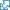 